ARIZONA STATE UNIVERSITYSchool of Electrical, Computer and Energy EngineeringTempe, AZ 85287-5706DRAGICA VASILESKAProfessor and IEEE FellowPhone: (480) 965-6651Cell: (480) 235-5993e-mail: vasileska@asu.eduURL: http://vasileska.faculty.asu.edu/URL: http://dragicavasileska.net  Professional Preparation:Appointments:August 15th 2007 - Present: Professor, Arizona State University, Department of Electrical, Computer and Energy Engineering, Arizona State University, Tempe, AZ.July 19th – August 15th 2014:  Visiting Professor at the School of Electrical Engineering, Universidade Federal do Rio Grande do Sul, PGMICRO – Programa de Pos-Graduacao em Microeletronica, Brazilian Government Grant.September 10th, 2012 – December 15th 2012: on Sabbatical Leave at the Institute for Microelectronics, Technical University of Vienna, Vienna, Austria (H. Kosina and S. Selberrher). Summers of 2006 - 2013: Visiting Professor, Purdue University, West Lafayette, IN (G. Klimeck).December 15th 2005 – May 15th, 2006: on sabbatical leave at Purdue University, West Lafayette, IN.August 15, 2003-August 14, 2007: Associate Professor, Arizona State University, Tempe, Arizona.August 15, 1997-August 14, 2003: Assistant Professor, Arizona State University, Tempe, Arizona.August 15, 1995-August 14, 1997: Faculty Research Associate, Arizona State University, Tempe, AZ.January 1991-August 15th, 1995: Graduate Research Associate, Arizona State University, Tempe, AZ.January 1986-December 1990: On the Faculty in the College of Electrical Engineering, University Sts. Cyril and Methodius, Skopje, Republic of Macedonia (Lecturer).Products:D. Vasileska and S. M. Goodnick, Computational Electronics, Morgan and Claypool, 2006. D. Vasileska, S. M. Goodnick and G. Klimeck, Computational Electronics: Semiclassical and Quantum Transport Modeling, Taylor & Francis, 2010. D. Vasileska, Editor, Cutting Edge Nanotechnology, In-Tech, March 2010.D. Vasileska and S. M. Goodnick, Editors, Nanoelectronic Devices: Semiclassical and Quantum Transport Modeling, Springer, July 2011.K. Raleva, A. R. Shaik, D. Vasileska and S. M. Goodnick, Modeling Self-Heating Effects in Nanoscale Devices, IoP Concise Physics, Morgan & Claypool Publishers, 2017.Synergistic Activities:Innovations in Teaching and Training – developed tool-based curricula ABACUS, AQME and ACUTE on the nanoHUB.org to support Web-based education. PUBLICATIONSRefereed Archival Journal Papers (published):K. Tsukioka, D. Vasileska and D. K. Ferry, “An ensemble Monte Carlo study of high-field transport in  -SiC”, Physica B 185, 466-470 (1993).Jing-Rong Zhou, D. Vasileska and D.K. Ferry, “Modeling of -SiC MESFETs using hydrodynamic equations”, Solid State Electronics 36, No. 9, 1289 (1993).D. Vasileska, P. Bordone, T. Eldridge and D.K. Ferry, “Calculation of the average interface field in inversion layers using zero-temperature Green’s functions formalism”, J. Vac. Sci. Technol. B 13, 1841-7 (1995).P. Bordone, D. Vasileska and D.K. Ferry, “Collision duration time for optical phonon emission in semiconductors”, Physical Review B 53, 3846-55 (1996).D. Vasileska, T. Eldridge and D.K. Ferry, “Quantum transport: Silicon inversion layers and InAlAs-InGaAs heterostructures”, J. Vac. Sci. Technol. B 14, 2780-5 (1996).S. Udipi, D. Vasileska and D.K. Ferry, “Numerical modeling of silicon quantum dots”, Superlattices and Microstructures 20, 343-7 (1996).D. Vasileska, P. Bordone, T. Eldridge and D. K. Ferry, “Quantum transport calculations for silicon inversion layers in MOS structures”, Physica B 227, 333-5 (1996).D. Vasileska and D. K. Ferry, “Scaled silicon MOSFET’s: Part I - Universal mobility behavior”, IEEE Trans. Electron Devices 44, 577-83 (1997).D. Vasileska, D. K. Schroder and D.K. Ferry, “Scaled silicon MOSFET’s: Part II - Degradation of the total gate capacitance”, IEEE Trans. Electron Devices 44, 584-7 (1997).D. K. Ferry, R. Akis, S. Udipi, D. Vasileska, D. P. Pivin, Jr., K. M. Connoly, J. P. Bird, K. Ishibashi, Y. Aoyagi, T. Sugano and Y. Ochiai, "Carrier transport in nanodevices”, Jpn. J. Appl. Phys. 36, 1841-5 (1997).G. Formicone, D. Vasileska and D.K. Ferry, “Transport in the surface channel of strained Si on a relaxed Si1-xGex substrate”, Solid State Electronics 41, 879-886 (1997).G. F. Formicone, D. Vasileska and D. K. Ferry, “Modeling of submicron Si1-xGex-based MOSFETs by self-consistent Monte Carlo simulation”, Phys. Stat. Sol. (b) 204, 531-3 (1997).Y. Okubo, Y. Ochiai, D. Vasileska, R. Akis, D.K. Ferry, J.P. Bird, K. Ishibashi, Y. Aoyagi, and T. Sugano, “Stability of regular orbits in ballistic quantum dots”, Physics Letters A 236, 120-4 (1997).Y. Okubo, N. Sasaki, Y. Ochiai, J.P. Bird, K. Ishibashi, Y. Aoyagi, T. Sugano, D. Vasileska, R. Akis, and D.K. Ferry, "Periodically recurring wavefunction scarring and magneto-transport in quantum dots", Physica B 246-7, 266-9 (1998).R. Akis, D. Vasileska, D.K. Ferry, Y. Okubo, Y. Ochiai, J.P. Bird, K. Ishibashi, Y. Aoyagi, and T. Sugano, “Stability of regular orbits in ballistic quantum dots”, Physica B 249-251, 368-372 (1998).Y. Ochiai, Y. Okubo, N. Sasaki, J.P. Bird, K. Ishibashi, Y. Aoyagi, T. Sugano, A.P. Micolich, R.P. Taylor, R. Newbury, D. Vasileska, R. Akis, and D.K. Ferry, “Wavefunction scarring and magneto-transport in quantum dots”, Physica B 249-251, 353-7 (1998).Y. Ochiai, L.-H. Lin, K. Yamamoto, K. Ishibashi, Y. Aoyagi, T. Sugano, J.P. Bird, D. Vasileska, R. Akis, and D.K. Ferry, “Low-temperature magneto-transport in ballistic quantum dots and wires”, Semicond. Sci. Technol. 13, No. 8A, pp. A15-A17 (1998).D. Vasileska, M.N. Wybourne, S.M. Goodnick, and A.D. Gunther, “3D simulation of GaAs/AlGaAs quantum dot point contact structures”, Semicond. Sci. Technol. 13, No. 8A, pp. A37-A40 (1998).M.J. Rack, A.D. Gunther, M. Khoury, D. Vasileska, D.K. Ferry and M.V. Sidorov, “Compatibility of cobalt and chromium depletion gates with RPECVD gate oxide for silicon-based nanostructures”, Semicond. Sci. Technol. 13, No. 8A, pp. A71-A74 (1998).D. Vasileska, T. Eldridge, P. Bordone and D.K. Ferry, “Quantum transport simulation of the DOS function, self-consistent fields and mobility in MOS inversion layers”, VLSI Design 6, Nos. 1-4, pp. 21-25, 1998.D. Vasileska, W.J. Gross, V. Kafedziski and D.K. Ferry, “Convergence properties of the Bi-CGSTAB method for the solution of the 3D Poisson and 3D electron current continuity equations for scaled Si MOSFETs,” VLSI Design 8, Nos. 1-4, pp. 301-305 (1998).D.K. Ferry, R.A. Akis, D.P. Pivin, Jr., J.P. Bird, N. Holmberg, F. Badrieh, and D. Vasileska, "Quantum transport in ballistic quantum dots," Physica E 3, pp.137-144 (1998).G. Formicone, D. Vasileska, D.K. Ferry, “2D Monte Carlo simulation of hole and electron transport in strained Si,” VLSI Design, Vol. 6, pp. 167-171 (1998).D. Vasileska, G. Formicone and D.K. Ferry, "Doping dependence of the mobility enhancement in surface-channel strained-Si layers," Nanotechnology vol. 10, pp. 147-152 (1999).D.K. Ferry, R. Akis, D. Vasileska, N. Holmberg, F. Badrieh, and J.P. Bird, "Theoretical considerations of electron transport in single and multiple quantum dots," Jpn. J. Appl. Phys. Vol. 38, pp. 303-307 (1999).R. Akis, D. Vasileska, D.K. Ferry, and J.P. Bird, "Zero field magnetoresistance peaks in open quantum dots: Weak localization or a fundamental property?," Jpn. J. Appl. Phys. Vol. 38, pp. 328-331 (1999).Y. Ochiai, L.-H. Lin, K. Ishibashi, Y. Aoyagi, T. Sugano, N.L. Holmberg, J.P. Bird, D. Vasileska, R. Akis, and D.K. Ferry, "Modeling of electron transport in corrugated quantum wires," Jpn. J. Appl. Phys. Vol. 38, pp. 325-327 (1999).M. Dür, A.D. Gunther, D. Vasileska, and S.M. Goodnick, "Acoustic phonon scattering in Si quantum dots," Nanotechnology Vol. 10, pp. 142-146 (1999).D. Vasileska, and D.K. Ferry, "The influence of poly-silicon gates on the threshold voltage, inversion layer and total gate capacitance in scaled Si-MOSFETs," Nanotechnology Vol. 10, pp.192-197 (1999).R. Akis, D. K. Ferry, J. P. Bird and D. Vasileska, "Weak localization in ballistic quantum dots,"  Phys. Rev. B 60,  pp. 2680-2690 (1999).R. Akis, D. Vasileska, D. K. Ferry and J. P. Bird, "Zero-field magnetoresistance peaks in open quantum dots: weak localization or a fundamental property?," J. Phys.: Condens. Matter Vol. 11, pp. 4657-4664 (1999).M.J. Rack, L. L. Hilt, D. Vasileska and D. K. Ferry, "Remote plasma enhanced chemical vapor deposition SiO2 in silicon-based nanostructures," J. Vac. Sci. Technol. B Vol 17, No. 4, pp. 1840-1847 (1999).D. P. Pivin, Jr., R. Akis, A. Andersen, J.P. Bird, D. Vasileska, and D.K. Ferry, "Weakly open quantum dots: Magnetotransport spectroscopy and zero-field resistance peaks," Microelectronics Engineering Vol. 47, pp. 89-93 (1999).N. L. Holmberg, D. Vasileska, R. Akis, Y. Ochiai and D. K. Ferry, “Backscattering of electrons in a periodically corrugated quantum wire modeled with a self-consistent potential," Microelectronic Engineering, Vol. 47, pp. 151-153 (1999).L.-H Lin, Y. Ochiai, K. Ishibashi, Y. Aoyagi, T. Sugano, J. P. Bird, N. Holmberg, D. Vasileska, R. Akis and D. K. Ferry, “Focused multi-peaks in gated ballistic wires," Microelectronic Engineering, Vol. 47, pp. 155-157 (1999).W. J. Gross, D. Vasileska and D. K. Ferry, "A Novel Approach for Introducing the Electron-Electron and Electron-Impurity Interactions in Particle-Based Simulations," IEEE Electron Device Lett. 20, No. 9, pp.463-465 (1999).J.P. Bird, R. Akis, D.K. Ferry, D. Vasileska, J. Cooper, Y. Aoyagi, and T. Sugano, "Lead orientation dependent wavefunction scarring in open quantum dots," Phys. Rev. Lett. 82, No. 23, pp. 4691-4694 (1999).F. Assad, Z. Ren, D. Vasileska, S. Datta, and M. Lundstrom, "On the performance limits for Si MOSFET's: A theoretical study," IEEE Trans. Electron Devices, Vol. 47, No. 1, pp. 232-240 (2000).W. J. Gross, D. Vasileska and D. K. Ferry, "3D Simulations of Ultra-Small MOSFETs with Real-Space Treatment of the Electron-Electron and Electron-Ion Interactions," VLSI Design, Vol. 10, pp. 437-452 (2000).D. Vasileska, W. J. Gross, and D. K. Ferry, "Monte-Carlo particle-based simulations of deep-submicron n-MOSFETs with real-space treatment of electron-electron and electron-impurity interactions," Superlattices and Microstructures, Vol. 27, No. 2/3, pp. 147-157 (2000).A. Gunther, M. Khoury, S. Miličić, D. Vasileska, T. Thornton, and S. M. Goodnick, "Transport in split-gate silicon quantum dots," Superlattices and Microstructures, Vol. 27, pp. 373-376 (2000).S. N. Miličić, F. Badrieh, D. Vasileska, A. Gunther, and S. M. Goodnick, "3D Modeling of Silicon Quantum Dots," Superlattices and Microstructures, Vol. 27, No. 5/6, pp. 377-382 (2000).R. Akis, J. P. Bird, D. K. Ferry, D. Vasileska, J. Cooper, Y. Aoyagi and T. Sugano, “Selecting Wavefunction States in Open Quantum Dots,” Physica E, Vol. 7, pp. 740-744 (2000).L.-H. Lin, N. Aoki, K. Nakao, K. Ishibashi, Y. Aoyagi, T. Sugano, N. Holmberg, D. Vasileska, R. Akis, J. P. Bird, D. K. Ferry, and Y. Ochiai, "Magneto-transport in corrugated quantum wires," Physica E, Vol. 7, pp. 750-755 (2000).R. Akis, J. P. Bird, D. K. Ferry, and D. Vasileska, “Nonuniform Energy Level Broadening in Open Quantum Dots: the Influence of the Closed Dot Eigenstates on Transport”, Physica E, Vol. 7, pp. 745-749 (2000).W. J. Gross, D. Vasileska and D. K. Ferry, "Ultra-small MOSFETs: The importance of the full Coulomb interaction on device characteristics," IEEE Trans. Electron Devices, Vol. 47, No. 10, pp. 1831-1837 (2000).M. Khoury, A. Gunther, S. Miličić, M. J. Rack, S. M. Goodnick, D. Vasileska, T. J. Thornton, and D. K. Ferry, "Single-electron quantum dots in silicon MOS structures," Applied Physics A, vol. 71, pp. 415-421 (2000).S. N. Miličić, R. Akis, D. Vasileska, A. Gunther and S. M. Goodnick, “3D Modeling of Discrete Impurity Effects in Silicon Quantum Dots: Energy Level Spacing and Scarring Effects”, Superlattices and Microstructures, Vol. 28, No. 5/6, pp. 461-467 (2000).R. Akis, L. Shifren, D. K. Ferry and D. Vasileska, "The effective potential and its use in simulation," Phys. Stat. Sol. (b), Vol. 226, No. 1, pp. 1-8 (2001).D. K. Ferry, D. Vasileska, and H. L. Grubin, "Quantum Transport in Semiconductor Devices," Journal of High Speed Electronics and Systems, Vol. 11, pp. 363-385 (2001).J. Kang, X. He, D. Vasileska, and D.K. Schroder, "Optimization of FIBMOS through 2D Device Simulation," VLSI Design, Vol. 13, pp. 251-256 (2001).W. J. Gross, D. Vasileska and D. K. Ferry, "Ultra-small MOSFETs: The importance of the full Coulomb interaction on device characteristics", VLSI Design, Vol. 13, pp. 75-78 (2001).I. Knezevic, D. Vasileska, R. Akis, J. Kang, X. He and D. K. Schroder, ”Monte Carlo particle-based simulation of FIBMOS: impact of strong quantum confinement on device performance”, Physica B Vol. 314, pp. 386-390  (2002).I. Knezevic, D. Vasileska and D. K. Ferry, "Impact of strong quantum confinement on the performance of a highly asymmetric device structure: Monte Carlo particle-based simulation of a focused-ion-beam MOSFET", IEEE Trans. Electron Devices, Vol. 49, pp.1019-1026, 2002.W. J. Gross, D. Vasileska and D. K. Ferry, "3D simulations of ultra-small MOSFETs: The role of the discrete impurities on the device terminal characteristics", Journal of Applied Physics, Vol. 91, pp. 3737-3740, 2002.D. Vasileska, "The role of quantization effects on the operation of 50 nm MOSFET and 250 nm FIBMOS device", Phys. Stat. Sol. (b), Vol. 233, pp. 127-133 (2002).D. Vasileska, R. Akis, I. Knezevic, S. N. Milicic, A. S. Ahmed and D. K. Ferry, "The role of quantization effects in the operation of ultrasmall MOSFETs and SOI devices", Special Issue of Microelectronic Engineering, Vol. 63, pp. 233-240 (2002).I. Knezevic, D. Vasileska, X. He, D. K. Schroder and D. K. Ferry, "Low field mobility and quantum effects in asymmetric silicon-based field-effect devices", Journal of Computational Electronics, Vol. 1, pp. 273-277 (2002).S. Gonzalez, D. Vasileska, and A. A. Demkov, "Empirical pseudopotential method for the band structure calculation of strained silicon germanium materials", Journal of Computational Electronics, Vol. 1, pp. 179-183 (2002).G. Speyer, D. Vasileska and S. M. Goodnick, "Efficient Poisson solver for semiconductor device modeling using the multi-grid preconditioned BICGSTAB method", Journal of Computational Electronics, Vol. 1, pp. 359-363 (2002).D. Vasileska, I. Knezevic, R. Akis, S. Ahmed and D. K. Ferry, "The role of quantization effects on the operation of 50 nm MOSFETs, 250 nm FIBMOS devices and narrow-width SOI device structures, Journal of Computational Electronics, Vol. 1, pp. 453-465 (2002).G. F. Formicone, M. Saraniti, D. Z. Vasileska and D. K. Ferry, “Study of a 50-nm nMOSFET by Ensemble Monte Carlo including a new approach to surface roughness and impurity scattering in the Si inversion layer”, IEEE Trans. Electron Dev., Vol. 49, pp. 125-132 (2002).R. Akis, D. Vasileska and D. K. Ferry, "Adiabatic switching in coupled quantum dot systems facilitated by the coexistence of molecular and atomic states", Applied Physics Letters, Vol. 80, 4440 (2002).D. Vasileska, C. Prasad, H. H. Wieder and D. K. Ferry, “Green's Function Approach for Transport Calculation in a In0.53Ga0.47As/In0.52Al0.48As Modulation-Doped Heterostructure”, J. Appl. Phys. Vol. 93, pp. 3359-3363, (2003).D. Vasileska, C. Prasad, H.H. Wieder and D. K. Ferry, “Green's Function Approach for Transport Calculation in a In0.53Ga0.47As/In0.52Al0.48As Modulation-Doped Heterostructure” Phys. Stat. Sol. (b), Vol. 239, No.1, pp. 103-109 (2003).C. Prasad, D. K. Ferry and D. Vasileska, “Electron-phonon interaction studies in an InAlAs/InGaAs/InAlAs quantum well structure”, Physica E, Vol. 19, pp. 215-220 (2003).C. Gardner, C. Ringhofer and D. Vasileska, “Effective potentials and quantum fluid models based on thermodynamic principles”, Int. J. High Speed Electronics and Systems, Vol. 13, 771 (2003).S. M. Goodnick, M. Saraniti, D. Vasileska and S. Aboud, “Particle-based methods in computational electronics”, IEEE Potentials, December 2003/January 2004, pp.12-17.C. Ringhofer, S. Ahmed and D. Vasileska, “Effective potential approach to modeling of 25 nm MOSFET devices”, Journal of Computational Electronics, Vol. 2, pp. 113-117 (2003).S. Krishnan and D. Vasileska, “Self-consistent subband structure and mobility of two dimensional holes in strained SiGe MOSFETs”, Journal of Computational Electronics, Vol. 2, pp. 443-448 (2003).D. Vasileska, “Green’s function method for modeling InGaAs/InAlAs heterostructure materials”, Journal of Vac. Sci. Technol. B, Vol. 21, 1903 (2003).C. Prasad, D. K. Ferry, D. Vasileska, and H. Wieder, “Electron heating measurements in an In0.52Al0.48As/In0.53Ga0.47As/In0.52Al0.48As heterotructure system”, Journal of Vac. Sci. Technol. B, Vol. 21, 1936 (2003).S. S. Ahmed and D. Vasileska, “Threshold voltage shifts in narrow-width SOI devices due to quantum mechanical size-quantization effect”, Physica E, Vol. 19, pp. 48-52 (2003).C. Ringhofer, S.S. Ahmed and D. Vasileska, “Effective potential approach to modeling of 25 nm MOSFET devices, Superlattices and Microstructures, Vol. 34, pp.311-317 (2003).T. Khan, D. Vasileska and T. J. Thornton, “Quantum-mechanical tunneling phenomena in metal-semiconductor junctions”, Superlattices and Microstructures, Vol. 34, pp. 335-339 (2003).A. Mannargudi and D. Vasileska, “Quantum confinements in highly asymmetric sub-micrometer device structures”, Superlattices and Microstructures, Vol. 34, pp. 347-354 (2003).D. Mamaluy, D. Vasileska, M. Sabathil and P. Vogl, “Contact block reduction method and its application to a 25-nm MOSFET device”, Semicond. Sci. Technol., Vol. 19, pp. S118-S121 (2004).D. Vasileska and S. S. Ahmed, “Modeling of Narrow-Width SOI Devices”, Semicond. Sci. Technol., Vol. 19, pp. S131-S133 (2004).T. Khan, D. Vasileska and T.J. Thornton, “Treatment of interface-roughness in SOI-MESFETs”, J. Vac. Sci. Technol. B, Vol. 22, pp. 2110-2112 (2004).D. Vasileska and S. S. Ahmed, “Narrow-Width SOI Devices: The Role of Quantum Mechanical Size Quantization Effect and the Unintentional Doping on the Device Operation”, IEEE Transactions on Electron Devices, Volume 52, Issue 2, Feb. 2005 Page(s):227 – 236.T. Khan, D. Vasileska and T. J. Thornton, “Subthreshold Electron Mobility in SOI MOSFETs and MESFETs”, Subthreshold Electron Mobility in SOI MOSFETs and MESFETs”, Electron Devices, IEEE Transactions on, Volume 52, Issue 7, July 2005 Page(s):1622 – 1626.S. Ahmed, C. Ringhofer and D. Vasileska, “Parameter-Free Effective Potential Method for Use in Particle-Based Simulations", Nanotechnology, IEEE Transactions on, Volume 4, Issue 4, July 2005 Page(s):465 – 471.D. Mamaluy, D. Vasileska, M. Sabathil, T. Zibold, and P. Vogl, “Contact block reduction method for ballistic transport and carrier densities of open nanostructures”, Phys. Rev. B 71, 245321 (2005).T. Khan, D. Vasileska and T. J. Thornton, “Effect of interface roughness on silicon-on-insulator–metal-semiconductor field-effect transistor mobility and the device low-power high-frequency operation”, Journal of Vacuum Science & Technology B: Microelectronics and Nanometer Structures -- July 2005 -- Volume 23, Issue 4, pp. 1782-1784.K. Tarik, S. Ahmed, D. Vasileska and T.J. Thornton, “Subthreshold Mobility Extraction for SOI-MESFETs”, Journal of Computational Electronics, Vol. 3, Nos. 3-4, pp. 243-246 (2005).B. Zorman, S. Krishnan, D. Vasileska, J. Xu and M. Van Schilfgaarde, “A First Principles Alloy Scattering Approach for Monte Carlo Hole Mobility Calculation”, Journal of Computational Electronics, Vol. 3, Nos. 3-4, pp. 351-354 (2005).H.R. Khan, D. Vasileska, S.S. Ahmed, C. Ringhofer and C. Heitzinger, “Modeling of FinFETs: 3D MC Simulation Using FMM and Unintentional Doping Effects on Device Operation”, Journal of Computational Electronics, Vol. 3, Nos. 3-4, pp. 337-340 (2005).M. Nedjalkov, S. Ahmed, D. Vasileska, “A Self-Consistent Event Biasing Scheme for Statistical Enhancement”, Journal of Computational Electronics, Vol. 3, Nos. 3-4, pp. 305-309 (2005).Ashok, R. Akis, D. Vasileska and D. K. Ferry, “Theoretical Evidence of Spontaneous Spin Polarization in GaAs/AlGaAs Split-Gate Heterostructures”, Journal of Computational Electronics, Vol. 4, Nos. 1-2, pp.125-128 (2005).S. Krishnan, D. Vasileska and M. Fischetti, “Band-Structure and Quantum Effects on Hole Transport in p-MOSFETs”, Journal of Computational Electronics, Vol. 4, Nos. 1-2, pp. 27-30 (2005).S. Ahmed, D. Vasileska, C. Heitzinger and C. Ringhofer, “Quantum Potential Approach to Modeling Nanoscale MOSFETs”, Journal of Computational Electronics, Vol. 4, Nos. 1-2, pp. 57-61 (2005).D. Mamaluy, H. Khan and D. Vasileska, “3D quantum transport simulator for next generation devices”, Journal of Physics: Conference Series, Vol. 38, pp. 196-199 (2006).E. Ramayya, S. M. Goodnick, D. Vasileska and I. Knezevic, “Electron transport in Si nanowires”, Journal of Physics: Conference Series, Vol. 38, PP. 126-129 (2006).S. Krishnan, D. Vasileska and M. Fischetti, “First self-consistent full band – 2D Monte Carlo – 2D Poisson device solver for modeling SiGe p-channel devices”, J. Vac. Sci. Technol. B, Vol. 24(4), pp. 1997-2003 (2006).D. Vasileska, S. Krishnan and M.V. Fischetti, “Modeling of SiGe devices using a self-consistent full-band device simulator which properly takes into account quantum-mechanical size quantization and mobility enhancement”, ECS Transactions, Vol. 3, No. 7, pp.55-66 (2006).M. Nedjalkov, T. Gurov, H. Kosina, D. Vasileska and V. Palankovski, “Femtosecond evolution of spatially inhomogeneous carrier excitations Part 1: Kinetic approach, LNSC 3743, I Lirkov, S. Magdenov and J. Wasniewski (Eds), Springer-Verlag, pp. 149-156 (2006).M. Arifuzzaman and D. Vasileska, “Investigation of Self-Heating Effects in Individual SOI Devices and Device-Device Interactions”, in Nonequilibrium Carrier Dynamics in Semiconductors, pp. 269-272, 2006, DOI – 10.1007/978-3-540-36588-4_61.E. B. Ramayya, D. Vasileska, S. M. Goodnick and I. Knezevic, “Electron mobility in silicon nanowires”, IEEE Trans. Nanotechnology, Vol. 6, No. 1, pp.  113-117 (2007).M. Nedjalkov, D. Vasileska, E. Atanassov, and V. Palankovski, “Ultrafast Wigner transport in quantum wires”, Journal of Computational Electronics, DOI - 10.1007/s10825-006-0101-y, Volume 6, Numbers 1-3 / September, pp. 235-238 (2007).Clemens Heitzinger, Christian Ringhofer, Shaikh Ahmed and Dragica Vasileska, “3D Monte-Carlo device simulations using an effective quantum potential including electron-electron interactions”,  DOI 10.1007/s10825-006-0058-x, Journal of Computational Electronics, Volume 6, Numbers 1-3 / September, pp. 15-18, 2007.H. Khan, D. Mamaluy and D. Vasileska, “Self-consistent treatment of quantum transport in 10 nm FinFET using Contact Block Reduction (CBR) method”, Journal of Computational Electronics, Issue Volume 6, Numbers 1-3 / September, 2007.E. B. Ramayya, D. Vasileska, S. M. Goodnick and I. Knezevic,  “Electronic and Thermal Properties of Silicon Nanowires”, ECS Transactions, Vol. 6(4), pp. 159-164 (2007).H. Khan, D. Mamaluy and D. Vasileska, “Assessment of the CBR quantum transport simulator on Experimentaly fabricated nano-FinFET, ECS Transactions, Vol. 6(4), pp. 197-203 (2007).H. R. Khan, D. Mamaluy and D. Vasileska, “Quantum transport simulation of experimentally fabricated nano-FinFET”, IEEE Trans. Electron Devices, Vol. 54 (4), pp. 784-796 (2007).H. Khan, D. Mamaluy and D. Vasileska, “Influence of Interface Roughness on Quantum Transport in Nano-Scaled FinFET”, J. Vac. Sci. Technol. B, Vol. 25(4), pp. 1437-1440 (2007). This article is selected for the August 13, 2007 issue of Virtual Journal of Nanoscale Science & Technology.S.-Q. Yu, J.-B. Wang, D. Ding, S.R. Johnson, D. Vasileska, Y.-H. Zhang, „Impact of electronic density of states on electroluminescence refrigeration“, Solid-State Electronics, Vol. 51, pp. 1387-1390 (2007).M. Nedjalkov, D. Vasileska, I. Dimov and G. Arsov, ”Mixed initial-boundary value problem in particle modeling of microelectronic devices”, Monte Carlo Methods Appl., Vol. 13, No.4, pp. 299-331 (2007).H. R. Khan, D. Mamaluy and D. Vasileska, “Approaching Optimal Characteristics of 10 nm High Performance Devices” a Quantum Transport Simulation Study of Si FinFET, IEEE Trans. Electron Devices, Vol. 55(1), pp. 743-753 (2008).H. R. Khan, D. Mamaluy and D. Vasileska, “3D NEGF Quantum Transport Simulator for Modeling Ballistic Transport in Nano FinFETs”, Journal of Physics: Conference Series 107 012007 (2008). Conference Title: Physics-Based Mathematical Models of Low-Dimensional Semiconductor Nanostructures.K. Raleva, D. Vasileska, S. M. Goodnick and M. Nedjalkov, Modeling Thermal Effects in Nanodevices, IEEE Transactions on Electron Devices, vol. 55, issue 6, pp. 1306-1316, June 2008.K. Raleva, D. Vasileska, S. M. Goodnick, Is SOD Technology the Solution to Heating Problems in SOI Devices? Electron Device Letters, IEEE, Volume 29, Issue 6, June 2008 Page(s):621 - 624.K. Raleva, D. Vasileska, S. M. Goodnick and T. Dzekov, “Modeling thermal effects in nano-devices”, Journal of Computational Electronics, DOI 10.1007/s10825-008-0189-3 © Springer Science+Business Media LLC 2008, J. Computational Electronics, Vol. 7, pp. 226-230 (2008).K. Raleva, D. Vasileska and S.M. Goodnick, Influence of lattice heating on device electrical characteristics for different technologies of FD-SOI devices, Eurotherm Conference Proceedings, 2008.Invited review paper, “Modeling Coulomb effects in nanoscale devices”, Vasileska, D.; Khan, H.R.; Ahmed, S.S. Journal of Computational and Theoretical Nanoscience, Volume 5, Number 9, September 2008, pp. 1793-1827(35). Invited review paper for special issue, “Semiconductor Device Modeling”, Vasileska, D.; Mamaluy, D.; Khan, H.R.; Raleva, K.; Goodnick, S.M., Journal of Computational and Theoretical Nanoscience, Volume 5, Number 6, June 2008 , pp. 999-1030(32).Invited review paper: D. Vasileska, K. Raleva, S.M. Goodnick, “Modeling heating effects in nanoscale devices: the present and the future”, Journal of Comp. Electronics, DOI 10.1007/s10825-008-0254-y (2008).E.B. Ramayya, D. Vasileska, S.M. Goodnick and I. Knezevic, “Cross-sectional dependence of electron mobility and lattice thermal conductivity in silicon nanowires”, Journal of Computational Electronics, DOI 10.1007/s10825-008-0195-5@. Springer Science+Business Media LLC 2008.M. Nedjalkov and D. Vasileska, “Semi-Discrete 2D Wigner-Particle Approach”, Journal of Computational Electronics, DOI 10.1007/s10825-008-0197-3@ Springer Science+Business Media LLC 2008.H. Khan, D. Mamaluy and D. Vasileska, “Can silicon FinFETs satisfy ITRS Projections for high performance 10 nm devices?”, Journal of Computational Electronics, DOI 10.1007/s10825-008-0194-6@ Springer Science+Business Media LLC 2008.H. Khan, D. Mamaluy and D. Vasileska, “Influence of dimensionality on quantum transport in nano-devices: 3D vs. 2D modeling”, Journal of Computational Electronics, DOI 10.1007/s10825-008-0224-4@ Springer Science+Business Media LLC 2008.H. R. Khan, D. Mamaluy and D. Vasileska, “3D NEGF Quantum Transport Simulator for Modeling Ballistic Transport in nano FinFETs”,  Journal of Physics: Conference Series (Banff Symposium) 107,  pp. 1-13 (2008). 012007 doi:10.1088/1742-6596/107/1/012007.H. R. Khan, D. Mamaluy and D. Vasileska, “Simulation of the Impact of Process Variation on the Optimized 10-nm FinFET”, IEEE Transactions Electron Dev. Vol.  55(8), pp. 2134 – 2141, August 2008.E. B. Ramayya, D. Vasileska, S. M. Goodnick, and I. Knezevic, Electron Transport in Silicon Nanowires: The Role of Acoustic Phonon Confinement and Surface Roughness Scattering, Journal of Applied Physics, Vol. 104, 063711 (2008).A. Ashok, D. Vasileska, O. Hartin and S. M. Goodnick, Importance of the Gate-Dependent Polarization Charge on the Operation of GaN HEMTs, IEEE Transactions on Electron Devices, Vol. 56, pp. 998-1006, May 2009.(invited paper) D. Vasileska, K. Raleva and S. M. Goodnick, “Thermal Effects in Fully-Depleted SOI Devices”, ECS Transactions, Vol. 23 (1), 337 (2009).I. Knezevic , E. B. Ramayya , D. Vasileska, and S. M. Goodnick, "Diffusive Transport in Quasi-1D and Quasi-2D Electronic Systems," Journal of Computational and Theoretical Nanoscience, Vol. 6, pp. 1-29, 2009. (Invited review paper).D Vasileska, S M Goodnick and K Raleva, Modeling self-heating effects in nanoscale SOI devices, J. Phys.: Conf. Ser. 193 (2009) 012036 (4pp).Ng, G.; Vasileska, D.; Schroder, D. K., Calculation of the electron Hall mobility and Hall scattering factor in 6H-SiC, Journal of Applied Physics, Volume 106, Issue 5, pp. 053719-053719-6 (2009).B. P. Haley, G. Klimeck, M. Luisier, D. Vasileska, A. Paul, S. Shivarajapura and D. Beaudoin, “Computational Nanoelectronics Research and Education at nanoHUB.org”, in J. Computational Electronics (Invited paper).Journal of Computational Electronics, Issue Volume 8, Number 2 / June, 2009, DOI 10.1007/s10825-009-0273-3, Pages 124-131.D. Vasileska, K. Raleva and S. M. Goodnick, Self-Heating Effects in Nano-Scale FD SOI Devices: The Role of the Substrate, Boundary Conditions at Various Interfaces and the Dielectric Material Type for the BOX, IEEE Trans. Electron Devices, Vol. 56, No. 12, pp. 3064-3071 (2009).D. Vasileska, A. Ashok, O. Hartin, and S.M. Goodnick, “Thermal Modeling of GaN HEMTs”, I. Lirkov, S. Margenov, J. Waśniewski (Eds.): LSSC 2009, pp. 451-458. Springer, Heidelberg (2010).K. Raleva, D. Vasileska and S. M. Goodnick, “The Role of the Boundary Conditions on the Current Degradation in FD-SOI Devices”, I. Lirkov, S. Margenov, J. Waśniewski (Eds.): LSSC 2009, pp. 427-434. Springer, Heidelberg (2010).D. Vasileska, “Computational Electronics and 21st Century Education”, ICT Innovations 2009, Springer, DOI: 10.1007/978-3-642-10781-8_2.M. Nedjalkov, H. Kosina and D. Vasileska, ”Wigner Ensemble Monte Carlo: Challenges of 2D Nano-Device Simulation”, Lecture Notes in Computer Science, Large-Scale Scientific Computing, 2009, DOI: 10.1007/978-3-540-78827-0_14.D. Vasileska, S. M. Goodnick and K. Raleva, “Modeling Self-Heating Effects in Nanoscale SOI Devices”, EDISON 16, Journal of Physics: Conference Series 193 (2009) 012036 doi:10.1088/1742-6596/193/1/012036, IOP Publishing.A. Ashok, D. Vasileska, S.M. Goodnick, O. Hartin: "Bias Induced Strain Effects, Short-Range Electron - Electron Interactions and Quantum Effects in AlGaN/GaN HEMTs", Computational Electronics, 2009. IWCE apos;09. 13th International Workshop on, 2009 Page(s):1 – 4, Digital Object Identifier 10.1109/IWCE.2009.5091087.D. Vasileska, S.M. Goodnick, K. Raleva: "Self-Consistent Simulation of Heating Effects in Nanoscale Devices", Computational Electronics, 2009. IWCE apos;09. 13th International Workshop on, 2009 Page(s):1 – 4, Digital Object Identifier 10.1109/IWCE.2009.5091146.A. Ashok, D. Vasileska, O. Hartin, and S. M. Goodnick. Electro-thermal Monte Carlo simulation of GaN HEMTs including electron-electron interactions, IEEE Transactions on Electron Devices, Vol. 57, pp. 562 – 570 (2010).D. Vasileska, K. Raleva and S. M. Goodnick, Electrothermal Studies of FD SOI Devices That Utilize a New Theoretical Model for the Temperature and Thickness Dependence of the Thermal Conductivity, IEEE Transactions on Electron Devices, Vol. 57, pp. 726 – 728 (2010).D. Vasileska, Computational Electronics and 21st Century Education, CP1239 Power Control and Optimization, 3rd Global Conference, Eds. N. Barsoum, G. W. Weber and P. Vasant, American Institute of Physics, 2010.D. Vasileska, A. Hossain and S. M. Goodnick, "The Role of the Source and Drain Contacts on Self-Heating Effect in Nanowire Transistors", ECS Transactions, Volume 31, No. 1, from the 25th Symposium on Microelectronics Technology and Devices, pp. 83-91 (September 2010).Vinícius V. A. Camargo, Nabil Ashraf, Lucas Brusamarello, Dragica Vasileska and Gilson Wirth, Impact of RDF and RTS on the performance of SRAM cells, Journal of Computational Electronics Volume 9, Numbers 3-4, 122-127, DOI: 10.1007/s10825-010-0340-9, 2010.Nabil Ashraf and Dragica Vasileska, 1/f Noise: threshold voltage and ON-current fluctuations in 45 nm device technology due to charged random traps, Journal of Computational Electronics Volume 9, Numbers 3-4, 128-134, DOI: 10.1007/s10825-010-0330-y, 2010.D. Vasileska, A. Hossain, K. Raleva and S. M. Goodnick, The role of the source and drain contacts on self-heating effect in nanowire transistors, Journal of Computational Electronics Volume 9, Numbers 3-4, 180-186, DOI: 10.1007/s10825-010-0334-7, 2010.S. Ahmed, C. Ringhofer & D. Vasileska, An effective potential approach to modeling 25 nm MOSFET devices, Journal of Computational Electronics Volume 9, Numbers 3-4, 197-200, DOI: 10.1007/s10825-010-0326-7, 2010.D. Vasileska, A. Hossain, K. Raleva, and S.M. Goodnick, Is Self-Heating Important in Nanowire FETs?, I. Dimov, S. Dimova, and N. Kolkovska (Eds.): NMA 2010, LNCS 6046, pp. 118-124. Springer, Heidelberg (2011).E. Atanassov, T. Gurov, A. Karaivanova, M. Nedjalkov, D. Vasileska, K. Raleva, Electron–phonon interaction in nanowires: A Monte Carlo study of the effect of the field, Mathematics and Computers in Simulation 81 (2011) 515–521.G. Ng, D. Vasileska and D. K. Schroder, Empirical pseudopotential band structure parameters of 4H-SiC using a genetic algorithm fitting routine, Superlatt. Microstructures 49(1), pp. 109-115 (2011).N. Ashraf and D. Vasileska, Static Analysis of Random Telegraph Noise in 45 nm Channel Length Conventional MOSFET Device: Threshold Voltage and On-Current Fluctuations, IEEE Trans. Nanotechnology, Vol. 10, pp. 1394-1400 (2011).N. Ashraf, D. Vasileska, G. Wirth and P. Srinivasan, Accurate Model for the Threshold Voltage Fluctuations Estimation in 45 nm Channel Length MOSFET Devices in the Presence of Random Traps and Random Dopants, IEEE Electron Dev. Lett., Vol. 32, pp. 1044-1046 (2011).K. Raleva, D. Vasileska, A. Hossain, S.-K. Yoo, and S. M. Goodnick, Study of self-heating effects in SOI and conventional MOSFETs with electro-thermal particle-based device simulator, J. Computational Electronics, Vol. 11, pp. 106–117 (2012). DOI 10.1007/s10825-012-0384-0.B. Padmanabhan, D. Vasileska and S. M. Goodnick, Is self-heating responsible for the current collapse in GaN HEMTS?, J. Computational Electronics, Volume 11, Issue 1 (2012), Page 129-136. DOI 10.1007/s10825-012-0385-z.Hoon Ryu, Hong-Hyun Park, Mincheol Shin, Dragica Vasileska, Gerhard Klimeck, "Feasibility, Accuracy, and Performance of Contact Block Reduction method for multi-band simulations of ballistic quantum transport", J. Applied Physics 111, 063705 (2012); doi: 10.1063/1.3694740.F. Ortmann, S. Roche, J. C. Greer, G. Huhs, X. Oriols, T. Shulthess, T. Deutsch, P. Weinberger, M. Payne, J. M. Sellier, J. Sprekels, J. Weinbub, K. Rupp D. Vasileska, E. Alfinito, L. Reggiani, D. Guerra, D. K. Ferry , M. Saraniti, S. M. Goodnick, A. Kloes, L. Colombo, K. Lilja, J. Mateos, T. Gonzalez, E. Velazquez, P. Palestri, A. Schenk, M. Macucci, “Multi-scale Modeling for Devices and Circuits”, report within the Mult. Eu. Sim project (my contribution 3 pages).G. Wirth, D. Vasileska, N. Ashraf, L. Brusamarello, R. Della Giustina and P. Srinivasan, “Compact Modeling and Simulation of Random Telegraph Noise Under Non-stationary Conditions in the Presence of Random Dopants”, Microelectronics Reliability, Volume 52, Issue 12, December 2012, Pages 2955-2961.B. Padmanabhan, D. Vasileska and S. M. Goodnick, “Current degradation in GaN HEMTs: Is Self-Heating Responsible?”, ECS (Electrochemical Society) Transactions, Vol. 49(1): pp.103-109, 2012; doi:10.1149/ 04901.0103ecst.M. Nedjalkov, S. Selberherr, D. K. Ferry, D. Vasileska, P. Dollfus, D. Querlioz, I. Dimov, P. Schwaha, “Physical Scales in the Wigner-Boltzmann Equation”, Annals of Physics, Vol. 328, pp. 220-237 (2013).D. Vasileska, “Modeling Thermal Effects in Nano-Devices”, Microelectronic Engineering, Vol. 109 (9), pp. 163–167 (2013)M. Nedjalkov, “Wigner quasi-particle attributes—An asymptotic perspective”, Appl. Phys. Lett., Vol. 102, pp. 163113-6 (2013); http://dx.doi.org/10.1063/1.4802931 (4 pages)B. Padmanabhan, D. Vasileska and S. M. Goodnick, “Current degradation due to electromechanical coupling in GaN HEMT's, Microelectronic Engineering, Vol. 44, pp. 592-597 (2013).K. Raleva and D. Vasileska, “The importance of thermal conductivity modeling for simulations of self-heating effects in FD SOI devices”, J. Comput. Elec., Volume 12, Issue 4 (2013), Page 601-610. Online: DOI 10.1007/s10825-013-0520-5.D. Vasileska, G. Klimeck, A. Magana, and S. M. Goodnick, Tool-Based   Curricula and Visual Learning, Electronics, Vol. 17, No. 2, December 2013, pp. 95-104. DOI: 10.7251/ELS1317095V .T.H. Both, G. I. Wirth and D. Vasileska, “1/f Noise Simulation in MOSFETs Under Cyclo-Stationary Conditions Using SPICE Simulator”, Special Issue of J. Comp. Electronics.  Vol. 14   pp: 15-20, March 2015.D. Brinkman, D. Guo, R. Akis, C. Ringhofer, I. Sankin, T. Fang, and D. Vasileska, “Self-Consistent Simulation of CdTe Solar Cells With Active Defects”, J. Appl. Phys. Vol. 118, pp. , 035704-1 - 035704-11, July, 2015.P. Muralidharan, D. Vasileska, S. M. Goodnick and S. Bowden, “A kinetic Monte Carlo study of defect assisted transport in silicon heterojunction solar cells”, Physica Status Solidi C: Current Topics in Solid State Physics, Vol. 12, Issue 9-11, pp. 1198–1200, November 2015.D. Guo, T. Fang, A. Moore, D. Brinkman, R. Akis, I. Sankin, C. Ringhofer, and D. Vasileska, “Numerical Simulation of Copper Migration in Single Crystal CdTe”, IEEE Journal of Photovoltaics, Vol. 6 (5), pp. 1286-1291 (2016).Organizer together with Katerina Raleva of a Special Issue on Electrothermal and Thermoelectric Effects in Nanodevices for Journal of Computational Electronics. Written a preface to this special issue: D. Vasileska and K. Raleva, “Special issue: electrothermal and thermoelectric modeling of nanoscale devices”, J. Comp. Electronics, March 2016, Volume 15, Issue 1, pp 1-2.Da Guo, Richard Akis, Daniel Brinkman, Andrew Moore, Tian Fang, Igor Sankin, Christian Ringhofer, Dragica Vasileska, “Cu migration and its impact on the metastable behavior of CdTe solar cells”, Recent Advances in Photovoltaics (MRS), Vol. 1771, pp. 59-65 (2016).G. Kannan and D. Vasileska, “The impact of surface-roughness scattering on the low-field electron mobility in nano-scale Si MOSFETs”, Journal of Applied Physics, Vol. 122, 114303 (2017). https://doi.org/10.1063/1.5003253 .Da Guo, Daniel Brinkman, Abdul R. Shaik, Christian Ringhofer and Dragica Vasileska, “Modeling Metastability in CdTe Solar Cells due to Cu Migration”, J. Phys. D: Appl. Phys. Vol. 51, pp. 153002 - 13 (2018). Topical Review (12 pages)A. Mukherjee, D. Vasileska and A. H. Goldan, “Hole transport in selenium semiconductors using density functional theory and bulk Monte Carlo”, J. Appl. Phys. Vol. 124, 235102 (2018); https://doi.org/10.1063/1.5055373  (9 pages)Kumar, V., and D. Vasileska. "Phonon-limited Mobility Modeling of Gallium Nitride Nanowires." Journal of Applied Physics 125.11 (2019): Journal of Applied Physics, 21 March 2019, Vol.125(11). Web.Mohamed, Mohamed, Katerina Raleva, Umberto Ravaioli, Dragica Vasileska, and Zlatan Aksamija. "Phonon Dissipation in Nanostructured Semiconductor Devices." IEEE Nanotechnology Magazine (2019): 1. Web. Abdul R Shaik, Daniel Brinkman, Igor Sankin, Christian Ringhofer, Dmitry Krasikov, Hao Kang, Bedrich Benes, Dragica Vasileska, “PVRD-FASP: A Unified Solver for Modeling Carrier and Defect Transport in Photovoltaic Devices”, IEEE J. Photovoltaics, Vol. 9(6), pp. 1602-1613, November 2019. DOI: 10.1109/JPHOTOV.2019.2937238, Print ISSN: 2156-3381, Online ISSN: 2156-3403.P. Muralidharan, S. M. Goodnick, and D. Vasileska, "Kinetic Monte Carlo simulation of transport in amorphous silicon passivation layers in silicon heterojunction solar cells," J. Comput. Electron., vol. 18, no. 4, pp. 1152-1161, 2019.P. Muralidharan, A. Leilaeioun, W. Weigand, Z. C. Holman, S. M. Goodnick and D. Vasileska, "Understanding transport in heterojunction hole contacts by simulating silicon heterojunction TLM structures", IEEE Journal of Photovoltaics PP(99):1-9, 2019.V. V. A. Camargo, A. C. J. Rossetto, D. Vasileska and G. I. Wirth. “3-D Monte Carlo device simulator for variability modeling of p-MOSFETs”, Journal of Computational Electronics (2020), https://doi.org/10.1007/s10825-020-01461-1  . A. C. J. Rossetto, V. V. A. Camargo, T. H. Both, D. Vasileska, and G. I. Wirth, “Statistical Analysis of the Impact of Charge Traps in p-type MOSFETs via Particle-Based Monte Carlo Device Simulations”, J. Computational Electronics 19, pp. 648–657(2020). https://doi.org/10.1007/s10825-020-01478-6 ROSSETTO, ALAN C. J.; CAMARGO, VINICIUS V. A.; BOTH, THIAGO H.; VASILESKA, DRAGICA; WIRTH, GILSON I. Statistical analysis of the impact of charge traps in p-type MOSFETs via particle-based Monte Carlo device simulations. Journal of Computational Electronics, v. 19, p. 648-657, 2020.  Chen Yang, Houqiang Fu, Viswanathan Naveen Kumar, Kai  Fu, Hanxiao Liu, Xuanqi Huang, Tsung-Han Yang, Hong Chen, Jingan Zhou, Xuguang Deng, Jossue Montes, Fernando A. Ponce, Dragica Vasileska, and Yuji Zhao, "GaN Vertical-Channel Junction Field-Effect Transistors With Regrown p-GaN by MOCVD," in IEEE Transactions on Electron Devices, vol. 67, no. 10, pp. 3972-3977, Oct. 2020. https://doi.org/10.1109/TED.2020.3010183 .Chi-Yin Cheng and Dragica Vasileska, “Electron transport analysis of 4H-SiC with full-band Monte Carlo simulation including real-space Coulomb interactions”, Journal of Applied Physics 127, 155702 (2020); https://doi.org/10.1063/1.5144214 .S. Altinoluk, N. Kumar, E. H. Ciftpinar, O. Demircioglu, R. Turan, and D. Vasileska, “Angular Dependence of Solar Cell Parameters in C-Si Solar Cells Textured with Periodic Array of Microholes”,  Wiley Online Library:  Global Challenges: https://doi.org/10.1002/gch2.201900105 . Published online June 4, 2020, Global Challenges 4, pp. 1-5, 2020.Chi-Yin Cheng and Dragica Vasileska, “Static and Transient Simulation of 4H-SiC VDMOS Using Full-Band Monte Carlo Simulation That Includes Real-Space Treatment of the Coulomb Interactions”, IEEE Trans. Electron Devices, Volume: 67, Issue: 9, pp. 3705-3710, 2020. Print ISSN: 0018-9383, Online ISSN: 1557-9646, https://doi.org/10.1109/TED.2020.3007368 .ROSSETTO, ALAN C. J.; CAMARGO, VINICIUS V. A.; VASILESKA, DRAGICA; WIRTH, GILSON I. 3 D non isothermal particle-based device simulator for p type MOSFETs, Journal of Computational Electronics (online), 2021. https://doi.org/10.1007/s10825-021-01740-5  C. S. Soares, A. C. J. Rossetto, D. Vasileska and G. I. Wirth, "Monte Carlo Simulation of Hole Transport in SiGe Alloys" Journal of Integrated Circuits and Systems, vol. 16, n. 1, 2021, https://doi.org/10.29292/jics.v16i1.156 .Mukherjee, A., Vasileska, D., Akis, J., & Goldan, A. H. (2021). Monte Carlo Solution of High Electric Field Hole Transport Processes in Avalanche Amorphous Selenium. ACS Omega 2021 6 (7), 4574-4581  http://doi.org/10.1021/acsomega.0c04922    Feng D, Tervo EJ, Vasileska D, Yee SK, Rohatgi A, Zhang ZM. Spatial profiles of photon chemical potential in near-field thermophotovoltaic cells. Journal of Applied Physics. 2021 Jun 7;129(21):213101. https://doi.org/10.1063/5.0047241 .Gabriela F. Furtado, Vinícius V. A. Camargo, Dragica Vasileska, Gilson I. Wirth, "3-D TCAD Monte Carlo Device Simulator: State-of-the-art FinFET Simulation", Journal of Integrated Circuits and Systems (JICS), vol. 16, n. 2, 2021. Le Thanh Triet Ho, Atreyo Mukherjee, Dragica Vasileska, John Akis, Jann Stavro, Wei Zhao, and Amir H. Goldan. “Modeling Dark Current Conduction Mechanisms and Mitigation Techniques in Vertically Stacked Amorphous Selenium Based Photodetectors. ACS Applied Electronic Materials; online 2021.  https://doi.org/10.1021/acsaelm.1c00444R. Vatan Meidanshah, D. Vasileska and S. M. Goodnick, “Role of Hydrogen in the Electronic Properties of a-Si:H/c-Si Heterostructure” Journal of Physical Chemistry. C, 2021-06-17, Vol.125 (23), p.13050-13058. https://doi.org/10.1021/acs.jpcc.1c03173 Meidanshahi, Reza Vatan; Goodnick, Stephen M; Vasileska, Dragica, “Defect State Density and Orbital Localization in a-Si:H/c-Si Heterojunction and the Role of H”, Open access, arXiv.org, 2021.P. Muralidharan, Stephen M. Goodnick and D. Vasileska, "Modeling of Transport in Carrier Selective Contacts in Silicon Heterojunction Solar Cells", Progress in Photovoltaics: Research and Applications, First published 24 November 2021, https://doi.org/10.1002/pip.3515 .G. F. Furtado, V. V. A. Camargo, D. Vasileska and G. I. Wirth, "Evaluating the Ballistic Transport in nFinFETs: A Carrier Centric Perspective," in IEEE Transactions on Nanotechnology, vol. 21, pp. 311-319, 2022, doi: 10.1109/TNANO.2022.3186147.G. Zhou, F. A. Mamun, J. Yang-Scharlotta, D. Vasileska and I. Sanchez Esqueda, "Cryogenic Characterization and Analysis of Nanoscale SOI FETs Using a Virtual Source Model," in IEEE Transactions Electron Devices, vol. 69, no. 3, pp. 1306-1312, March 2022, doi: 10.1109/TED.2022.3142650.G. F. Furtado, V. V. A. Camargo, D. Vasileska and G. I. Wirth, "Correlation of HCD and Percolation Paths in FinFETs: Study of RDF and MGG Impacts Through 3-D Particle-Based Simulation," in IEEE Transactions on Device and Materials Reliability, vol. 22, no. 3, pp. 381-386, Sept. 2022, doi: 10.1109/TDMR.2022.3178900.V. N. Kumar, M. Povolotskyi and D. Vasileska, "Modeling Electrostatics and Low-Field Electron Mobility of GaN FinFETs," IEEE Transactions Electron Devices, 2022, doi: 10.1109/TED.2022.3189608.F. A. Mamun, D. Vasileska and I. S. Esqueda, "Impact of Back-Gate Biasing on the Transport Properties of 22 nm FD-SOI MOSFETs at Cryogenic Temperatures," in IEEE Transactions on Electron Devices, 2022, doi: 10.1109/TED.2022.3199328.Mukherjee, Atreyo; Kannan, Haripriya; Ho, Le Thanh Triet; Han, Zhihang;  Stavro, Jann; Howansky, Adrian; Nooman, Neha; Kisslinger, Kim; Léveillé, Sébastien; Kizilkaya, Orhan; Liu, Xiangyu; Mølnås, Håvard ; Paul , Shlok ; Sung, Dong; Riedo, Elisa; Rumaiz, Abdul; Vasileska, Dragica; Zhao, Wei; Sahu, Ayaskanta; Goldan, Amir H., “High-Detectivity, Low-Noise and Megahertz Bandwidth Solution-Processed Quantum Dot Photodetectors with Amorphous Selenium Hole Transport Layer”, ACS Photonics (2022), https://doi.org/10.1021/acsphotonics.2c01353 Z. Han, A. Mukherjee, A. Albert, A.K. Rumaiz, I. Harding, M.W. Tate, S.M. Gruner, J. Thom-Levy, A.J. Kuczewski, D.P. Siddons, G.A. Carini, J. Stavro, S. Léveillé, D. Vasileska, W. Zhao, and A. Goldan, “High spatial resolution direct conversion amorphous Selenium X-ray detectors with monolithically integrated CMOS readout”, Journal of Instrumentation, 2023, Vol.18 (4), p.P04021,  https://DOI.org/10.1088/1748-0221/18/04/P04021   Mukherjee, Atreyo; Han, Zhihang; Ho, Le Thanh Triet; Rumaiz, Abdul; Vasileska, Dragica; Goldan, Amir, “non-Markovian Hole Excess Noise in Avalanche Amorphous Selenium Thin-Films”, ACS Omega 2023, 8, 26, 23579-23586, https://DOI.org/10.1021/acsomega.3c01256F. Al Mamun, S. Vrudhula, D. Vasileska, H. Barnaby, I. Sanchez Esqueda, “Evidence of Transport Degradation in 22 nm FD-SOI Charge Trapping Transistors for Neural Network Applications”, Solid-State Electronics, Volume 209, November 2023, 108783. https://doi.org/10.1016/j.sse.2023.108783 PUBLICATIONSBook Publishing – Books Authored:D. Vasileska and S. M. Goodnick, “Computational Electronics”, published by Morgan & Claypool, 2006.D. Vasileska, S. M. Goodnick and G. Klimeck, “Computational Electronics: From Semiclassical to Quantum Transport Modeling”, Taylor & Francis, June 2010.Dragica Vasileska, Editor, “Cutting Edge Nanotechnology”, ISBN: 978-953-7619-93-0 (I-Tech Education and Publishing KG, Kirchengasse 43/3 1070, Vienna, Austria, 2010).D. Vasileska and S. M. Goodnick, Editors, “Nano-Electronic Devices: Semiclassical and Quantum Transport Modeling”, Springer Verlag, June 2011.D. Vasileska, Editor of Special Issue of Journal of Computational Electronics, Volume 9, Issues 3-4, 2010.G. Wirth, N. Morimoto and D. Vasileska, Editors, “Microelectronics Technology and Devices – SBMicro 2012, publisher – The Electrochemical Society, vol. 49, no.1.K. Raleva, A. Shaik, D. Vasileska and S. M. Goodnick, “Modeling Self-Heating Effects in Nanoscale Devices”, Institute of Physics Publishing, Morgan & Claypool, 2017.Book Publishing - Book Chapters:P. Bordone, D. Vasileska and D.K. Ferry, “Collision duration for polar optical and intervalley phonon scattering,” in Hot Carriers in Semiconductors, Ed. by K. Hess, J-P Leburton and U. Ravaioli (Plenum, New York, 1996) 433-6.D. Vasileska, P. Bordone, T. Eldridge and D.K. Ferry, "Evaluation of the mobility in a Si-SiO2 inversion layer at T=0 K using Green’s functions formalism,” in Quantum Transport in Ultrasmall Devices, Ed. by D. K. Ferry, H. L. Grubin, A-P Jauho and C. Jacoboni (Plenum Press, New York, 1995) 525.D. K. Ferry, D. Vasileska and H. L. Grubin, "Quantum Transport in Semiconductor Devices," in Topics in High Field Transport in Semiconductors, Ed. by K. F. Brennan and P. Paul Ruden (World Scientific, Singapore, 2001) pp. 1-24.S. M. Goodnick and D. Vasileska, "Computational Electronics", Encyclopedia of Materials: Science and Technology, Vol. 2, Ed. By K. H. J. Buschow, R. W. Cahn, M. C. Flemings, E. J. Kramer and S. Mahajan, Elsevier, New York, 2001, pp. 1456-1471.D. Vasileska and S. M. Goodnick, "Computational Electronics", Materials Science and Engineering, Reports: A Review Journal, Vol. R38, No. 5, pp. 181-236 (2002).D. Vasileska, G. F. Formicone and D. K. Ferry, (invited) "Electron transport in surface-channel strained-Si MOSFETs and modulation-doped FETs," in "Silicon-Germanium carbon alloys growth, properties and applications", Ed. by S. T. Pantelidis and S. Zollner, pp.91-142  (Taylor & Francis, New York, 2002).R. Akis, J. P. Bird, D. Vasileska, D. K. Ferry, A. P. S. de Moura and Y.-C. Lai, “On the influence of resonant states on ballistic transport in open quantum dots: Spectroscopy and tunneling in the presence of multiple conducting channels”, in “Electron Transport in Quantum Dots”, Ed. By J. P. Bird, pp. 209-276 (Kluwer Academic Publishers, New York, 2003).Effective Potentials and Quantum Fluid Models: A Thermodynamic Approach, C. Ringhofer, C. Gardner and D. Vasileska, in Advanced Device Modeling and Simulation (Selected Topics in Electronics and Systems, 31), Ed. T. Grasser, World Scientific Publishing Company, 2003.S. Ahmed and D. Vasileska, “Modeling of narrow-width SOI devices: The role of quantum mechanical narrow channel effects on device performance”, LSSC 2003, LNCS 2907, I. Lirkov, S. Margenov, J. Wasniewski and P. Yalamov (Eds), pp. 105-111, 2004, Springer-Verlag, Berlin Heidelberg 2004.D. Vasileska, S. Khrishnan and M. Fischetti, “Examining Performance Enhancement of p-channel Strained-SiGe MOSFET Devices”, in Numerical Methods and Applications, Edited by T. Boyanov, S. Dimova, K. Georgiev and G. Nikolov, pp. 189-196, Springer, 2007.D. Vasileska, K. Raleva and S. M. Goodnick, Heating Effects in Nanoscale Devices, invited book chapter in Cutting Edge Nanotechnology, Edited by Dragica Vasileska, Chapter 3 (I-Tech Education and Publishing KG, Kirchengasse 43/3 1070, Vienna, Austria, 2010).D. Vasileska, A. Ashok, O. Hartin and S. M. Goodnick, “Thermal modeling of GaN HEMTs”, I. Lirkov, S. Magdenov and J. Wasniewski (Eds.), LSSC2009, LNCS 5910, pp. 451-458, 2010 (Springer-Verlag Berlin Heidelberg 2010).K. Raleva, D. Vasileska and S. M. Goodnick, ”The role of the boundary conditions on the current degradation in FD-SOI devices”, I. Lirkov, S. Magdenov and J. Wasniewski (Eds.), LSSC2009, LNCS 5910, pp. 427-434, 2010 (Springer-Verlag Berlin Heidelberg 2010).D. Vasileska, H. R. Khan, S. S. Ahmed, G. Kannan and C. Ringhofer, “Quantum and Coulomb Effects in Nanodevices,”Nano-Electronic Devices: Semiclassical and Quantum Transport Modeling, pp. 97–182, Springer, Book Edited by D. Vasileska and S. M. Goodnick, 2011.D. Vasileska, K. Raleva, B. Padmanabhan and S. M. Goodnick, Applications of Monte Carlo Method in Science and Engineering, Book edited by: Shaul Mordechai, ISBN: 978-953-307-691-1, Publisher: InTech, Vienna-Rijeka, Publishing date: February 2011 D. Vasileska, D. Mamaluy, I. Knezevic, H. R. Khan and S. M. Goodnick, Quantum Transport in Nanoscale Devices, Invited book chapter in Encyclopedia of Nanoscience and Nanotechnology, Edited by H. S. Nalwa, Volume 22, pp. 59-132 (2011).N. Ashraf, D. Vasileska, G. Wirth and S. Purushothaman, (Chapter 2) Comparative Analysis of Mobility and Dopant Number Fluctuation Models for the Threshold Voltage Fluctuation Estimation in 45 nm Channel Length MOSFET Device, in Nanoelectronic Device Applications Handbook, James Morris and Krzysztof Iniewski, CRC Press, June 18, 2013.A. Hossain, D. Vasileska, K. Raleva and S. M. Goodnick, (Chapter 55) Interplay of Self-Heating and Short-Range Coulomb Interactions due to Traps in a 10 nm Channel Length Nanowire Transistor, in Nanoelectronic Device Applications Handbook, James Morris and Krzysztof Iniewski, CRC Press June 18, 2013.S. Ahmed, M. Nedjalkov and D. Vasileska, “Comparative Study of Various Self-Consistent Event Biasing Schemes for Monte Carlo Simulations of Nanoscale MOSFETs”, in the book "Theory and Applications of Monte Carlo Simulations" edited by Victor (Wai Kin) Chan, ISBN 978-953-51-1012-5, InTech, March 3, 2013.D. Vasileska and N. Ashraf, “Atomistic Simulations of Reliability”, in the book Circuit Design for the Reliability, Edited by Ricardo Reis, Gilson Wirth and Yu Chao, Springer ScienceCBusiness Media New York 2014, DOI 10.1007/978-1-4614-4078-9_4, pp. 47-67 .Katerina Raleva, Abdul Rawoof Shaik, Suleman Sami Qazi, Robin Daugherty, Akash Laturia, Ben Kaczer, Eric Bury and Dragica Vasileska, “Modeling Self-Heating Effects in Nanoscale Devices”, Pan Stanford Publishing, book entitled “NanoPhononics: Thermal Energy Generation, Transport, and Conversion at the Nanoscale”, Edited by Zlatan Aksamija, November 2017 (ISBN: 9781351609449) pp. 1-30.Katerina Raleva, Abdul R. Shaik, Raghuraj Hathwar, Akash Laturia, Suleman S. Qazi, Robin Daugherty, Dragica Vasileska and Stephen M. Goodnick, “Monte Carlo Device Simulations”, in book entitled “Handbook of Optoelectronic Device Modeling and Simulation, Vol. 2”, Taylor & Francis Books (2017), Editor: Joachim Piprek, October 26, 2017 by CRC Press (ISBN: 9781498749381 - CAT# K27145).Da Guo, Daniel Brinkman, Abdul R. Shaik, I. Sankin, D. Krasikov, Christian Ringhofer and Dragica Vasileska, “Modeling Metastability in CdTe Solar cells due to Cu Migration”, in book edited by L. L. Bonilla et al., “Coupled Mathematical Models for Physical and Biological Nanoscale Systems and Their Applications”, Springer Proceedings in Mathematics & Statistics 232, Springer International Publishing AG, part of Springer Nature 2018.  (28 pages)PUBLICATIONSInvited Presentations:"On the universality of electron mobility and degradation of the total gate capacitance in scaled Si MOSFETs," MIT Department of Electrical Engineering and Computer Science Special Seminar, March 26th, 1997."Universal mobility behavior in highly doped silicon inversion layers: The role of interface roughness," Motorola SPS, Tempe, AZ, April 1997."Green's functions formalism for the calculation of the low-field electron mobility in state-of-the-art devices," Intel, Santa Clara, CA, August 1997."Modeling of Deep-Submicrometer MOSFETs: Random impurity effects, threshold voltage shifts and gate capacitance attenuation," Sixth International Workshop on Computational Electronics, Osaka, Japan, October 19-21, 1998."Modeling of Deep-Submicrometer Devices," IEEE Waves and Devices Group, Phoenix Chapter, February 4th, 1999, Tempe, AZ."Discrete impurity effects in ultra-small devices of the future," Nanotransistors: Technology, Physics, and simulation, NIST Gaithersburg, February 8-9, 1999."Monte Carlo particle-based simulations of deep-submicron n-MOSFETs with real-space treatment of electron-electron and electron-impurity interactions," 3rd NASA Workshop on Device Modeling, Moffett Field, CA, August 26-27, 1999."Drift-diffusion modeling, particle-based simulations, discrete impurity effects and novel device technologies," 1999 Greater Phoenix Electronics Show-Technical Presentations Session, September 28-89, Phoenix, Arizona."Discrete impurity effects in ultra-small MOSFETs," Workshop on Computational Materials and Electronics, Motorola, November 4th, 1999."Scaling limits of devices and modeling," A Workshop on Challenges in Advanced Electronic Device Simulation, September 5th, 2000, Seattle, Washington."Prospects/Challenges in modeling of ultra-small MOSFETs, quantum dots and SETs," Workshop entitled: Challenges in Advanced Electronic Device Simulation, Seattle, September 5th, 2000."The influence of quantum-mechanical space-quantization effect on 50 nm MOSFET operation," Second Annual Motorola Phoenix Workshop on Computational Materials Science and Electronics, Tempe, November 9-10, 2000."Effective potentials for quantum effects in MOSFETs", Maratea, Italy, June 2001, presentation given by Richard Akis."Quantum corrections to classical simulators", Motorola, October 24th, 2001."The Role of the Quantization Effects on the Operation of Ultrasmall MOSFETs, FIBMOS Devices and the SOI Device Structure", Motorola Workshop on Computational Materials and Electronics, November 12-14, 2001, Mesa, Az."Empirical pseudopotential method for the band-structure calculation of strained-silicon germanium materials" (presented by Salvador Gonzalez), Motorola Workshop on Computational Materials and Electronics, November 12-14, 2001, Mesa, Az."The Role of the Quantization Effects on the Operation of Ultrasmall MOSFETs, FIBMOS Devices and the SOI Device Structure", December 3rd, 2001, invited talk for the Phoenix Waves and Devices Chapter."Inclusion of quantum effects into device simulators", IBM T. J. Watson, Yorktown Heights, NY, March 8th, 2002."An Effective Potential Method in Simulation of MOSFETs, FIBMOS and SOI Structure", Infineon, Germany, June 26th, 2002."Modeling of Deep-Submicrometer MOSFET’s: Random Impurity Effects, Threshold Voltage Shifts and On-State Current Degradation", Infineon, Germany, June 27th 2002."An Effective Potential Method in Simulation of MOSFETs, FIBMOS and SOI Structure", IEEE talk at the Department of Electrical Engineering, Skopje, Macedonia, July 3rd, 2002."Modeling of Deep-Submicrometer MOSFET’s: Random Impurity Effects,Threshold Voltage Shifts and On-State Current Degradation", IEEE talk at the Department of  Electrical Engineering, Skopje, Macedonia, July 3rd, 2002.“Green’s function method for modeling InGaAs/InAlAs heterostructure materials”, 4th Motorola Workshop on Computational Electronics, November 14-15, 2002, Tempe, Az.“Discrete impurities and the effective potential”, Twenty-five years of Ultra-Small Electronics Research, November 29th, 2002, Hapuna Beach, Hawaii.“Green’s function method for the subband structure and mobility calculation in InGaAs/InAlAs quantum wells”, Advanced heterostructure workshop, December 1-6, 2002, Hapuna Beach Prince Hotel, Hawaii.“Simulation efforts at Arizona State University”, January 18th, 2003, University of Glasgow, UK.“Device modeling”, July 17th, 2003, Technical University of Vienna, Vienna, Austria.“Quantum effects in narrow-width SOI devices”, 14th Workshop on Modeling and Simulation of Electron Devices, 16-17 October, Barcelona, Spain, 2003.“CBR method for modeling nanoscale devices”, Workshop on Quantum and Many-Body Effects in Nanoscale Devices, October 24-25, 2003, Arizona State University, Tempe, AZ.“Surface roughness effects in nanoscale devices”, Workshop on Quantum and Many-Body Effects in Nanoscale Devices, October 24-25, 2003, Arizona State University, Tempe, AZ.“Discrete impurity effects in narrow-width SOI devices”, 5th Workshop on Computational Materials and Electronics, November 13-14, 2003, Motorola Inc., Austin, TX.“Quantum and Discrete Impurity Effects in Nanoscale Devices”, Purdue University, July 15th, 2004.“SOI Devices: The Influence of Quantum Effects and Unintentional Doping on the Device Operation”, Transport Phenomena in Micro and Nanodevices, 17-21 October, 2004, Ohana Keauhou Beach Resort, Kona Coast, Island of Hawaii.“Ballistic Quantum Transport Simulations in Nano-Devices Using the Contact Block Reduction Method”, presented by Denis Mamaluy, Transport Phenomena in Micro and Nanodevices, 17-21 October, 2004, Ohana Keauhou Beach Resort, Kona Coast, Island of Hawaii.D. Mamaluy, D. Vasileska, M. Sabathil and P. Vogl, “Self-Consistent Contact Block Reduction Method for Ballistic Nanodevices”, IEEE IWCE-10, Purdue University, West Lafayette, IN, October 24-27, 2004.D. Vasileska, “Fast multipole method in Nanodevices”, Purdue University, July, 2005.D. Vasileska, “Computational Efforts at Arizona State University”, September 2005, TU Vienna, Austria.D.  Vasileska, “Computational Electronics”, University of Wisconsin, Madison, February 2006.D. Vasileska, “Proper Inclusion of Coulomb Scattering When Examining Device Parameters Fluctuations due to Discrete Impurities and/or Unintentional Dopants”, ICCE-14, Boulder, July 2 -8, 2006.D. Mamaluy, D. Vasileska, H.R. Khan, “Self-consistent treatment of quantum transport in nanoscale FinFET devices using CBR method”, Second International Conference on Transport Phenomena in Micro and Nanodevices”, 11-15 June, 2006, Il Ciocco Hotel and Conference Center, Barga, Italy. D. Vasileska, “First Self-Consistent Full-Band–2D Monte Carlo–2D Poisson Device Solver for Modeling SiGe p-Channel Devices”, Monte Carlo Symposium, Borowets, August 22-26, 2006.Dragica Vasileska and Santosh Krishnan, “Device Simulation of SiGe p-channel devices that takes into account size- quantization and band-structure effects”, Advanced Heterostructure Workshop, Hapuna Beach, HI, December 2006.D. Mamaluy, H. Khan, Dragica Vasileska, “Investigating effects of source-drain tunneling in nano-scale FinFETs”, Advanced Heterostructure Workshop, Hapuna Beach, HI, December 2006.D. Vasileska, “From semi-classical to quantum transport modeling”, June 15th, 2007, Faculty of Electrical Engineering, Skopje, Macedonia.D. Vasileska, D. Mamaluy and H.R. Khan, “The Fastest 3D NEGF Solver: The Contact Block Reduction Method and its Application to Real Devices Modeling of the Presence and of the Future”, Physics-Based Mathematical Models of Low-Dimensional Semiconductor Nanostructures: Analysis and Computation, Banff, Canada, November 18-23, 2007.Computational Electronics, June 14th 2008, University Sts. Cyril and Methodi, Skopje, Republic of Macedonia.Computational Electronics and 21st Century Education, UC Berkeley, October 16, 2009.Modeling Random Dopant Fluctuations and Random Telegraph Noise in Nanoscale Devices, invited presentation at the 1st IEEE CASS Summer School, Physical Design of Reliable Systems, January 12th to 15th, 2010, Porto Alegre, Brazil. Organizers G. Wirth (UFRGS) and Kevin (Yu) Cao (ASU).Modeling GaN HEMTs, Army Research Laboratory, Adelphi, MD, March 18, 2010, Organizer, Tsvetanka Zheleva.Balaji Padmanabhan and Dragica Vasileska, Modeling GaN HEMTs, ICCES 2010 Las Vegas, March 29th, 2010.Nabil Ashraf and Dragica Vasileska, Modeling Random Dopant Fluctuations and Random Telegraph Noise Fluctuations in 45 nm channel length MOSFET devices, ICCES 2010 Las Vegas, March 29th, 2010.Research within the COMPUTEL Group, University of Wisconsin, Madison, WI, June 24, 2010.D. Vasileska, A. Hossain, K. Raleva and S. M. Goodnick, Is Self-Heating Important in Nanowire FETs?, NMA (Numerical Methods and Applications), Borovetz, August 20-24, 2010.Research within the COMPUTEL Group, UFSC Florianopolis, Brazil, September 22nd, 2010.Modeling of Quantum Dot Photodetectors, by invitation, 2010 NSF ECCS Grantee’s Conference.Gerhard Klimeck, Dragica Vasileska, "Semiconductor Device and Quantum Mechanics Education on nanoHUB.org", ASEE IN/IL section meeting, Purdue University, April 9-10, 2010.Walk-Through Through a Successful nanoHUB.org Use, Simulation-based Learning, A Workshop for Instructors using nanoHUB.org Resources, November 3-4, 2011, University of Texas Pan American, Edinburg, TX. Nanoelectronics Today and in the Future, Faculty of Electrical and Information Theories, University Sts. Cyril and Methodius, Skopje, Republic of Macedonia, December 19th, 2011Self-Heating Effects in SOI Devices and GaN HEMTs, Phonon School, May 21-22, 2012, Madison, WI.“Modeling of GaN HEMTs”, Army Research Laboratory, Adelphi, MD, March 29th, 2013.“Thermal effects in nanostructures” (tutorial), 18th Conference of "Insulating Films on Semiconductors", 25-28 June 2013, Cracow, Poland.“Modeling Reliability of GaN HEMTs”, International Integrated Reliability Workshop, Lake Tahoe, October 13-17, 2013.D. Vasileska, “Tool-Based Curricula for Nanotechnology Education”, in Establishing Online Education Programs Workshop, Tempe, AZ, Monday December 8th – Friday December 12th, 2014. (Recipient of the Sun Award:https://recognition.west.asu.edu/SUNAward.aspx?ID=e3aa85f8-e880-4217-82bc-bf8ae56c7b80presented by Heidi C. Blair)Reliability Modeling of CdTe Photovoltaics, MRS Spring Meeting, April 6-10, 2015, San Francisco, CA, USA.Reliability Modeling of CdTe Solar Cells, Solar TR-3 in Ankara, Turkey, April 27-29, 2015.Atomistic Monte Carlo Device Simulation of Random Telegraph Noise, 23rd International Conference on Noise and Fluctuations, 2-5 June 2015, Xi’ian, China.Modeling Self-Heating in Nanodevices, Intel, Hillsboro, OR, 12 June, 2015. Host: Roza Kotlyar.Modeling Self-Heating in Nanoscale Devices, 15th International Conference on Nanotechnology (IEEE NANO), 27 - 30 July, 2015, Rome, Italy.nanoHUB in Research, 2nd nanoHUB User’s Conference, August 31st to September 1st, 2015.Rutgers University: “Metastable Behavior of CdTe Solar Cells due to Cu Migration”, November 11th, 2015.(by invitation - oral talk at WINDS Conference) D. Vasileska and Da Guo, “Predictive Modeling of CdTe Solar Cells for Higher Efficiency and Larger Reliability”, 2016 Workshop on Innovative Nanoscale Devices and Systems (WINDS), December 4-December 9, Hapuna Beach Prince Hotel, Kohala Coast, Hawaii, USA.(keynote talk) D. Vasileska and D. Guo, “Modeling Metastability and Reliability of CdTe Solar Cells”, IEEE NANO 2016 Conference, September 2016, Japan.(invited)  Dragica Vasileska, UNSW, March 9th, 2017. (65 attendees)(invited) Dragica Vasileska, Igor Sankin, Da Guo, Daniel Brinkman, Christian Ringhofer, Andrew Moore, James Sites, “Metastability and Reliability of CdTe Solar Cells”, 2017 MRS Spring Meeting, Pnoenix, AZ. April 17th-21st, 2017. (invited) Igor Sankin, Dmitry Krasikov, Andenet Alemu, Christian Ringhofer, Da Guo, Daniel Brinkman, Dragica Vasileska, Markus Gloeckler, “Comprehensive Solution for Defect Chemistry in II-VI Photovoltaics”, 2017 MRS Spring Meeting, Pnoenix, AZ. April 17th-21st, 2017.(invited) D. Vasileska et al., “Multiscale modeling of Cu Migration in CdTe Solar cells”, Focus Program on Nanoscale Systems and Coupled Phenomena: Mathematical Analysis, Modeling, and Applications, Interdisciplinary Seminars and Panel Discussions, Fields Institute, University of Toronto, May 14-18, 2018.(invited) D. Vasileska et al., ”Modeling self-heating effects in nano-scale devices”, Focus Program on Nanoscale Systems and Coupled Phenomena: Mathematical Analysis, Modeling, and Applications, Interdisciplinary Seminars and Panel Discussions, Fields Institute, University of Toronto, May 14-18, 2018.Panel Discussion – Modelling & Experiment for Nanoscience and Nanotechnology: Key ChallengesPanelists: Harry Ruda, Russel Thomson, Dragica Vasileska, Olexandr Voznyy, Yaroslava Yingling, Hind Al-Abadleh, Moderator: Zoran Miskovic(invited)  D. Vasileska, “Computational Electronics and Advanced Modeling and Simulation”, presented at the workshop entitled: Nanoscale Optical Structures for High Efficiency Photovoltaic Solar Power Conversion”, Chicheley Hall, UK, October 1-3, 2018.(invited) D. Vasileska, “A Unified Numerical Solver for Modeling Metastability and Reliability of CdTe Solar Cells”, IEEE Nanotechnology Materials and Devices Conference (NMDC) 2018, Portland, OR, October 14-17, 2018.(invited) A. R. Shaik, D. Vasileska et al., “A Unified 1D/2D Solver for Modeling Carrier and Defect Transport in CdTe Solar Cells, MRS Spring Meeting, Phoenix AZ, April 22-26, 2019.(invited) D. Vasileska, “Simulation software next door”, May 5, 2021, National Nanotechnology Council Initiative (NNCI).D. Vasileska, “Computational Electronics: An Overview”, July 4-6, 2022, Latin America Electron Device Conference, Puebla, Mexico.(invited) “Computational Electronics”, July 22nd, 2022, 75th Anniversary of Transistor Invention. IEEE EDS: "Women in EDS".(invited article) Article in IEEE EDS Newsletter, October 2022 vol. 29, No. 4 ISSN: 1074 1879 (page 26):  "Women in EDS and Computational Electronics".(Invited article) Article in IEEE EDS Newsletter, with Stephen Goodnick 2023 “Computational Electronics”.(invited) EDS DISTINGUISHED TALK - IEEE SSCS-EDS South Brazil Chapter: “Semiconductor Device Modeling and Computational Electronics”, July 12, 2023. INVITED PLENARY TALKS: D. Vasileska, “Nanotechnology: Yesterday, Today and Tomorrow”, 8th ETAI Conference, Ohrid, Macedonia, 17-19, September, 2007.D. Vasileska. “Thermal Effects in Nanoscale Devices”. Chip on the Dunes, August 31-September 2, 2009, Natal, Brazil.D. Vasileska, “From Semiclassical to Quantum Transport Modeling”, ICT Inovations 2009, Ohrid, Macedonia, September 28-30, 2009.K. Raleva, D. Vasileska and S. M. Goodnick, “Self-Heating Effects in High Performance Devices”, ICT Innovations 2010, Ohrid, Macedonia, September 15-18, 2010.D. Vasileska, Basics in Nanotechnology, Confluenca, IIT Roorkee, March 12, 2011.D. Vasileska, “Nanoelectronics and Modeling at the Nanoscale”, The 18th European Conference on Mathematics for Industry, Taormina, Italy, June 9-13, 2014.SHORT COURSES:D. Vasileska, “From Semi-Classical to Quantum Transport Modeling”, 7th IEEE International Conference on Nanotechnology, August 2-5, Hong Kong (2007). D. Vasileska, “Computational Electronics: From Semiclassical to Quantum Transport Modeling”, Chip on the Dunes, August 31-September 2, 2009, Natal, Brazil.D. Vasileska: Computational Electronics: From Semiclassical to Quantum Transport Modeling, PCO Global, Gold Coast Australia, February 2-4th, 2010.D. Vasileska: Computational Electronics: Semiclassical and Quantum Transport Modeling, IEEE NMDC, Monterey, CA, October 12-15, 2010.D. Vasileska, Nanoelectronics and Modeling at the Nanoscale, IEEE NANO, Portland, OR, August 15-18, 2011.D. Vasileska, Computational Electronics, Fulbright Specialist Program, December 10, 2011-January 4th, 2012, Skopje, Republic of Macedonia.Numerical Modeling of Semiconductor Devices, Workshop on Characterization and Modeling of Solar Cells, May 29-June 1st, 2012, Tempe, AZ, USA.D. Vasileska, “Semiconductor Transport”, 30 hours lecture series at the Technical University of Vienna, Vienna, Austria in the period October 2nd until December 4th 2012.D. Vasileska, “Computational Electronics”, 12 hour lecture series at the UFRGS, Porto Alegre, Brazil in the period of July 28th until August 8th, 2014. Total number of students 12 that took the class for credit.D. Vasileska, Chengdu, China. 2 weeks (16 hours) course: “Semiconductor Transport”. Sichuan University organized 2 weeks summer course program called University Immerslon Program (UIP) from July 5th to July 18th, 2015. D. Vasileska, “Computational Electronics”, 3 hour lecture at the UFRGS, Porto Alegre, Brazil on October 14th, 2015.D. Vasileska,”Modeling Reliability of CdTe Photovoltaics”, DOE/NREL Hands-On PV Experience (HOPE), July 19-25, 2015.AWARDS:Fulbright Specialist Program Roster: October 8th 2021 – October 7th, 2025.Top 5% Teaching Award for Ira A. Fulton school of Engineering (year 2021).PluS Alliance Fellow for years 2020-2022.Institute of Electrical and Electronics Engineering (FELLOW 2019).Best Student Oral Presentation, Abdul Rawoof Shaik, MRS Spring Meeting, 2019.Pradyumna Muralidharan attended the HOPE Workshop in the Summer of 2018.3rd Poster Place: D. Vasileska (Arizona State University), A. Shaik, D. Guo, C. Ringhofer, D. Brinkman, D. Krasikov, I. Sankin, “Unified numerical solver for modeling metastability and reliability of CdTe solar cells”, NREL/SNL/BNL PV Reliability Workshop, February 28-March 2nd, 2017. Lakewood, Colorado.Abdul R. Shaik attended the HOPE Workshop in the Summer of 2017.PluS Alliance Fellow for years 2016-2019.Best Poster Presentation: Y. Fang, D. Vasileska and S.M. Goodnick, “TCAD Modeling of InGaN-Based High Temperature Photovoltaic Solar Cell”, presented at IMAPS: 12th International Conference and Exhibition on Device Packaging, Radisson Fort McDowell Resort and Casino Scottsdale/Fountain Hills, Arizona USA, March 15-17, 2016.Da Guo attended the HOPE Workshop in the Summer of 2015.Best Poster Presentation at 2015 PVSC Conference:D. Guo, R. Akis, D. Brinkman, A. Moore, T. Fang, I. Sankin, D. Vasileska, C. Ringhofer and J. Sites, “Cu Migration and its Impact on the Metastable Behavior of CdTe Solar Cells”, 42nd PVSC Conference, New Orleans, LA, June 14th – 19th, 2015.Best student oral presentation: P. Muralidharan, D. Vasileska, S. M. Goodnick and S. Bowden, “A kinetic Monte Carlo approach to study transport in amorphous silicon”, IMAPS: 11th International Conference and Exhibition on Device Packaging, Radisson Fort McDowell Resort and Casino Scottsdale/Fountain Hills, Arizona USA, March 17-19, 2015.D. Vasileska, “Tool-Based Curricula for Nanotechnology Education”, in Establishing Online Education Programs Workshop, Tempe, AZ, Monday December 8th – Friday December 12th, 2014. (Recipient of the Sun Award:https://recognition.west.asu.edu/SUNAward.aspx?ID=e3aa85f8-e880-4217-82bc-bf8ae56c7b80presented by Heidi C. Blair)Studend Best Poster Awards at the 2014 IMAPS Conference, Fountain Hills, AZ for the posters:Cu Migration in Polycrystalline CdTe Solar Cells 
D. Guo, Arizona State University (R. Akis, D. Brinkman, D. Vasileska, Arizona State University; I. Sankin, T. Fang, First Solar) Electrical and Thermal Transport in Alternative Device Technologies 
S. Qazi, Arizona State University (K. Raleva, University Sts Cyril and Methodius; D. Vasileska, Arizona State University)ISDRS 2011 Conference: Best Student Oral Presentation Award, Devices: Balaji Padmanabhan, Dragica Vasileska, and Stephen Goodnick (Arizona State University), "Modeling Reliability of GaN/AlGaN/AlN/GaN HEMT".Award from the 2004 LDSD conference for best poster.Award from the 2004 LDSD conference for best paper.Recipient of the 1999 NSF Early CAREER Award.  Project title: "Computation as a means of understanding the operation of the devices of the future."  Amount awarded: $200,000.Award from the University “Cyril and Methodius” for the best student in the history from the College of Engineering in 1985. (in 40 years).Award from the University “Cyril and Methodius” for the best student in the history from the College of Engineering in 1990. (in 45 years).Award from the College of Engineering, University “Cyril and Methodius” for best achievements in one year (1981, 1982, 1983, 1984, 1985).Dragica Vasileska  http://nanohub.org/members/9736/usage Usage is calculated on the last day of every month. For more information on usage data, visit the Usage Overview page.OverviewItem					ValueContributions:				379Rank by Contributions:			3 / 2499First Contribution:			09 Mar 2005Last Contribution:			25 Jul 2021Citations on Contributions:		181Usage in Courses/Classrooms:		7,516 users served in 480 courses from 47 institutionsUsage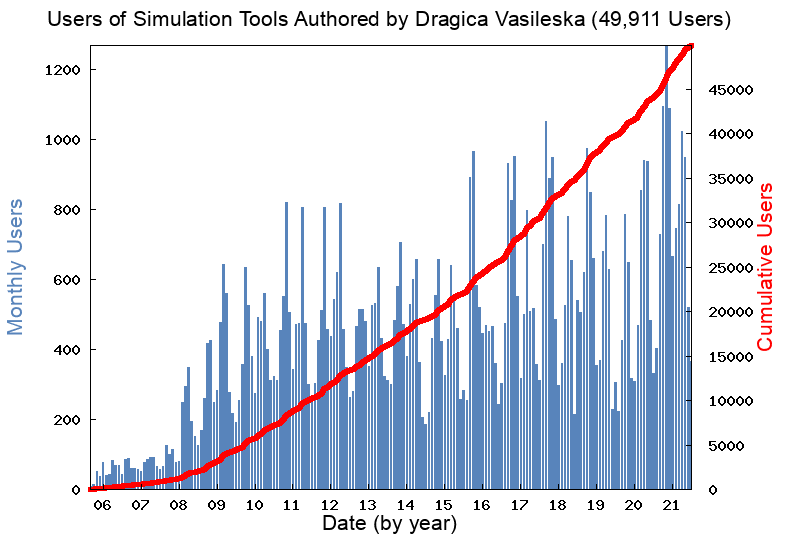 Tool Publication on nanoHUB.orgTool Name			Users last 12 m		Simulation last 12 m	Total users1	Cu in CdTe Lab (2D Version)	29			53			393	2	Cu in CdTe Lab	10		16			84			253	3	HgCdTe Photodetector Lab	55			583			1,5684	1D Drift Diffusion Model Solar Cells	235		2,696			15,1315	MESFET Lab			138			1,568			1,4126	a TCAD Lab			1,096			29,217			6,4507	ACUTE				17			27			380	8	AQME Quantum Mechanics	202			3,015			1,741	9	Bulk Monte Carlo Lab		51			198			792	10	Bound States Calculation Lab	218			1,299			1,951	11	ABACUS			1,981			42,176			15,32612	PCPBT				194			1,813			2,372	13	BJT Lab			433			2,125			4,607	14	QuaMC2D			25			432			603	15	MOSCap			644			5,054			8,352	16	MOSFet			1,079			18,510			10,150	17	Schred				155			1,719			3,634	18	Padre				422			8,728			3,099	19	PN Junction Lab		2,317			22,877			17,490	20         Other Educational Materials:  	146,813		   -			1,214,984PUBLICATIONSNational Conference Proceedings Refereed Papers:D. Vasileska, P. Bordone and D.K. Ferry, “Evaluation of the electron density of states in a Si-SiO2 interface using the zero-temperature Green’s functions formalism,” in Proceedings of the Third International Workshop on Computational Electronics, Portland, Oregon, May, 1994, pp. 175-178.D.K. Ferry, J.-R. Zhou and D. Vasileska, “Modeling in the sub-0.07 micron gate length regime,” in Proceedings of the Semiconductor Device Modeling Workshop, NASA Ames Research Center, Moffett Field, California, March 1996, pp. 28-35.D.K. Ferry, R. Akis, S. Udipi, D. Vasileska, D.P. Pivin, Jr., K.M. Connolly, and J.P. Bird, “Balistic quantum dots as a basis for novel semiconductor devices,” in Proceedings of the 190th Electrochemical Society Meeting, San Antonio, Texas, October 1996.D.K. Ferry, R. Akis, S. Udipi, D. Vasileska, D.P. Pivin, Jr., K.M. Connolly, J.P. Bird, K. Ishibashi, Y. Aoyagi, T. Sugano and Y. Ochiai, “Carrier transport in nanoscale structures," 1996 International Solid-State Device and Materials Conference, Yokohama, August 1996, pp. 749-51.D.K. Ferry, R. Akis, D. Vasileska, J.P. Bird, and J.R. Barker, “Modeling quantum transport in semiconductor nanostructures,” in Proceedings of The Second NASA Device Modeling Workshop, NASA Ames Research Center, Moffett Field, California, August 1997, pp. 20-31.Y. Ochiai, L.H. Lin, K. Yamamoto, K. Ishibashi, Y. Aoyagi, T. Sugano, D. Vasileska, R. Akis, J.P. Bird, and D.K. Ferry, “Electron stable orbits in quantum dots and wires,” in Proceeding of the Quantum Functional Devices Symposium, NIST Gaithersburg, November 1997 (poster).D. Vasileska, and D.K. Ferry, "The influence of space quantization effects on the threshold voltage, inversion layer and total gate capacitance in scaled Si-MOSFETs," in the Technical Proceedings of the First International Conference on Modeling and Simulation of Microsystems, Semiconductors, Sensors and Actuators, Santa Clara, California, April 6-8, 1998 (oral presentation), 408-413.D.K. Ferry, D. Vasileska, and G. Formicone, ‘Carrier transport and velocity overshoot in strained Si on SiGe heterostructures,’ in Proceedings of the 1998 MRS Spring Meeting, special symposium on Epitaxy and Applications of si-Based Heterostructures, San Francisco, California, April 12-15, 1998.D.K. Ferry, R. Akis, J. P. Bird, D. P. Pivin, Jr., N. Holmberg, F. Badrieh, and D. Vasileska, “Modeling Quantum Transport in Semiconductor Nanostructures,” in Proceedings of the Second International Workshop on Physics and Modeling of Devices Based upon Low-Dimensional Structures, Ed. by V. Ryzhii, I. Khmyrova, and M. Willander (IEEE Computer Society Press, Los Alamitos, CA, 1998) pp. 54-61.D. Vasileska, W.J. Gross and D.K. Ferry, "Modeling of Deep-Submicrometer MOSFETs: Random impurity effects, threshold voltage shifts and gate capacitance attenuation," in Proceedings of the 1998 Sixth International Workshop on Computational Electronics, pp. 259-262.M. Dür, A.D. Gunther, D. Vasileska, and S.M. Goodnick, "Electron Relaxation in Silicon Quantum Dots by Acoustic Phonon Scattering,'' in Proceedings of the 1998 Sixth International Workshop on Computational Electronics, pp. 46-49.R. Akis, D. Vasileska, and D.K. Ferry, "An overview of the 3D simulation efforts at Arizona State University-Understanding transport in quantum dots and the ultra-small devices of the future," in Proceedings of the 2nd International Conference on Modeling and Simulation of Microsystems, San Juan, Puerto Rico, April 19-21, 1999, pp. 384-387.F. Assad, Z. Ren, D. Vasileska, S. Datta and M. Lundstrom, "Modeling on-currents for n-MOSFETs: Ultimate limits vs. the NTRS," in Proceedings of the 2nd International Conference on Modeling and Simulation of Microsystems, San Juan, Puerto Rico, April 19-21, 1999, pp.388-390.Y. Ochiai, L.-H. Lin, N. Aoki, K. Yamamoto, K. Ishibashi, Y. Aoyagi, T. Sugano, J.P. Bird, N. Holmberg, D. Vasileska, R. Akis, and D. K. Ferry, "Commensurate back-scattering orbits in gated ballistic wires," in Proceedings of the 4th International Symposium on Advanced Physical Fields: Quantum Phenomena in Advanced Materials and High Magnetic Fields, Tsukuba, Japan, March 1999, pp. 135-138.S. M. Goodnick, J. P. Bird, D. K. Ferry, A. D. Gunther, M. D. Khoury, M. Kozicki, M. J. Rack, T. J. Thornton, and D. Vasileska, "Transport in Split Gate MOS Quantum Dot Structures", Great Lakes Symposium Proceedings, Ypsilanti, Michigan, March 1999.S. N. Milicic, D. Vasileska, R. Akis, A. Gunther, and S. M Goodnick, "Discrete impurity effects in silicon quantum dots," Proceedings of the 3rd International Conference on Modeling and Simulation of Microsystems, San Diego, California, March 27-29, 2000, pp. 520-523 (Computational Publications, 2000).W. J. Gross, D. Vasileska, and D. K. Ferry, "3D simulations of ultra-small MOSFETs: The role of the short range coulomb interactions and discrete impurities on device terminal characteristics," Proceedings of the 3rd International Conference on Modeling and Simulation of Microsystems, San Diego, California, March 27-29, 2000, pp. 469-472  (Computational Publications, 2000).R. Akis and D. Vasileska, "Modeling artificial molecules composed of coupled quantum dots," Proceedings of the 3rd International Conference on Modeling and Simulation of Microsystems, San Diego, California, March 27-29, 2000, pp. 441-444 (Computational Publications, 2000).J. Harris and D. Vasileska, " Monte-Carlo Simulation of GaAs Devices Using High Generality Object-Oriented Code and Encapsulated Scattering Tables," Proceedings of the 3rd International Conference on Modeling and Simulation of Microsystems, San Diego, California, March 27-29, 2000, pp. 400-403 (Computational Publications, 2000).D. K. Ferry, R. Akis, and D. Vasileska, Quantum Effects in MOSFETs: Use of an Effective Potential in 3D Monte Carlo Simulation of Ultra-Short Channel Devices, IEDM Tech. Dig. (IEEE Press, New York, 2000) pp. 287-290.G. Speyer, D. Vasileska, and S. M. Goodnick, "Efficient Poisson equation solvers for large scale 3D simulations", Proceedings of the 4th International Conference on Modeling and Simulation of Microsystems, Hilton Head Island, SC, March 19-21, 2001, pp. 23-26.R. Akis, S. Milicic, D. K. Ferry, and D. Vasileska, "An effective potential method for including quantum effects into the simulation of ultra-short and ultra-narrow channel MOSFETs", Proceedings of the 4th International Conference on Modeling and Simulation of Microsystems, Hilton Head Island, SC, March 19-21, 2001, pp. 550-3.D. Vasileska, I. Knezevic, R. Akis and D. K. Ferry, "The role of quantization effects on the operation of 50 nm MOSFET and 250 nm FIBMOS device", 4th International Conference on Modeling and Simulation of Microsystems, San Juan, Puerto Rico, April 22-25, 2002, pp. 556-559.S. S. Ahmed, R. Akis and D. Vasileska, "Quantum effects on SOI devices", 4th International Conference on Modeling and Simulation of Microsystems, San Juan, Puerto Rico, April 22-25, 2002, pp. 518-521.S. S. Ahmed and D. Vasileska, "Narrow-width SOI devices: The role of quantum-mechanical space-quantization effects on device performance", in Proceedings of the 2002 2nd IEEE Conference on Nanotechnology, Washington D.C., August 26-28, 2002, pp. 243-246.A. Mannargudi and D. Vasileska, “Monte Carlo and energy balance simulation of deep sub-micrometer conventional and asymmetric MOSFET device structures”, in Proceedings of the Nanotech 2003, Vol 2, pp. 1-4.S. S. Ahmed and D. Vasileska, “Threshold voltage shifts in narrow-width SOI devices due to quantum mechanical size-quantization effects”, in Proceedings of the Nanotech 2003, Vol. 2, pp. 222-225.S. S. Ahmed and D. Vasileska, “Quantum effects in narrow-width SOI devices”, in Proceedings of the 14th Workshop on Modeling and Simulation of Electron Devices, pp. 53-56 (2003).D. Vasileska and S. Kaur, “Online Device Simulation Laboratory (ODSL)”, in Proceedings of the 2nd European Conference on e-Learning, pp.461-467 (2003),T. Khan, D. Vasileska and T.J. Thornton, “Sub-Threshold Electron Mobility in SOI-MESFETs”, in the Technical Proceedings of the 2004 Nanotechnology Conference and Trade Show, Volume 2, pp. 49 – 51.D. Vasileska and S. S. Ahmed, “How Quantum Effects and Unintentional Doping Affect the Threshold Voltage of Narrow-Width SOI Devices”, in Technical Proceedings of the Fourth IEEE Conference on Nanotechnology, August 2004.T. Khan, D. Vasileska and T. J. Thornton, “Study of cut-off frequency calculation in the subthreshold regime of operation of the SOI – MESFETs”, in Technical Proceedings of the 2005 Nanotechnology Conference and Trade Show, Vol. 3, pp. 150-152.A. Ashok, R. Akis, D. Vasileska and D. K. Ferry, “Spin polarization in GaAs/Al0.24Ga0.76As heterostructures”, in Technical Proceedings of the 2005 Nanotechnology Conference and Trade Show, Vol. 3, pp. 17-20.B. Zorman, S. Krishnan, D. Vasileska, J. Xu and M. Van Shilfgaarde,“Monte Carlo transport calculations of strained SiGe heterostructures from ab-initio band structures“,in Technical Proceedings of the 2005 Nanotechnology Conference and Trade Show, Vol. 3, pp. 76-79.S. Krishnan, D. Vasileska and M.V. Fischetti, “Hole transport simulations in p-channel Si MOSFETs”, in Technical Proceedings of the 2005 Nanotechnology Conference and Trade Show, Vol. 3, pp. 72-75.H. Khan, S. S. Ahmed and D. Vasileska, “Examination of the effects of unintentional doping on the operation of FinFETs with Monte Carlo Simulation Integrated with fast multipole method”, in Technical Proceedings of the 2005 Nanotechnology Conference and Trade Show, Vol. 3, pp. 41-44.S. S. Ahmed, C. Ringhofer and D. Vasileska, “Efficacy of the thermalized effective potential approach for modeling nanodevices”, in Proceedings of the SISPAD 2005, pp. 251-254.K. Tarik, D. Vasileska and T. J. Thornton, “Study of the RF Characteristics features of optimized SOI-MESFETs, in Technical Proceeding of the 2006 Nanotech Conference, Vol. 1, pp. 669 – 672.E. Ramayya, S. S. Ahmed, D. Vasileska, S. M. Goodnick and I. Knezevic, “Mobility of Electrons in Rectangular Si nanowires”, in Technical Proceeding of the 2006 Nanotech Conference, Vol. 3, pp. 13 – 15.H. Khan, D. Mamaluy and D. Vasileska, “Self-consistent quantum-mechanical treatment of the ballistic transport in 10 nm FinFET devices using CBR method”, in Technical Proceeding of the 2006 Nanotech Conference, Vol. 1, pp. 54 – 57.S. Krishnan, M. Fischetti and D. Vasileska, “First Self-Consistent Full-Band 2D Monte Carlo 2D Poisson Device Solver for Modeling SiGe Heterojunction p-Channel Devices”, in Proceedings of the SISPAD-2006 Conference, pp. 357 - 360.H. Khan, D. Mamaluy and D. Vasileska, “Optimization and Examination of Device Characteristics Due to Process Variation in 10 nm FinFET Using Fully Self-Consistent Quantum Mechanical Simulator”, In Proceedings of the 2007 NSTI Conference, Vol. 1, pp. 181-184.H. Khan, D. Mamaluy and D. Vasileska, “Influence of Interface Roughness on Quantum Transport in Nanoscale FinFET”, The 8th International Conference on Ultimate Integration on Silicon (ULIS) Technical Proceedings (2007).A. Ashok, D. Vasileska, O. Hartin and S. M. Goodnick, “Monte Carlo Simulation of GaN n+nn+ Diode Including Intercarrier Interactions, in Proceedings of the 7th IEEE International Conference on Nanotechnology, August 2-5, Hong Kong, pp. 338-342 (2007). H. R. Khan, D. Mamaluy and D. Vasileska, “Modeling FinFETs Using Non-Equilibrium Green’s Function Formalism: Influence of Interface-Roughness on Device Characteristics, in Proceedings of the 7th IEEE International Conference on Nanotechnology, August 2-5, Hong Kong, 695-698 (2007).D. Vasileska, K. Raleva, S.M. Goodnick, “Thermal Effects in Scaled Nanodevices”, in Technical Proceedings of NSTI Nanotech (2008).A. Ashok, D. Vasileska, O. Hartin and S. M. Goodnick, “Influence of gate bias dependent polarization charge on the output characteristics in 2D AlGaN/GaN HEMTs”, presented at the 29th International Conference on the Physics of Semiconductors, Rio de Janeiro, Brazil, July 27th-August 1st (2008).D. Vasileska, K. Raleva and S. M. Goodnick, “First self-consistent thermal electron-phonon simulator”, presented at the 29th International Conference on the Physics of Semiconductors, Rio de Janeiro, Brazil, July 27th-August 1st (2008).D. Vasileska, K. Raleva and S. M. Goodnick, “Inclusion of phonon dispersion and its influence on electrical characteristic degradation due to heating effects in nanoscale FD-SOI devices”, presented at the 29th International Conference on the Physics of Semiconductors, Rio de Janeiro, Brazil, July 27th-August 1st (2008).B. Padmanabhan, A. Ashok, D. Vasileska and Y.-H. Zhang, “Drift-diffusion modeling of solar cells”, presented at the 29th International Conference on the Physics of Semiconductors, Rio de Janeiro, Brazil, July 27th-August 1st (2008).S. M. Goodnick, K. Raleva and D. Vasileska, “Is Dual-Gate Device better from a heating perspective?”, The 8th International Conference on Nanotechnology, August 18th to 21st, 2008, Sheraton Hotel & Arlington Convention Center, Arlington, Texas USA.E. Ramayya, D. Vasileska, S. M. Goodnick and I. Knezevic, “Thermoelectric properties of silicon nanowires”, The 8th International Conference on Nanotechnology, August 18th to 21st, 2008, Sheraton Hotel & Arlington Convention Center, Arlington, Texas USA.S.M. Goodnick, D. Vasileska, K. Raleva, “Is Dual Gate Device Better From a Thermal Perspective?”, Proceedings of 2008 SISPAD Conference, pp. 125 - 128.D. Vasileska, K. Raleva and S. M. Goodnick, “Electro-Thermal Modeling of Nanoscale Devices”, In Technical Proceedings of “MIEL 2010 – 27th conference on Microelectronics”, Nis, Serbia, 16-19 May 2010, pp. 395-398.N. Ashraf, D. Vasileska and Z. Ma, “Monte Carlo Simulation of Impact of Random Telegraph Noise in 45 nm MOSFET Due to Combined Effects of Random Interface Traps and Random Channel Dopant Distributions”, Nanotech Conference and Expo, pp. 126-129 ( 2010).A. Hossain, K. Raleva, D. Vasileska, S.M. Goodnick, Self – Heating Effects in Nanowire Transistors, Nanotech 2010, June 21-24, Anaheim, CA, 2010, Vol. 2, pp. 45-48.Ashwin Ashok, Dragica Vasileska, Stephen M. Goodnick and Olin Hartin, Importance of the Gate-Dependent Polarization Charge and the Electron-Electron Interactions on the Operation of GaN HEMTs, in Proceedings of the 29th International Conference on the Physics of Semiconductors, American Institute of Physics, pp. 97-98, 2010.Dragica Vasileska, Katerina Raleva and Stephen M. Goodnick, Inclusion of Phonon Dispersion and its Influence on Electrical Characteristic Degradation due to Heating Effects in Nanoscale FD-SOI Devices, in Proceedings of the 29th International Conference on the Physics of Semiconductors, American Institute of Physics, pp. 493-494, 2010.Muhammad Usman, Dragica Vasileska, and Gerhard Klimeck, Strain-engineered self-organized InAs/GaAs quantum dots for long wavelength (1.3μm-1.5μm) optical applications, in Proceedings of the 29th International Conference on the Physics of Semiconductors, American Institute of Physics, pp. 527-528, 2010.D. Vasileska, K. Raleva and S. M. Goodnick, First Self-Consistent Thermal Electron-Phonon Simulator, in Proceedings of the 29th International Conference on the Physics of Semiconductors, American Institute of Physics, pp. 495-496, 2010.Balaji Padmanabhan, Ashwin Ashok, Dragica Vasileska and Y.-H.Zhang, Drift Diffusion Modeling of Solar Cells, in Proceedings of the 29th International Conference on the Physics of Semiconductors, American Institute of Physics, pp. 501-502, 2010.Nabil Ashraf, Dragica Vasileska, Gerhard Klimeck, "Modeling Fluctuations in the Threshold Voltage and ON-Current and Threshold Voltage Fluctuation due to Random Telegraph Noise" Proceedings of IEEE Nano 2010, Seoul Korea, pp. 782 – 785, 2010.N. Ashraf and D. Vasileska, Ensemble Monte Carlo ( EMC ) Simulations of Random Trap Induced Degradation in Drain Current and Threshold Voltage in Presence of Random Channel and Bulk Dopant Distributions for 45 nm Gate Length MOSFET, In Proceedings of the 14th International Workshop on Computational Electronics, pp. 231-234, 2010.G. Kannan and D. Vasileska, SCHRED Second Generation, 14th International Workshop on Computational Electronics, In Proceedings of the 14th International Workshop on Computational Electronics, pp. 211-214, 2010.D. Vasileska, K. Raleva, A. Hossain, S. M. Goodnick, Z. Aksamija and I. Knezevic, Thermal Modeling of Nanodevices, In Proceedings of the 14th International Workshop on Computational Electronics, pp. 355-358, 2010.N. Ashraf and D. Vasileska, Comparative Analysis of Threshold Voltage Variations in Presence of Random Channel Dopants And A Single Random Interface Trap for 45 nm n-MOSFET As Predicted By Ensemble Monte Carlo Simulation And Existing Analytical Model Expressions, in Proceedings of the 2011 Nanotech, pp. 145 - 148, 2011.B. Padmanabhan, D. Vasileska and S. M. Goodnick, Electromechanical Coupling in AlGaN/AlN/GaN HEMT’s, in Proceedings of the 2011 Nanotech, pp. 679 - 681, 2011.S. Mehrotra et al., Nanohub.org – the ABACUS Tool Suite As a Framework for Semiconductor Education Courses, in Proceedings of the 2011 IEEE Nano Conference, 2011.D. Vasileska, A. Hossain and S. M. Goodnick, Self-Heating and Short-Range Coulomb Interactions Due to Charging of Traps in Nanowire Transistors, in Proceedings of the 2011 IEEE Nano Conference, pp. 1110-1113, 2011.N. Ashraf and D. Vasileska, Comparative Analysis of Mobility and Dopant Number Fluctuation Models for the Threshold Voltage Fluctuation Estimation in 45 nm Channel Length MOSFET Device, in Proceedings of the 2011 IEEE Nano Conference, pp. 492 - 495, 2011.Muralidharan, P.; Wijewarnasuriya, P.S.; Vasileska, D., OPTODET – Tool to Model LWIR and MWIR Region for HgCdTe Photodetectors, in Proceedings of the 2011 IEEE Nano Conference, pp. 554 - 558, 2011.N. Ashraf, S. Joshi and D. Vasileska, Reliability Studies in 45 nm Technology node: Threshold Voltage Fluctuations due to Random Dopants and Random Telegraph Noise, in Proceedings of IEEE/ACM Workshop on Variability Modeling and Characterization, pp. 10-11 (2011).B. Padmanabhan, D. Vasileska and S. M. Goodnick, Modeling Reliability of GaN/AlGaN/AlN/GaN HEMT, in Proceedings of the 2011 ISDRS Meeting, pp. 1-2 (2011).D. Vasileska, S. Joshi and N. S. Ashraf, Reliability Studies in 45 nm Technology node: Threshold Voltage Fluctuations due to Random Dopants and Random Telegraph Noise, in Proceedings of the International Symposium on Advanced Nanodevices and Nanotechnology (ISANN), pp. (2011).Gokula Kannan; Dragica Vasileska, Importance of the collisional broadening of the states across MOSFET technology generations, Technical Proceedings of the 2012 NSTI Nanotechnology Conference and Expo, NSTI-Nanotech 2012. 2012: pp. 701-704.M.L. Gada; D. Vasileska; K. Raleva; S.M. Goodnick, Electron drift velocity calculations in bulk silicon using an analytical model for acoustic and optical phonon dispersions, Technical Proceedings of the 2012 NSTI Nanotechnology Conference and Expo, NSTI-Nanotech 2012. 2012: pp. 712-715.N. Ashraf; S. Joshi; D. Vasileska, Impact of channel length and gate width of a n-MOSFET device on the threshold voltage and its fluctuations in presence of random channel dopants and random interface trap: A 3D ensemble Monte Carlo study, Technical Proceedings of the 2012 NSTI Nanotechnology Conference and Expo, NSTI-Nanotech 2012. 2012: pp. 455-458.Balaji Padmanabhan; Dragica Vasileska; Stephen M. Goodnick, Current degradation due to electromechanical coupling in GaN HEMT's, Technical Proceedings of the 2012 NSTI Nanotechnology Conference and Expo, NSTI-Nanotech 2012. 2012: pp. 17-20.P. Muralidharan, D. Vasileska, and Y. H. Zhang, “Modeling of InAs/GaSb Tunnel Junction”, in Proceedings of the 38th PVSC Conference, pp. 2096-2100 (2012).B. Padmanabhan, D. Vasileska and S.M. Goodnick, “Influence of Shielding on the Thermal Characteristics of GaN HEMTs”, in Proceedings of the SISPAD 2012, September 5-7, 2012, Denver, CO, USA, pp. 237-240.D. Vasileska, Modeling Reliability in GaN HEMTs, 2013 IEEE International Integrated Reliability Workshop Final Report, pp. 32-37.(best poster) D. Guo, R. Akis, D. Brinkman, I. Sankin, T. Fang, D. Vasileska and C. Ringhofer, “Cu Migration in Polycrystalline CdTe Solar Cells”, in Conference Proceedings of IMAPS: 10th International Conference and Exhibition on Device Packaging, pp. 267-269, 2014. (best poster) S. Qazi, K. Raleva and D. Vasileska, “Electrical and Thermal Transport in Alternative Device Technologies”, in Conference Proceedings of IMAPS: 10th International Conference and Exhibition on Device Packaging, pp. 270-273, 2014.E. Bury, B. Kaczer, P. J. Roussel, R. Ritzenthaler, K. Raleva, D. Vasileska, G. Groeseneken, “Experimental validation of self-heating simulations and projections for transistors in deeply scaled nodes”, in Proceedings of IEEE, Reliability Physics Symposium, 2014 IEEE International, pp. XT. 8.1-XT. 8.6. Katerina Raleva, Erik Bury, Ben Kaczer, Dragica Vasileska, “Uncovering the temperature of the hotspot in nanoscale devices”, in Proceedings of IEEE, Computational Electronics (IWCE), 2014 International Workshop on, pp. 104-106.P. Muralidharan, K. Ghosh, D. Vasileska and S. M. Goodnick, "Hot Hole Transport in a-Si/c-Si Heterojunction Solar Cells”, in Proceedings of the 40th IEEE Photovoltaic Specialists Conference, pp. 2519 – 2523.D. Guo, R. Akis, D. Brinkman, I. Sankin, T. Fang, D. Vasileska and C. Ringhofer, “One-Dimensional Reaction-Diffusion Simulation of Cu Migration in Polycrystalline CdTe Solar Cells”, in Proceedings of the 40th IEEE Photovoltaic Specialists Conference, pp. 2011 – 2015 . R. Akis, D. Brinkman, I. Sankin, T. Fang, D. Guo, D. Vasileska, and C. Ringhofer, “Extracting Cu Diffusion Parameters in Polycrystalline CdTe”, in Proceedings of the 40th IEEE Photovoltaic Specialists Conference, pp. 3276 – 3281 . Katerina Raleva, Erik Bury, Ben Kaczer, Dragica Vasileska, “Multi-Scale Modelling of Self-Heating Effects in Silicon Nanoscale MOSFETs”, in Proceedings of the MNE - Micro and Nano Engineering Conference 2014, pp. 1-3.R. Akis, D. Brinkman, I. Sankin, T. Fang, D. Guo, D. Vasileska, and C. Ringhofer, “Modeling Copper Diffusion in Polycrystalline CdTe Solar Cells”, in Book of Extended Abstracts IWCE 2014, pp. 183-184.D. Guo, R. Akis, D. Brinkman, I. Sankin, T. Fang, D. Vasileska and C. Ringhofer, “CdTe Solar Cells: The Role of Copper”, in Book of Extended Abstracts IWCE 2014, pp. 181-182.(best student oral presentation) P. Muralidharan, D. Vasileska, S. M. Goodnick and S. Bowden, “A kinetic Monte Carlo approach to study transport in amorphous silicon”, In Conference Proceedings of IMAPS: 11th International Conference and Exhibition on Device Packaging, pp. ??-??, 2015.Y. Fang, D. Vasileska, C. Honsberg and S. M. Goodnick, “High Temperature InGaN Solar Cell Modeling”, In Conference Proceedings of IMAPS: 11th International Conference and Exhibition on Device Packaging, pp. ??-??, 2015.D. Guo, Richard Akis, Daniel Brinkman, Igor Sankin, Tian Fang, Dragica Vasileska and Christian Ringhofer, “Cu Migration and its Impact on the Metastable Behavior of CdTe Solar Cells”, In Conference Proceedings of IMAPS: 11th International Conference and Exhibition on Device Packaging, pp. ??-??, 2015.Da Guo, Richard Akis, Daniel Brinkman, Andrew Moore, Tian Fang, Igor Sankin, Christian Ringhofer and Dragica Vasileska, “Cu Migration and its Impact on the Metastable Behavior of CdTe Solar Cells”, in Proceedings of the MRS Spring Meeting, doi: 10.1557/opl.2015.349, Published online by Cambridge University Press 29 Apr 2015 (6 pages).P. Muralidharan, D. Vasileska, S. M. Goodnick and S. Bowden, “A kinetic Monte Carlo approach to study transport in a-Si/c-Si HIT cells”, in Proceedings of the 42nd IEEE Photovoltaic Specialists Conference, pp. 1-4, 2015. DOI: 10.1109/PVSC.2015.7356048R. Akis, D. Brinkman, D. Guo, D. Vasileska, and C. Ringhofer, “Simulating Cl Diffusion in Polycrystalline CdTe”, in Proceedings of the 42nd IEEE Photovoltaic Specialists Conference, pp. 1-4, 2015.D. Guo, R. Akis, D. Brinkman, A. Moore, T. Fang, I. Sankin, D. Vasileska, C. Ringhofer and J. Sites, “Cu Migration and its Impact on the Metastable Behavior of CdTe Solar Cells”, in Proceedings of the 42nd IEEE Photovoltaic Specialists Conference, pp. 1-5, 2015.Y. Fang, D. Vasileska, and S. M. Goodnick, “High temperature InGaN solar cell simulation”, in Proceedings of the 42nd IEEE Photovoltaic Specialists Conference, pp. 1-5, 2015.Aymeric Maros, Srikanth Gangam, Yi Fang, Justin Smith, Dragica Vasileska, Stephen Goodnick, Mariana I. Bertoni, and Christiana B. Honsberg, “High Temperature Characterization of GaAs Single Junction Solar Cells”, in Proceedings of the 42nd IEEE Photovoltaic Specialists Conference, pp. 1-5, 2015.D. Vasileska, “Modeling Self-Heating in Nanoscale Devices”, in Proceedings of the 15th International Conference on Nanotechnology (IEEE NANO), pp. 200-203, 2015 (4 pages).S. S. Qazi, A.R. Shaik, R. L. Daugherty, A. Laturia, D. Vasileska, X. Guo, E. Bury, B. Kaczer and K. Raleva, “Multi-Scale Modeling of Self-Heating Effects in Silicon Nanoscale Devices”, in Proceedings of the 15th International Conference on Nanotechnology (IEEE NANO), pp. 1461 - 1464, 2015 (4 pages). DOI: 10.1109/NANO.2015.7388916.D. Guo, D. Brinkman, T. Fang, R. Akis, I. Sankin, D. Vasileska, and C. Ringhofer, “Diffusion-Reaction Modeling of Cu Migration in CdTe Solar Devices”, in Proceedings of the 18th International Workshop on Computational Electronics, pp. ??-??, 2015.P. Muralidharan, D. Vasileska, S. M. Goodnick and S. Bowden, “A Multi-Scale Modeling Approach to Study Transport in Silicon Heterojunction Solar Cells”, in Proceedings of the 18th International Workshop on Computational Electronics, pp. ??-??, 2015.S. Qazi, A. Shaik, A. Laturia, R. Daugherty, X. Guo, E. Bury, B. Kaczer, K. Raleva and D. Vasileska, “Multi-Scale Modeling of Self-Heating Effects in Nano-Devices”, in Proceedings of the 18th International Workshop on Computational Electronics, pp. ??-??, 2015.X. Guo, S. Qazi, R. Daugherty, D. Vasileska, “Algebraic Multigrid Poisson Equation Solver”, in Proceedings of the 18th International Workshop on Computational Electronics, pp. ??-??, 2015.E. Bury; B. Kaczer; J. Mitard; N. Collaert; N. S. Khatami; Z. Aksamija; D. Vasileska; K. Raleva; L. Witters; G. Hellings; D. Linten; G. Groeseneken; A. Thean, “Characterization of self-heating in high-mobility Ge FinFET pMOS devices”,”   2015 Symposium on VLSI Devices, pp. T60 - T61, DOI: 10.1109/VLSIT.2015.7223703.(best poster award) Y. Fang, D. Vasileska and S.M. Goodnick, “TCAD Modeling of InGaN-Based High Temperature Photovoltaic Solar Cell”, IMAPS: 12th International Conference and Exhibition on Device Packaging, Publisher: IMAPS-International Microelectronics and Packaging Society, (3 pages) (2016). Da Guo, Daniel Brinkman, Richard Akis, Dmitry Krasikov, Igor Sankin, Dragica Vasileska and Christian Ringhofer, “Numerical Simulation of Copper Migration in CdTe Solar Cells”, presented at IMAPS: 12th International Conference and Exhibition on Device Packaging, Publisher: IMAPS-International Microelectronics and Packaging Society, (3 pages) (2016).Pradyumna Muralidharan, Stuart Bowden, Stephen M. Goodnick and Dragica Vasileska, “A Multiscale Modeling Approach to Study Transport in Silicon Heterojunction Solar Cells”, presented at IMAPS: 12th International Conference and Exhibition on Device Packaging, Publisher: IMAPS-International Microelectronics and Packaging Society, (3 pages) (2016).Da Guo, Richard Akis, Daniel Brinkman, Dragica Vasileska and A. Moore, “Preditive Simulation of Defect Migration and Metastabilities in CdTe Solar Cells”, presented at the 2016 IEEE International Reliability Physics Symposium (IRPS), Reliability Physics Symposium (IRPS), 2016 IEEE International, 3C-1-1-3C-1-5.Y. Fang, D. Vasileska and S. M. Goodnick, “Numerical simulation of InGaN-based high temperature concentrator solar cells”, presented at the 2016 MRS Spring Meeting & Exhibit, March 28-April 1, 2016, Phoenix, AZ. Pradyumna Muralidharan, Stuart Bowden, Stephen M. Goodnick and Dragica Vasileska, “A Multiscale Modeling Approach to Study Transport in Silicon Heterojunction Solar Cells”, presented at the 2016 MRS Spring Meeting & Exhibit, March 28 - April 1, 2016, Phoenix, AZ.Y Fang, H. McFavilen, D. Ding, D Vasileska, S M Goodnick, “Simulation of the High Temperature Performance of InGaN Multiple Quantum Well Solar Cells”, Photovoltaic Specialists Conference (PVSC), 2016 IEEE 43rd, 1138-1141.        D Guo, R Akis, D Brinkman, A. Moore, YH. Yang, D. Krasikov, I. Sankin and D. Vasileska, “Using Diffusion-Reaction Simulation to Study the Formation and Self-Compensation Mechanism of Cu Doping in CdTe”, Photovoltaic Specialists Conference (PVSC), 2016 IEEE 43rd, 1964-1967.R Akis, D Brinkman, D Guo, D. Vasileska and C. Ringhofer, “A 2D diffusion-reaction CdTe solar cell simulator that includes active defects and grain boundaries”, Photovoltaic Specialists Conference (PVSC), 2016 IEEE 43rd, 2127-2131.  P Muralidharan, S Bowden, S Goodnick and D. Vasileska, “Multiscale Modeling of Silicon Heterojunction Solar Cells”, Photovoltaic Specialists Conference (PVSC), 2016 IEEE 43rd, 3547-3551.D. Guo and D. Vasileska, “Modeling of light soaking effect in CdTe Solar Cells”, In the Proceedings of the 16th NUSOD Conference, pp. 181-182, 2016. Invited to present a BLOG as one of the 10 best papers in the conference.Y Fang, D Guo, A Fischer, S. M. Goodnick and D. Vasileska, “Drift-Diffusion InGaN/GaN Solar Cell Simulator with Optical Management, in Proceedings of the Photovoltaic Specialists Conference (PVSC), 2017 IEEE 44th, M Leilaeioun, W Weigand, P Muralidharan, et al , “Contact resistance of the p-type amorphous silicon hole contact in silicon heterojunction solar cells”, in Proceedings of the Photovoltaic Specialists Conference (PVSC), 2017 IEEE 44th,P Muralidharan, S Bowden, S Goodnick and D. Vasileska, “A Self-Consistently Coupled Drift Diffusion and Monte Carlo Simulator to Model Silicon Heterojunction Solar Cells”, in Proceedings of the Photovoltaic Specialists Conference (PVSC), 2017 IEEE 44th,D Guo, A Moore, D Krasikov, I. Sankin and D. Vasileska, “A Comprehensive Study of Light Soaking Effect in CdTe Solar Cells”, in Proceedings of the Photovoltaic Specialists Conference (PVSC), 2017 IEEE 44th, pp. 2816-2818.Abdul R. Shaik, Daniel Brinkman, Christian Ringhofer and Dragica Vasileska, “A Unified 2D Solver for Modeling Carrier and Defect Transport in Photovoltaic Devices”, in Proceedings of the 2018 IEEE 45th.Photovoltaic Specialists Conference (PVSC). (5 pages - pp.1953-1955)Pradyumna Muralidharan, Stuart Bowden, Stephen M. Goodnick and Dragica Vasileska, “A Multiscale Model to Study Transport in Silicon Heterojunction Solar Cells”, in Proceedings of the 2018 IEEE 45th.Photovoltaic Specialists Conference (PVSC). (5 pages, pp.3200-3203)Pradyumna Muralidharan, Ashling (Mehdi) Leilaeioun, William Weigand, Zachary Holman, Stephen M. Goodnick and Dragica Vasileska, “Understanding transport in heterojunction contact stacks by simulating silicon heterojunction TLM structures”, in Proceedings of the 2018 IEEE 45th.Photovoltaic Specialists Conference (PVSC). (5 pages)Zou, Yongjie ; Zhang, Chaomin ; Honsberg, Christiana ; Vasileska, Dragica ; King, Richard ; Goodnick, Stephen, A Lattice-Matched GaNP/Si Three-Terminal Tandem Solar Cell, 2018 IEEE 7th World Conference on Photovoltaic Energy Conversion (WCPEC) (A Joint Conference of 45th IEEE PVSC, 28th PVSEC & 34th EU PVSEC), June 2018, pp.0279-0282.Pradyumna Muralidharan, Stephen M. Goodnick and Dragica Vasileska, “Quasi 1-D multiscale modeling of silicon heterojunction solar cells”, in Proceedings of 2018 SISPAD Conference, Austin, TX, (4 pages) pp. 14-17.Zhang, Xiong, Payam Mehr, Dragica Vasileska and Trevor Thornton. "Self-Heating in SOI MOSFETs at the 45nm Node." 2018 IEEE 13th Nanotechnology Materials and Devices Conference (NMDC) (2018): 1-4. Web.A. R. Shaik, D. Brinkman, C. Ringhofer and D. Vasileska, “Numerical Simulation of Copper Diffusion in Single Crystal Cadmium Telluride (CdTe) Using Improved Unified Solver”, In Proceedings of the 46th PVSC 2019, June 16-21, Chicago, IL. pp. 1-5.Pradyumna Muralidharan, Stephen M. Goodnick, and Dragica Vasileska, “Understanding hole transport across a-Si passivation layers in silicon heterojunction solar cells using Monte Carlo simulations”, In Proceedings of the 46th PVSC 2019, June 16-21, Chicago, IL. pp. 1-5.“Ensemble Monte Carlo Simulation of Hole Transport in SiGe Alloys”, in Proceedings of the SBMicro 2020.C-Y Cheng and D. Vasileska, “A Novel Full-Band Monte Carlo Device Simulator with Real-Space Treatment of the Short-Range Coulomb Interactions for Modeling 4H-SiC Power Devices”, in Proceedings of the 2020 SISPAD Conference.Mukherjee, A., Akis, R., Vasileska, D., & Goldan, A. H. (2020, March). A Monte Carlo solution to hole transport processes in avalanche selenium semiconductors. In Physics and Simulation of Optoelectronic Devices XXVIII (Vol. 11274, p. 112740U). International Society for Optics and Photonics.Xiong Zhang, Payam Mehr, Dragica Vasileska, Trevor Thornton, “Measurements and Simulation of Self-Heating in 40 nm SOI MOSFETs”, in proceedings of the 2021 Electron Devices Technology and Manufacturing Conference (EDTM), Chengdu, China, March 9-12, 2021.Dudong Feng, Eric J. Tervo, Dragica Vasileska, Shannon K. Yee, Ajeet Rohatgi and Zhuomin M. Zhang, “Accurate Modeling of Charge and Photon Transport for Near-Field Thermophotovoltaics Systems”, Summer Heat Transfer Conference, June 16-18, 2021.C. S. Soares, A. C. J. Rossetto, D. Vasileska and G. I. Wirth, "Effective Monte Carlo Simulator of Hole Transport in SiGe alloys", Online conference: International Workshop on Computational Nanotechnology (IWCN), Daejeon, Korea; 2021-05-24 - 2021-06-06; in "Book of Abstracts of the International Workshop on Computational Nanotechnology (IWCN)", (2021), ISBN: 978-89-89453-30-7, p. 67-68.Ghaith Salman, Stephen Goodnick, Abdul R. Shaik, and Dragica Vasileska, “Machine Learning for Optimal Copper Doping Profile Design in CdTe Solar Cells”, Online conference: International Workshop on Computational Nanotechnology (IWCN), Daejeon, Korea; 2021-05-24 - 2021-06-06; in "Book of Abstracts of the International Workshop on Computational Nanotechnology (IWCN)", (2021), ISBN: 978-89-89453-30-7, p. 125-126.Atreyo Mukherjee, Richard Akis, Dragica Vasileska, and A. H. Goldan, “Multiscale Modeling of Hole Avalanche Multiplication and Excess Noise in Amorphous Selenium Semiconductors”, Online conference: International Workshop on Computational Nanotechnology (IWCN), Daejeon, Korea; 2021-05-24 - 2021-06-06; in "Book of Abstracts of the International Workshop on Computational Nanotechnology (IWCN)", (2021), ISBN: 978-89-89453-30-7, p. 47-48.Le Ho, Atreyo Mukherjee, Dragica Vasileska, Richard Akis, and Amir H. Goldan, “Modeling dark current in vertically stacked amorphous selenium based photodetectors”, Online conference: International Workshop on Computational Nanotechnology (IWCN), Daejeon, Korea; 2021-05-24 - 2021-06-06; in "Book of Abstracts of the International Workshop on Computational Nanotechnology (IWCN)", (2021), ISBN: 978-89-89453-30-7, p. 65-66.Viswanathan Naveen Kumar, Pranay Kumar Reddy Baikadi, Dragica Vasileska, Michael Povolotskyi, “Modeling GaN nanowire and nanofin FETs electrostatics using fast 2D/3D Schrödinger-Poisson solver, Online conference: International Workshop on Computational Nanotechnology (IWCN), Daejeon, Korea; 2021-05-24 - 2021-06-06; in "Book of Abstracts of the International Workshop on Computational Nanotechnology (IWCN)", (2021), ISBN: 978-89-89453-30-7, p. 103-104.Ghaith Salman, Stephen Goodnick, Abdul R. Shaik, and Dragica Vasileska, “Machine Learning for Optimal Copper Doping Profile Design in CdTe Solar Cells,” Online 48th IEEE Photovoltaic Specialists Conference (PVSC 48), June 20-25, 2021.Michael Povolotskyi, Ziyi Wang, Ludmila Prokopeva, Dragica Vasileska, “Coupling Noneqlibrium Electron Transport with Maxwell Equations for Modelling Nonlinear Optical Properties”, Online-live 2021 International Applied Computational Electromagnetics Society (ACES) Symposium, August 1-5, 2021.Mukherjee, A., Akis, R., Vasileska, D., & Goldan, A. H. Multiscale Modeling of High Field Hole Transport and Excess Noise in Avalanche Amorphous Selenium Layers. In 2021 IEEE Nuclear Science Symposium and Medical Imaging Conference (NSS/MIC) (pp. 1-3). IEEE.V. Naveen Kumar, D. Vasileska and M. Povolotskyi, “Modeling Alloy Clustering Limited Low-Field Electron Mobility in GaN FinFETs”, IEEE LAEDC, July 4-6, 2022, Puebla, Mexico.Jairo Mendez, D. Vasileska, K. Raleva, and E. Gutierrez, “Modeling Self-Heating Effects in Nanometer SOI Devices at Cryogenic Temperatures”, IEEE LAEDC, July 4-6, 2022, Puebla, Mexico.Caroline S. Soares, Pranay K. R. Baikadi, Alan J. Rossetto, Marcelo A. Pavanello, D. Vasileska, and Gilson I. Wirth, “Modeling Quantum Confinement in Multi-Gate Transistors with Effective Potential”, SBMicro 2022, Chip in the Minuano 2022, August 22-26, 2022.A. Mukherjee, H. Kannan, Z. Han, J. Stavro, A. Howansky, D. Vasileska, W. Zhao, A. Sahu, A. H. Goldan, “Vertical Architecture Hydrid Solution-Processed Quantum Dot Photodetectors With Amorphous Selenium Hole Transport Layer”, 2022 IEEE Nuclear Science Symposium and Medical Imaging Conference, 05 – 12 November 2022, Milano, Italy.A. Mukherjee, Z. Han, A. K. Rumaiz, D. Vasileska, A. H. Goldan, “Low excess noise, and high intrinsic spatial-resolution in avalanche amorphous selenium thin-films”, 2022 IEEE Nuclear Science Symposium and Medical Imaging Conference, 05 – 12 November 2022, Milano, Italy.Izak Baranowski, Yongjie Zou, Hamidreza Esmaielpour, Ian R. Sellers, Dragica Vasileska, Stephen M. Goodnick, “Monte Carlo simulation of ultrafast carrier relaxation in type I and type II InAs based quantum wells”, January 28 – February 2nd, 2023, San Francisco, CA, USA.J. Mendez-V, D. Vasileska, K. Raleva, and E. A. Gutierrez, “Modeling High Frequency Response of Nanometer SOI Devices Using Monte Carlo Transient Technique”, LAEDC 2023, July 3-5, 2023, Puebla, Mexico.Ziyi Wang, Dragica Vasileska, Caroline S. Soares, Gilson I. Wirth, Jairo Mendez-Villanueva, Marcelo Pavanello, and Michael Povolotskyi, “Thermal Effects in Fully-Depleted SOI Devices”, LAEDC 2023, July 3-5, 2023, Puebla, Mexico.Alan Rossetto, Caroline S. Soares, Marcelo Pavanello, Dragica Vasileska and Gilson I. Wirth, “Thermal Evaluation of 28-nm p-type FD-SOI MOSFETs for Cryogenic Operation”, LAEDC 2023, July 3-5, 2023, Puebla, Mexico.PUBLICATIONSNational Conference Proceedings Reviewed Papers, Abstracts and Presentations:Alan Rossetto, Caroline S. Soares, Marcelo Pavanello, Dragica Vasileska and Gilson I. Wirth, “Thermal Evaluation of 28-nm p-type FD-SOI MOSFETs for Cryogenic Operation”, LAEDC 2023, July 3-5, 2023, Puebla, Mexico.J. Mendez-V, D. Vasileska, K. Raleva, and E. A. Gutierrez, “Modeling High Frequency Response of Nanometer SOI Devices Using Monte Carlo Transient Technique”, LAEDC 2023, July 3-5, 2023, Puebla, Mexico.Ziyi Wang, Dragica Vasileska, Caroline S. Soares, Gilson I. Wirth, Jairo Mendez-Villanueva, Marcelo Pavanello, and Michael Povolotskyi, “Thermal Effects in Fully-Depleted SOI Devices”, LAEDC 2023, July 3-5, 2023, Puebla, Mexico.Z. Wang, J. Mendez-Villanueva, D. Vasileska and S. M. Goodnick, “Understanding the Origin of Self-Heating Effects in FD SOI Devices”, 22nd International Conference on Electron Dynamics in Semiconductors, Optoelectronics and Nanostructures (EDISON 22), 13-18 August 2023, Agora am Aasee, Munster, Germany.I. Baranowski, D. Vasileska and S. M. Goodnick, “Monte Carlo Simulation of Ultrafast Carrier Relaxation in InAs/AlAsSb Quantum Wells”, 22nd International Conference on Electron Dynamics in Semiconductors, Optoelectronics and Nanostructures (EDISON 22), 13-18 August 2023, Agora am Aasee, Munster, Germany.Dragica Vasileska, Atreyo Mukherjee, and Amir H. Goldan, “Monte Carlo Solution to Excess Noise and Spatial Blur in Amorphous Selenium Thin-films”, IWCN, June 12th - 16th 2023 Barcelona (Spain).C. S. Soares, G. F. Furtado, A. C. J. Rossetto, G. I. Wirth, D. Vasileska, “3D Quantum Corrected Monte Carlo Simulation of n-FinFETs”, IWCN, June 12th - 16th 2023 Barcelona (Spain).Z. Wang, D. Vasileska, C.S. Soares, G.I. Wirth, M.A. Pavanello and M. Povolotskyi, “Modeling Self-Heating Effects in 28 nm Technology Node Fully-Depleted SOI Devices”, IWCN, June 12th - 16th 2023 Barcelona (Spain).Chi-Yin Cheng and Dragica Vasileska, “Full-Band Device Simulator with Real-Space Treatment of the Short-Range Coulomb Interactions for Modeling 4H-SiC VDMOS Devices”, IWCN, June 12th - 16th 2023 Barcelona (Spain).Michael Povolotskyi and Dragica Vasileska, “Intraband Optical Properties of Semiconductors from Ensemble Monte Carlo Simulations”, 2023 International Applied Computational Electromagnetics Society (ACES) Symposium Monterey, California, USA, March 26-30, 2023.Izak Baranowski, Yongjie Zou, Hamidreza Esmaielpour, Ian R. Sellers, Dragica Vasileska, Stephen M. Goodnick, “Monte Carlo simulation of ultrafast carrier relaxation in type I and type II InAs based quantum wells”, January 28 – February 2nd, 2023, San Francisco, CA, USA. I. Baranowski, D. Vasileska and S. M. Goodnick, and Y. Zou, “Ultrafast Carrier Relaxation in Type I and Type II InAs Based Quantum Wells”, WINDS 2022, December 4 – 9, 2022, Royal Sonesta Kaua’i Hotel, Lihue, Hawaii, USA.A. Mukherjee, H. Kannan, Z. Han, J. Stavro, A. Howansky, D. Vasileska, W. Zhao, A. Sahu, A. H. Goldan, “Vertical Architecture Hydrid Solution-Processed Quantum Dot Photodetectors with Amorphous Selenium Hole Transport Layer”, 2022 IEEE Nuclear Science Symposium and Medical Imaging Conference, 05 – 12 November 2022, Milano, Italy.A. Mukherjee, Z. Han, A. K. Rumaiz, D. Vasileska, A. H. Goldan, “Low excess noise, and high intrinsic spatial-resolution in avalanche amorphous selenium thin-films”, 2022 IEEE Nuclear Science Symposium and Medical Imaging Conference, 05 – 12 November 2022, Milano, Italy.Caroline S. Soares, Pranay K. R. Baikadi, Alan J. Rossetto, Marcelo A. Pavanello, D. Vasileska, and Gilson I. Wirth, “Modeling Quantum Confinement in Multi-Gate Transistors with Effective Potential”, SBMicro 2022, Chip in the Minuano 2022, August 22-26, 2022.Jairo Mendez, D. Vasileska, K. Raleva, and E. Gutierrez, “Modeling Self-Heating Effects in Nanometer SOI Devices at Cryogenic Temperatures”, IEEE LAEDC, July 4-6, 2022, Puebla, Mexico.V. Naveen Kumar, D. Vasileska and M. Povolotskyi, “Modeling Alloy Clustering Limited Low-Field Electron Mobility in GaN FinFETs”, IEEE LAEDC, July 4-6, 2022, Puebla, Mexico.Viswanathan Naveen Kumar, Dragica Vasileska and Michael Povolotskyi, “Modeling low-field mobility in GaN MISFETs”, In Book of Abstracts of the WINDS 2021 Conference, Nov. 28 – December 3, 2021, Kona, HI.Mukherjee, A., Akis, R., Vasileska, D., & Goldan, A. H. Multiscale Modeling of High Field Hole Transport and Excess Noise in Avalanche Amorphous Selenium Layers. In 2021 IEEE Nuclear Science Symposium and Medical Imaging Conference (NSS/MIC) (pp. 1-3). IEEE.Ghaith Salman, Stephen Goodnick, Abdul R. Shaik, and Dragica Vasileska, “Machine Learning for Optimal Copper Doping Profile Design in CdTe Solar Cells,” Online 48th IEEE Photovoltaic Specialists Conference (PVSC 48), June 20-25, 2021.Viswanathan Naveen Kumar, Pranay Kumar Reddy Baikadi, Dragica Vasileska, Michael Povolotskyi, “Modeling GaN nanowire and nanofin FETs electrostatics using fast 2D/3D Schrödinger-Poisson solver, Online conference: International Workshop on Computational Nanotechnology (IWCN), Daejeon, Korea; 2021-05-24 - 2021-06-06; in "Book of Abstracts of the International Workshop on Computational Nanotechnology (IWCN)", (2021), ISBN: 978-89-89453-30-7, p. 103-104.Le Ho, Atreyo Mukherjee, Dragica Vasileska, Richard Akis, and Amir H. Goldan, “Modeling dark current in vertically stacked amorphous selenium-based photodetectors”, Online conference: International Workshop on Computational Nanotechnology (IWCN), Daejeon, Korea; 2021-05-24 - 2021-06-06; in "Book of Abstracts of the International Workshop on Computational Nanotechnology (IWCN)", (2021), ISBN: 978-89-89453-30-7, p. 65-66.Atreyo Mukherjee, Richard Akis, Dragica Vasileska, and A. H. Goldan, “Multiscale Modeling of Hole Avalanche Multiplication and Excess Noise in Amorphous Selenium Semiconductors”, Online conference: International Workshop on Computational Nanotechnology (IWCN), Daejeon, Korea; 2021-05-24 - 2021-06-06; in "Book of Abstracts of the International Workshop on Computational Nanotechnology (IWCN)", (2021), ISBN: 978-89-89453-30-7, p. 47-48.Ghaith Salman, Stephen Goodnick, Abdul R. Shaik, and Dragica Vasileska, “Machine Learning for Optimal Copper Doping Profile Design in CdTe Solar Cells”, Online conference: International Workshop on Computational Nanotechnology (IWCN), Daejeon, Korea; 2021-05-24 - 2021-06-06; in "Book of Abstracts of the International Workshop on Computational Nanotechnology (IWCN)", (2021), ISBN: 978-89-89453-30-7, p. 125-126 .C. S. Soares, A. C. J. Rossetto, D. Vasileska and G. I. Wirth, "Effective Monte Carlo Simulator of Hole Transport in SiGe alloys" Online conference: International Workshop on Computational Nanotechnology (IWCN), Daejeon, Korea; 2021-05-24 - 2021-06-06; in "Book of Abstracts of the International Workshop on Computational Nanotechnology (IWCN)", (2021), ISBN: 978-89-89453-30-7, p. 67-68.Dudong Feng, Eric J. Tervo, Dragica Vasileska, Shannon K. Yee, Ajeet Rohatgi and Zhuomin M. Zhang, “Accurate Modeling of Charge and Photon Transport for Near-Field Thermophotovoltaics Systems”, Summer Heat Transfer Conference, June 16-18, 2021.Xiong Zhang, Payam Mehr, Dragica Vasileska, Trevor Thornton, “Measurements and Simulation of Self-Heating in 40 nm SOI MOSFETs”, 2021 Electron Devices Technology and Manufacturing Conference (EDTM), Chengdu, China, March 9-12, 2021.C-Y Cheng and D. Vasileska, “A Novel Full-Band Monte Carlo Device Simulator with Real-Space Treatment of the Short-Range Coulomb Interactions for Modeling 4H-SiC Power Devices”, 2020 SISPAD Conference (ALL VIRTUAL Conference), September 26 – October 3, 2020.Atreyo Mukherjee, Richard Akis, Dragica Vasileska, and A.H. Goldan, “Multiscale modeling of high field hole transport and excess noise in avalanche amorphous Selenium layers”, 2020 IEEE NSS-MIC, October 31 – November 7, 2020, Boston, MA.R. Akis, T. Ho, A. Mukherjee, H. Kannan, J. Stavro, D. Vasileska, A. Sahu, W. Zhao, A. Goldan, “Modeling Hole Injection In a-Se Devices”, 2020 IEEE NSS-MIC, October 31 – November 7, 2020, Boston, MA.Mukherjee, A., Akis, R., Vasileska, D., & Goldan, A. H. (2020, March). A Monte Carlo solution to hole transport processes in avalanche selenium semiconductors. In Physics and Simulation of Optoelectronic Devices XXVIII (Vol. 11274, p. 112740U). International Society for Optics and Photonics.(oral) “Ensemble Monte Carlo Simulation of Hole Transport in SiGe Alloys”, SBMicro 2020, Brazil.(oral) A. Mukherjee, D. Vasileska, R. Akis, A. H. Goldan, “Monte Carlo solution to high-field hole transport processes in avalanche amorphous selenium”, Photonics West, 1-6 February, San Francisco, CA, 2020.(oral) Abdul Rawoof Shaik and Dragica Vasileska, “PVRD-FASP: A Tool for Modeling Reliability and Durability of CdTe Solar Cells”, WINDS Conference, December 1-6, 2019, HI, USA.(poster) A. R. Shaik, D. Brinkman, C. Ringhofer and D. Vasileska, “Numerical Simulation of Copper Diffusion in Single Crystal Cadmium Telluride (CdTe) Using Improved Unified Solver”, PVSC-46 2019, June 16-21, Chicago, IL.(poster) Dhruv Patel, Kholoud Alajmi, Abdul Shaik, Amit Munshi, Walajabad Sampath, Dragica Vasileska, Roseanne Warren, M.A. Scarpulla, “Observation of Current Voltage Hysteresis in Air-Exposed MZO/CdSeTe Thin Film Solar Cells”, PVSC-46 2019, June 16-21, Chicago, IL.(poster) Pradyumna Muralidharan, Stephen M. Goodnick, and Dragica Vasileska, “Understanding hole transport across a-Si passivation layers in silicon heterojunction solar cells using Monte Carlo simulations”, PVSC-46 2019, June 16-21, Chicago, IL.(oral) P. Muralidharan, S. M. Goodnick and D. Vasileska, “A Multi-physics model to study defect assisted transport in amorphous barrier layers “, IWCN, Evanston, Illinois, USA, May 20-24, 2019.(oral) R. Daugherty and D. Vasileska, ”Multi-Scale Thermal and Electrical Modeling of CMOS devices and circuits”, IWCN, Evanston, Illinois, USA, May 20-24, 2019.(poster) V. N. Kumar and D. Vasileska, “Mobility modeling of split-gate GaN nanowires”, IWCN, Evanston, Illinois, USA, May 20-24, 2019.(poster) Chi-Yin Cheng, S. M. Goodnick and D. Vasileska, “Transport Modeling of 4H-SiC for Power Device Applications Using Full-Band Ensemble Monte Carlo Method”, IWCN, Evanston, Illinois, USA, May 20-24, 2019(poster) A. Shaik, D. Brinkman, C. Ringhofer, D. Vasileska, “An Improved Unified Solver for Modeling Defect Dynamics in Materials”, IWCN, Evanston, Illinois, USA, May 20-24, 2019.(oral) P. Muralidharan, D. Vasileska and S. M. Goodnick, “Modeling of Transport Through Interfacial Layers in Silicon Heterojunction Solar Cells”, MRS Spring Meeting, Phoenix, AZ, April 22-26, 2019.(oral) A. Mukherjee, D. Vasileska and Amirhossein Goldan, “Hole transport in selenium semiconductors using density functional theory and bulk Monte Carlo”, MRS Spring Meeting, Phoenix, AZ, April 22-26, 2019.(poster) V. Naveen Kumar, “Phonon-limited Mobility Modeling of Gallium Nitride Nanowires”, MRS Spring Meeting, Phoenix, AZ, April 22-26, 2019.(poster) Chi-Yin Cheng and D. Vasileska, Transport Modeling of 4H-SiC for Power Device Applications Using Full-Band Ensemble Monte Carlo Method”, MRS Spring Meeting, Phoenix, AZ, April 22-26, 2019.(poster) R. Daugherty and D. Vasileska, “Multiscale Thermal and Electrical Modeling of CMOS Devices and Circuits”, MRS Spring Meeting, Phoenix, AZ, April 22-26, 2019.Abdul R. Shaik, Daniel Brinkman, Christian Ringhofer and Dragica Vasileska, “A Unified 2D Solver for Modeling Carrier and Defect Transport in Photovoltaic Devices”, in Proceedings of the 2018 IEEE 45th.Photovoltaic Specialists Conference (PVSC), Hilton Waikoloa Village, HI, June 10-15, 2018.Pradyumna Muralidharan, Stuart Bowden, Stephen M. Goodnick and Dragica Vasileska, “A Multiscale Model to Study Transport in Silicon Heterojunction Solar Cells”, in Proceedings of the 2018 IEEE 45th.Photovoltaic Specialists Conference (PVSC), Hilton Waikoloa Village, HI, June 10-15, 2018.Pradyumna Muralidharan, Ashling (Mehdi) Leilaeioun, William Weigand, Zachary Holman, Stephen M. Goodnick and Dragica Vasileska, “Understanding transport in heterojunction contact stacks by simulating silicon heterojunction TLM structures”, in Proceedings of the 2018 IEEE 45th.Photovoltaic Specialists Conference (PVSC), Hilton Waikoloa Village, HI, June 10-15, 2018.Pradyumna Muralidharan, Stephen M. Goodnick and Dragica Vasileska, “Quasi 1-D multiscale modeling of silicon heterojunction solar cells”, in Proceedings of 2018 SISPAD Conference, Austin, TX, September 24-26, 2018.A. Mukherjee, D. Vasileska and A. Goldan, “A Study of Hole Transport in Crystalline Monoclinic Selenium Using Bulk Monte Carlo Techniques”, 2018 MRS Spring Meeting, Phoenix, AZ, April 2-6, 2018.P. Muralidharan, M. Leilaeioun, W. Weigand, Z. Holman, S. Goodnick and D. Vasileska, “Understanding Transport in Heterojunction Contacts”, 2018 MRS Spring Meeting, Phoenix, AZ, April 2-6, 2018.S. Qazi, K. Raleva, T. Thornton and D. Vasileska, “Understanding Self-Heating Effects in Silicon-on-Insulator (SOI) MOSFET Devices”, 2018 MRS Spring Meeting, Phoenix, AZ, April 2-6, 2018.R. Daugherty, A. Shaik, D. Vasileska, “Multiscale Modeling of Thermal and Electrical Characteristics in Silicon CMOS Devices”. 2018 MRS Spring Meeting, Phoenix, AZ, April 2-6, 2018.V. Naveen Kumar and D. Vasileska, oral, “Mobility Modeling of Gallium Nitride Nanowires”, 2018 MRS Spring Meeting, Phoenix, AZ, April 2-6, 2018.A. Shaik, D. Vasileska, I. Sankin, D. Krasikov, D. Brinkman, C. Ringhofer, oral, “2D Reaction-Diffusion Solver for Modeling Metastabilities in CdTe Thin-Film Solar Cells”, 2018 MRS Spring Meeting, Phoenix, AZ, April 2-6, 2018.D. Vasileska and G. Kannan, “The role of Coulomb and Interface-Roughness Scattering on the Electron Mobility in Nanoscale Devices – A Green’s Functions approach”, 2018 MRS Spring Meeting, Phoenix, AZ, April 2-6, 2018.D. Guo and D. Vasileska, “Cu Migration Durring Light-Soaking Experiments”, WINDS, November 26 - December 1, Kona Hawaii, 2017.D. Vasileska and G. Kannan, The Role of Interface Roughness on the Electron Mobility in Nanoscale Devices: A Green’s Function Approach”, WINDS, November 26 - December 1, Kona Hawaii, 2017.S. M. Goodnick and D. Vasileska, InGaN Multi-Quantum Well Solar Cells for High Temperature Applications, WINDS, November 26 - December 1, Kona Hawaii, 2017.D. K. Ferry and D. Vasileska, “Landauer and NEGF: Plain Talk on the Proper Approach”, WINDS, November 26 - December 1, Kona Hawaii, 2017.Y Fang, D Guo, A Fischer, S. M. Goodnick and D. Vasileska, “Drift-Diffusion InGaN/GaN Solar Cell Simulator with Optical Management”, IEEE 44th Photovoltaic Specialists Conference (PVSC), Washington DC, June 25-30, 2017.M Leilaeioun, W Weigand, P Muralidharan, et al , “Contact resistance of the p-type amorphous silicon hole contact in silicon heterojunction solar cells”, IEEE 44th Photovoltaic Specialists Conference (PVSC), Washington DC, June 25-30, 2017.P Muralidharan, S Bowden, S Goodnick and D. Vasileska, “A Self-Consistently Coupled Drift Diffusion and Monte Carlo Simulator to Model Silicon Heterojunction Solar Cells”, IEEE 44th Photovoltaic Specialists Conference (PVSC), Washington DC, June 25-30, 2017.D Guo, A Moore, D Krasikov, I. Sankin3 and D. Vasileska, “A Comprehensive Study of Light Soaking Effect in CdTe Solar Cells”, IEEE 44th Photovoltaic Specialists Conference (PVSC), Washington DC, June 25-30, 2017.D. Vasileska, A. Shaik, D. Guo, C. Ringhofer, D. Brinkman, D. Krasikov and I. Sankin, “Unified Numerical Solver for Modeling Metastability and Reliability of CdTe Solar Cells”, International Workshop on Computational Nanotechnology (IWCN), 5-9 June 2017, Low Wood Hotel, Windermere, UK.P. Muralidharan, S. M. Goodnick and D. Vasileska, “Towards a Full Self - Consistently Coupled Drift Diffusion and Monte Carlo Simulator to Model Silicon Heterojunction Solar Cells, ”, International Workshop on Computational Nanotechnology (IWCN), 5-9 June 2017, Low Wood Hotel, Windermere, UK.Alan Carlos Junior Rossetto, Vinicius Valduga de Almeida Camargo, Dragica Vasileska, Gilson Wirth, “Particle-Based Device Simulator for Modeling of Self-Heating Effects in P-Type MOSFET Transistors”, 2017 MRS Spring Meeting, Pnoenix, AZ. April 17th-21st, 2017.Yi Fang, Dragica Vasileska 1 , Stephen Goodnick, “Design and Modeling of InGaN-Based Concentrator Solar Cells under High Temperature”, 2017 MRS Spring Meeting, Pnoenix, AZ. April 17th-21st, 2017.Da Guo, Abdul Shaik and Dragica Vasileska, “Using Diffusion-Reaction Simulation to Study Light Soaking Effect in CdTe Solar Cells”, 2017 MRS Spring Meeting, Pnoenix, AZ. April 17th-21st, 2017.Abdul Shaik and Dragica Vasileska, “A Novel Phonon Monte Carlo Simulator for Calculating Thermal Conductivities”, 2017 MRS Spring Meeting, Pnoenix, AZ. April 17th-21st, 2017.Pradyumna Muralidharan, Stephen Goodnick, Dragica Vasileska, “Multiscale Modeling of Silicon Heterojunction Solar Cells”, 2017 MRS Spring Meeting, Pnoenix, AZ. April 17th-21st, 2017. P. Muralidharan, D. Vasileska and S. M. Goodnick, “Multiscale Modeling of Transport in Silicon Heterojunction Solar Cells”, 13th International Conference and Exhibition on Device Packaging (IMAPS), March 7-9, 2017, AZ.R. Daugherty and D. Vasileska, “Multi-Scale Modeling of Self Heating Effects on Power Consumption in Silicon CMOS Devices”, 13th International Conference and Exhibition on Device Packaging (IMAPS), March 7-9, 2017, AZ.3rd Poster Place: D. Vasileska (Arizona State University), A. Shaik, D. Guo, C. Ringhofer, D. Brinkman, D. Krasikov, I. Sankin, “Unified numerical solver for modeling metastability and reliability of CdTe solar cells”, NREL/SNL/BNL PV Reliability Workshop, February 28-March 2nd, 2017. Lakewood, Colorado.P. Muralidharan, D. Vasileska and S. M. Goodnick, “Multiscale modeling of silicon heterojunction solar cells”, NREL/SNL/BNL PV Reliability Workshop, February 28-March 2nd, 2017. Lakewood, Colorado.Y. Fang, D. Guo, D. Vasileska and S. M. Goodnick, Drift-diffusion InGaN/GaN solar cell simulator with optical management “NREL/SNL/BNL PV Reliability Workshop, February 28-March 2nd, 2017. Lakewood, Colorado.(by invitation oral talk at WINDS Conference) D. Vasileska and Da Guo, “Predictive Modeling of CdTe Solar Cells for Higher Efficiency and Larger Reliability”, 2016 Workshop on Innovative Nanoscale Devices and Systems (WINDS), December 4-December 9, Hapuna Beach Prince Hotel, Kohala Coast, Hawaii, USA.D. Vasileska and D. Guo, “Understanding Self-Compensation Mechanism of Cu Doping in CdTe”, PVSEC 2016, 23-28 October, 2016, Singapore.Y. Fang, D. Vasileska and S. M. Goodnick, “Numerical simulation of InGaN-based high temperature concentrator solar cells, International Workshop on Nitride Semiconductors, October 2-7, Orlando, FL (2016).(keynote talk) D. Vasileska and D. Guo, “Modeling Metastability and Reliability of CdTe Solar Cells”, IEEE NANO 2016 Conference, September 2016, Japan.D. Guo and D. Vasileska, “Modeling of light soaking effect in CdTe Solar Cells”, presented at the 16th NUSOD Conference, 11-15 July, 2016, Sydney, Australia.Y. Fang, D. Vasileska, S. M. Goodnick, “Simulation of the High Temperature Performance of InGaN Multiple Quantum Well Solar Cells”, presented at the 43rd PVSC, June 4-10, 2016, Portland, OR.        D. Guo, R. Akis, D. Brinkman, A. Moore, JH. Yang, D. Krasikov, I. Sankin, C. Ringhofer and D. Vasileska, “Using Diffusion-Reaction Simulation to Study the Formation and Self-Compensation Mechanism of Cu Doping in CdTe”, presented at the 43rd PVSC, June 4-10, 2016, Portland, OR.R Akis, D Brinkman, D Guo et al., “A 2D diffusion-reaction CdTe solar cell simulator that includes active defects and grain boundaries”, presented at the 43rd PVSC, June 4-10, 2016, Portland, OR.  P Muralidharan, S Bowden, S Goodnick and D. Vasileska, “Multiscale Modeling of Silicon Heterojunction Solar Cells”, presented at the 43rd PVSC, June 4-10, 2016, Portland, OR.         Da Guo, Richard Akis, Daniel Brinkman, Dragica Vasileska, “Preditive Simulation of Defect Migration and Metastabilities in CdTe Solar Cells”, presented at the 2016 IEEE International Reliability Physics Symposium (IRPS), April 17-21, 2016, Pasadena, CA.Y. Fang, D. Vasileska and S. M. Goodnick, “Numerical simulation of InGaN-based high temperature concentrator solar cells”, presented at the 2016 MRS Spring Meeting & Exhibit, March 28-April 1, 2016, Phoenix, AZ. Pradyumna Muralidharan, Stuart Bowden, Stephen M. Goodnick and Dragica Vasileska, “A Multiscale Modeling Approach to Study Transport in Silicon Heterojunction Solar Cells”, presented at the 2016 MRS Spring Meeting & Exhibit, March 28 - April 1, 2016, Phoenix, AZ.(best poster award) Y. Fang, D. Vasileska and S.M. Goodnick, “TCAD Modeling of InGaN-Based High Temperature Photovoltaic Solar Cell”, presented at IMAPS: 12th International Conference and Exhibition on Device Packaging, Radisson Fort McDowell Resort and Casino Scottsdale/Fountain Hills, Arizona USA, March 15-17, 2016.Da Guo, Daniel Brinkman, Richard Akis, Dmitry Krasikov, Igor Sankin, Dragica Vasileska and Christian Ringhofer, “Numerical Simulation of Copper Migration in CdTe Solar Cells”, presented at IMAPS: 12th International Conference and Exhibition on Device Packaging, Radisson Fort McDowell Resort and Casino Scottsdale/Fountain Hills, Arizona USA, March 15-17, 2016.Pradyumna Muralidharan, Stuart Bowden, Stephen M. Goodnick and Dragica Vasileska, “A Multiscale Modeling Approach to Study Transport in Silicon Heterojunction Solar Cells”, presented at IMAPS: 12th International Conference and Exhibition on Device Packaging, Radisson Fort McDowell Resort and Casino Scottsdale/Fountain Hills, Arizona USA, March 15-17, 2016.A.R. Shaik, S. S. Qazi, R. L. Daugherty, A. Laturia, E. Bury, B. Kaczer, K. Raleva and D. Vasileska, “Multi-Scale Modeling of Self-Heating Effects in Silicon Nanoscale Devices”, presented at the International Symposium on Advanced Nanodevices and Nanotechnology, Nov. 29 - Dec. 4, 2015, Waikoloa, Hawaii.Da Guo, Richard Akis, Dragica Vasileska, Daniel Brinkman, Christian Ringhofer, Andrew Moore and Igor Sankin, “Modeling Reliability and Metastability of CdTe Photovoltaics”, presented at the International Symposium on Advanced Nanodevices and Nanotechnology, Nov. 29 - Dec. 4, 2015, Waikoloa, Hawaii.R. Daugherty, S. Qazi, A. Shaikh, Multi-scale method for analysis of self-heating in nano-electronic devices, presented at the Annual Meeting of the APS Four Corners Section, October 16–17, 2015, Tempe, AZ.D. Guo, D. Brinkman, R. Akis and D. Vasileska, “Understanding Cu migration in CdTe solar cells”, presented at the Annual Meeting of the APS Four Corners Section, October 16–17, 2015, Tempe, AZ.P. Muralidharan, S. Bowden, S. Goodnick and D. Vasileska, “A Monte Carlo approach to study transport in silicon heterojunction solar cells”, presented at the Annual Meeting of the APS Four Corners Section, October 16–17, 2015, Tempe, AZ. Y. Fang, D. Vasileska, S. M. Goodnick, “TCAD design and simulation of InGaN-based high temperature solar cells”, presented at the Annual Meeting of the APS Four Corners Section, October 16–17, 2015, Tempe, AZ.D. Guo, D. Brinkman, T. Fang, R. Akis, I. Sankin, D. Vasileska, and C. Ringhofer, “Diffusion-Reaction Modeling of Cu Migration in CdTe Solar Devices”, presented at 18th International Workshop on Computational Electronics, Purdue University, West Lafayette, IN, September 2-4, 2015.P. Muralidharan, D. Vasileska, S. M. Goodnick and S. Bowden, “A Multi-Scale Modeling Approach to Study Transport in Silicon Heterojunction Solar Cells”, presented at 18th International Workshop on Computational Electronics, Purdue University, West Lafayette, IN, September 2-4, 2015.S. Qazi, A. Shaik, A. Laturia, R. Daugherty, X. Guo, E. Bury, B. Kaczer, K. Raleva and D. Vasileska, “Multi-Scale Modeling of Self-Heating Effects in Nano-Devices”, presented at 18th International Workshop on Computational Electronics, Purdue University, West Lafayette, IN, September 2-4, 2015.X. Guo, S. Qazi, R. Daugherty, D. Vasileska, “Algebraic Multigrid Poisson Equation Solver”, presented at 18th International Workshop on Computational Electronics, Purdue University, West Lafayette, IN, September 2-4, 2015.S. S. Qazi, A.R. Shaik, R. L. Daugherty, A. Laturia, D. Vasileska, X. Guo, E. Bury, B. Kaczer and K. Raleva, “Multi-Scale Modeling of Self-Heating Effects in Silicon Nanoscale Devices”,  in 15th International Conference on Nanotechnology (IEEE NANO) 2015.Aymeric Maros, Srikanth Gangam, Yi Fang, Justin Smith, Dragica Vasileska, Stephen Goodnick, Mariana I. Bertoni, and Christiana B. Honsberg, “High Temperature Characterization of GaAs Single Junction Solar Cells”, 42nd PVSC Conference, New Orleans, LA, June 14th – 19th, 2015.R. Akis, D. Brinkman, D. Guo, D. Vasileska, and C. Ringhofer, “Simulating Cl Diffusion in Polycrystalline CdTe”, 42nd PVSC Conference, New Orleans, LA, June 14th – 19th, 2015.(Best poster) D. Guo, R. Akis, D. Brinkman, A. Moore, T. Fang, I. Sankin, D. Vasileska, C. Ringhofer and J. Sites, “Cu Migration and its Impact on the Metastable Behavior of CdTe Solar Cells”, 42nd PVSC Conference, New Orleans, LA, June 14th – 19th, 2015.Y. Fang, D. Vasileska, and S.M. Goodnick, “High temperature InGaN solar cell simulation”, 42nd PVSC Conference, New Orleans, LA, June 14th – 19th, 2015.P. Muralidharan, D. Vasileska, S. M. Goodnick and S. Bowden, “A kinetic Monte Carlo approach to study transport in a-Si/c-Si HIT cells”,  42nd PVSC Conference, New Orleans, LA, June 14th – 19th, 2015.P. Muralidharan, D. Vasileska, S. M. Goodnick and S. Bowden, “A kinetic Monte Carlo study of defect assisted transport in silicon heterojunction solar cells”, Presented at the Solar TR-3 in Ankara, Turkey, April 27-29th, 2015.(Best student oral presentation) P. Muralidharan, D. Vasileska, S. M. Goodnick and S. Bowden, “A kinetic Monte Carlo approach to study transport in amorphous silicon”, IMAPS: 11th International Conference and Exhibition on Device Packaging, Radisson Fort McDowell Resort and Casino Scottsdale/Fountain Hills, Arizona USA, March 17-19, 2015.Y. Fang, D. Vasileska, C. Honsberg and S. M. Goodnick, “High Temperature InGaN Solar Cell Modeling”, IMAPS: 11th International Conference and Exhibition on Device Packaging, Radisson Fort McDowell Resort and Casino Scottsdale/Fountain Hills, Arizona USA, March 17-19, 2015.D. Guo, R. Akis, D. Brinkman, I. Sankin, T. Fang, D. Vasileska and C. Ringhofer, “Cu Migration and its Impact on the Metastable Behavior of CdTe Solar Cells”, IMAPS: 11th International Conference and Exhibition on Device Packaging, Radisson Fort McDowell Resort and Casino Scottsdale/Fountain Hills, Arizona USA, March 17-19, 2015.Christiana Honsberg, Philip Gleckman, William A. Doolittle, Fernando Ponce, Chantal Arena, Dragica Vasileska, Srabanti Chowdry, Stephen M. Goodnick, "High Temperature InGaN Solar Cells for Hybrid PV/ CSP Systems", 2014 Optics and Photonics Conference, Canberra, Australia.(best poster) D. Guo, R. Akis, D. Brinkman, I. Sankin, T. Fang, D. Vasileska and C. Ringhofer, “Cu Migration in Polycrystalline CdTe Solar Cells”, IMAPS: 10th International Conference and Exhibition on Device Packaging, Radisson Fort McDowell Resort and Casino Scottsdale/Fountain Hills, Arizona USA, March 11-13, 2014. (best poster) S. Qazi, K. Raleva and D. Vasileska, “Electrical and Thermal Transport in Alternative Device Technologies”, IMAPS: 10th International Conference and Exhibition on Device Packaging, Radisson Fort McDowell Resort and Casino Scottsdale/Fountain Hills, Arizona USA, March 11-13, 2014.Katerina Raleva, Erik Bury, Ben Kaczer, Dragica Vasileska, “Uncovering the temperature of the hotspot in nanoscale devices”, IWCE 2014, June 6-9th, 2014, Paris, France. P. Muralidharan, K. Ghosh, D. Vasileska and S. M. Goodnick, "Hot Hole Transport in a-Si/c-Si Heterojunction Solar Cells”, 40th IEEE Photovoltaic Specialists Conference, June 8-13, 2014, Denver, CO.D. Guo, R. Akis, D. Brinkman, I. Sankin, T. Fang, D. Vasileska and C. Ringhofer, “One-Dimensional Reaction-Diffusion Simulation of Cu Migration in Polycrystalline CdTe Solar Cells”, 40th IEEE Photovoltaic Specialists Conference, June 8-13, 2014, Denver, CO. R. Akis, D. Brinkman, I. Sankin, T. Fang, D. Guo, D. Vasileska, and C. Ringhofer, “Extracting Cu Diffusion Parameters in Polycrystalline CdTe”, 40th IEEE Photovoltaic Specialists Conference, June 8-13, 2014, Denver, CO. Katerina Raleva, Erik Bury, Ben Kaczer, Dragica Vasileska, “Multi-Scale Modelling of Self-Heating Effects in Silicon Nanoscale MOSFETs”, MNE - Micro and Nano Engineering Conference 2014, Laussane, Switzerland, September 22-26, 2014. R. Akis, D. Brinkman, I. Sankin, T. Fang, D. Guo, D. Vasileska, and C. Ringhofer, “Modeling Copper Diffusion in Polycrystalline CdTe Solar Cells”, IWCE 2014, June 6-9th, 2014, Paris, France. D. Guo, R. Akis, D. Brinkman, I. Sankin, T. Fang, D. Vasileska and C. Ringhofer, “CdTe Solar Cells: The Role of Copper”, IWCE 2014, June 6-9th, 2014, Paris, France. E. Bury, B. Kaczer, P. J. Roussel, R. Ritzenthaler, K. Raleva, D. Vasileska, G. Groeseneken, “Experimental validation of self-heating simulations and projections for transistors in deeply scaled nodes”, June 1-5, 2014, Hilton Waikoloa Village, Waikoloa, HI, USA. D. Brinkman, C. Ringhofer, R. Akis, D. Guo, D. Vasileska, T. Fang and I. Sankin, “Grain Boundary Diffusion”, presented at the (IMA) Hot Topics Workshop: "Mathematics at the Interface of Partial Differential Equations, the Calculus of Variations, and Materials Science", Minneapolis, MN, May 21-23, 2014. D. Vasileska, I. Sankin, S. Wei, J. Sites and C. Ringhofer, “Unified Numerical Solver for Modeling Metastabilities in CdTe Photovoltaics“, SunShot Grand Challenge Summit and Peer Review 2014, May 19-22, 2014 – Hilton, Anaheim, CA. Muralidharan, D. Vasileska and S. M. Goodnick, “Hot Hole Transport in a-Si/c-Si Hetero-junction Solar Cells”, AZSEC: Arizona Student Energy Conference, April 1-2, 2014, Memorial Un-ion, Arizona State University, Tempe, AZ. D. Guo and D. Vasileska, "One-Dimensional Reaction-Diffusion Simulation of Cu Migration in Polycrystalline CdTe Solar Cells", AZSEC: Arizona Student Energy Conference, April 1-2, 2014, Memorial Union, Arizona State University, Tempe, AZ. D. Vasileska, “Unified Numerical Solver for Device Metastabilities in CdTe Thin-Film PV”, SunShot Grand Challenge Summit, May 19-22, 2014, Hilton Anaheim in Anaheim, California. Vasileska and G. Klimeck, “Utilizing Visual Aspects of Tool-Based Curricula”, nanoHUB Users Conference, April 9-11, 2014, Phoenix, AZ.D. Vasileska, “Modeling of GaN HEMTs”, ISANN 2013 International Symposium on Advanced Nanodevices and Nanotechnology, Dec. 8-13th, 2013, Poipu Beach, Kauai, HawaiiB. Padmanabhan, D. Vasileska and S. M. Goodnick, “Reliability of GaN HEMTs”, GOMACTEC Conference, Las Vegas, March 10-14th, 2013.B. Padmanabhan, D. Vasileska and S. M. Goodnick, “Influence of Shielding on the Thermal Characteristics of GaN HEMTs”, presented at the SISPAD 2012, September 5-7, 2012, Denver, CO, USA.B. Padmanabhan, D. Vasileska, and S.M. Goodnick, “Current Degradation of GaN HEMTs: Is Self-Heating Responsible?”, presented at the SBMicro 2012, Brazilia, Brazil.Gokula Kannan; Dragica Vasileska, Importance of the collisional broadening of the states across MOSFET technology generations, Technical Proceedings of the 2012 NSTI Nanotechnology Conference and Expo, NSTI-Nanotech 2012. 2012: pp. 701-704, June 18-21, Santa Clara, CA.M. L. Gada; D. Vasileska; K. Raleva; S. M. Goodnick, Electron drift velocity calculations in bulk silicon using an analytical model for acoustic and optical phonon dispersions, Technical Proceedings of the 2012 NSTI Nanotechnology Conference and Expo, NSTI-Nanotech 2012. 2012: pp. 712-715. June 18-21, Santa Clara, CA.N. Ashraf; S. Joshi; D. Vasileska, Impact of channel length and gate width of a n-MOSFET device on the threshold voltage and its fluctuations in presence of random channel dopants and random interface trap: A 3D ensemble Monte Carlo study, Technical Proceedings of the 2012 NSTI Nanotechnology Conference and Expo, NSTI-Nanotech 2012. 2012: pp. 455-458. June 18-21, Santa Clara, CA.Balaji Padmanabhan; Dragica Vasileska; Stephen M. Goodnick, Current degradation due to electromechanical coupling in GaN HEMT's, Technical Proceedings of the 2012 NSTI Nanotechnology Conference and Expo, NSTI-Nanotech 2012. 2012: pp. 17-20. June 18-21, Santa Clara, CA. P. Muralidharan, D. Vasileska, and Y. H. Zhang, “Modeling of InAs/GaSb Tunnel Junction”, presented at the 38th PVSC Conference, Austin, TX June 3-8 (2012).K. Raleva, D. Vasileska and S. M. Goodnick, Self-Heating and Current Degradation in 25 nm FD SOI Devices with (100) and (110) Crystallographic Orientation, International Workshop on Computational Electronics, Madison, WI, May 22-25, 2012. M. Nedjalkov, P. Schwada, S. Selberrher, D. K. Ferry, D. Vasileska, P. Dollfus and D. Querlioz, Role of the Physical Scales on the Transport Regime, International Workshop on Computational Electronics, Madison, WI, May 22-25, 2012.M. L. Gada, D. Vasileska, K. Raleva and S. M. Goodnick, Drift Velocity and Mobility Calculation in Bulk Silicon Using Analytical Dispersion Models for Acoustic and Optical Phonons, International Workshop on Computational Electronics, Madison, WI, May 22-25, 2012.P. Muralidharan, D. Vasileska and P.S. Wijewarnasuriya, OPTODET: Modeling of HgCdTe Photodetectors in the LWIR and MWIR region, International Workshop on Computational Electronics, Madison, WI, May 22-25, 2012.B. Padmanabhan, D. Vasileska and S. M. Goodnick, Reliability of GaN/AlGaN/AlN/GaN HEMTs: Current Degradation, International Workshop on Computational Electronics, Madison, WI, May 22-25, 2012.D. Vasileska, S. Joshi and N. S. Ashraf, Reliability Studies in 45 nm Technology node: Threshold Voltage Fluctuations due to Random Dopants and Random Telegraph Noise, in Proceedings of the International Symposium on Advanced Nanodevices and Nanotechnology (ISANN), Kaanapali, Maui, December 4-9, 2011.B. Padmanabhan, D. Vasileska and S. M. Goodnick, Modeling Reliability of GaN/AlGaN/AlN/GaN HEMT, 2011 ISDRS Meeting, College Park, MD, December 7-9, 2011.N. Ashraf, S. Joshi and D. Vasileska, Reliability Studies in 45 nm Technology node: Threshold Voltage Fluctuations due to Random Dopants and Random Telegraph Noise, IEEE/ACM Workshop on Variability Modeling and Characterization, November 10th, 2011.S. Mehrotra et al., Nanohub.org – the ABACUS Tool Suite as a Framework for Semiconductor Education Courses, presented at the 2011 IEEE Nano Conference, Portland, Oregon, August 15-18, 2011.D. Vasileska, A. Hossain and S. M. Goodnick, Self-Heating and Short-Range Coulomb Interactions Due to Charging of Traps in Nanowire Transistors, presented at the 2011 IEEE Nano Conference, Portland, Oregon, August 15-18, 2011.N. Ashraf and D. Vasileska, Comparative Analysis of Mobility and Dopant Number Fluctuation Models for the Threshold Voltage Fluctuation Estimation in 45 Nm Channel Length MOSFET Device, presented at the 2011 IEEE Nano Conference, Portland, Oregon, August 15-18, 2011.P. Muralidharan et al., OPTODET – Tool to Model LWIR and MWIR Region for HgCdTe Photodetectors, presented at the 2011 IEEE Nano Conference, Portland, Oregon, August 15-18, 2011.N. Ashraf and D. Vasileska, Comparative Analysis of Threshold Voltage Variations in Presence of Random Channel Dopants And A Single Random Interface Trap for 45 nm n-MOSFET As Predicted By Ensemble Monte Carlo Simulation And Existing Analytical Model Expressions, 2011 Nanotech, June 13-16, 2011, Boston, MA.B. Padmanabhan, D. Vasileska and S. M. Goodnick, Electromechanical Coupling in AlGaN/AlN/GaN HEMT’s, 2011 Nanotech, June 13-16, 2011, Boston, MA.(poster) N. Ashraf and D. Vasileska, Modeling Fluctuations in the Threshold Voltage and ON-Current due to Random Telegraph Noise, Workshop on Emerging Device and Packaging Technologies, Friday, November 19th, ASU, Tempe, AZ, 2010.(poster) SCHRED V2.0 Modeling MOS Capacitors, G. Kannan and D. Vasileska, Workshop on Emerging Device and Packaging Technologies, Friday, November 19th, ASU, Tempe, AZ, 2010.(poster) B. Padmanabhan, A. Ashok, D. Vasileska and S. M. Goodnick, Modeling GaN HEMTs With AlN Spacer Layer, Workshop on Emerging Device and Packaging Technologies, Friday, November 19th, ASU, Tempe, AZ, 2010.(poster) D. Vasileska, K. Raleva, A. Hossain, S. M. Goodnick, Z. Aksamija and I. Knezevic, Thermal Modeling of Nanodevices, Workshop on Emerging Device and Packaging Technologies, Friday, November 19th, ASU, Tempe, AZ, 2010. Workshop on Emerging Device and Packaging Technologies, Friday, November 19th, ASU, Tempe, AZ, 2010.Dragica Vasileska, Gerhard Klimeck, A. Magana, S. M. Goodnick, "Tool-Based Curricula and Visual Learning" European Conference on Electronic Learning, Porto, Portugal, Nov. 4-5 2010.N. Ashraf and D. Vasileska, Ensemble Monte Carlo ( EMC ) Simulations of Random Trap Induced Degradation in Drain Current and Threshold Voltage in Presence of Random Channel and Bulk Dopant Distributions for 45 nm Gate Length MOSFET, 14th International Workshop on Computational Electronics, October 27th-29th, 2010, Pisa, Italy.G. Kannan and D. Vasileska, SCHRED Second Generation, 14th International Workshop on Computational Electronics, October 27th-29th, 2010, Pisa, Italy.D. Vasileska, K. Raleva, A. Hossain, S. M. Goodnick, Z. Aksamija and I. Knezevic, Thermal Modeling of Nanodevices, 14th International Workshop on Computational Electronics, October 27th-29th, 2010, Pisa, Italy.D. Vasileska, Self-Heating in SOI Nanodevices, IEEE NMDC, October 12-15, 2010, Monterey, CA.Katerina Raleva, Dragica Vasileska and Stephen M. Goodnick, Self-Heating Effects in High-Performance Devices, ICT Innovations, September 12-15, 2010, Ohrid, Macedonia.D. Vasileska, A. Hossain and S. M. Goodnick, The Role of the Source and Drain Contacts on Self-Heating Effect in Nanowire Transistors, SBMicro 2010, Sao Paulo, Brazil, September 6-9, 2010.Nabil Ashraf, Dragica Vasileska, Gerhard Klimeck, "Modeling Fluctuations in the Threshold Voltage and ON-Current and Threshold Voltage Fluctuation due to Random Telegraph Noise" IEEE Nano 2010, Seoul Korea, Aug. 17-20, 2010.D. Vasileska, A. Hossain, K. Raleva and S. M. Goodnick, Is Self-Heating Important in Nanowire FETs?, NMA (Numerical Methods and Applications), Borovetz, August 20-24, 2010.K. Raleva, D. Vasileska and S. M. Goodnick, Modeling Thermal Effects in Fully-Depleted SOI Devices with Arbitrary Crystallographic Orientation, NMA (Numerical Methods and Applications), Borovetz, August 20-24, 2010.Hossain, K. Raleva, D. Vasileska, S.M. Goodnick, Self – Heating Effects in Nanowire Transistors, Nanotech 2010, June 21-24, Anaheim, CA, 2010.N. S. Ashraf, D. Vasileska, Z. Ma, Monte Carlo Simulation of Impact of Random Telegraph Noise in 45 nm MOSFET Due to Coupled Effects of Random Interface and Oxide Traps With Random Channel Dopant Distributions, Nanotech 2010, June 21-24, Anaheim, CA, 2010.Hossain, D. Vasileska, S. M. Goodnick and K. Raleva Modeling Self-Heating Effects in 10nm Channel Length Nanowire Transistors, 2010 IEEE Silicon Nanoelectronics Workshop, June 13-14, 2010, Hilton Hawaiian Village, Honolulu, HI.D. Vasileska, K. Raleva and S. M. Goodnick, “Electro-Thermal Modeling of Nanoscale Devices”, MIEL 2010 – 27th conference on Microelectronics”, Nis, Serbia, 16-19 May 2010.Gerhard Klimeck, Mathieu Luisier, Rajib Rahman, Muhammad Usman, Neerav Kharche, Hoon Ryu, Sunhee Lee, Dragica Vasileska, "NEMO 3-D and OMEN: Nanoelectronic modeling tools for advanced semiconductor device studies and their deployment on nanoHUB.org", American Chemical Society meeting, Salt Lake City, Utah, 22-26 March 2009.D. Vasileska, B. Padmanabhan, S. M. Goodnick, “Modeling GaN HEMTs Using Thermal Particle-Based Device Simulator”, 2009 International Semiconductor Device Research Symposium, December 9-11, 2009, University of Maryland College Park, Maryland, USA.B. Padmanabhan, A. Ashok, D. Vasileska and S. M. Goodnick, “Modeling GaN HEMTs using thermal particle-based device simulator”, International Symposium on Advanced Nanostructures and Nano-Devices,November 30th-December4th, 2009, Maui, Hi.D. Vasileska, S. M. Goodnick and K. Raleva, “Modeling Self-Heating Effects in Nanoscale SOI Devices”, Edison16, Montpellier, France, 23-28 August, 2009.S. M. Goodnick, D. Vasileska and K. Raleva, “Modeling Self-Heating Effects in Nano-Scale Devices”, Nano and Giga Challenges in Electronics, Photonics and Renewable Energy        Symposium and Summer School (Tutorial Lectures), Hamilton, Ontario, Canada, August 10-14, 2009.D. Vasileska, A. Ashok, O. Hartin and S. M. Goodnick, “Modeling of GaN HEMTs”, 10th US National Congress on Computational Mechanics, July 16-19, Columbus, OH, (2009).D. Vasileska, A. Ashok, O. Hartin and S. M. Goodnick, “Thermal Modeling of GaN HEMTs”, LSSC Conference, Sozopol, Bulgaria, June 2009.K. Raleva, D. Vasileska and S. M. Goodnick, “The Role of the Boundary Conditions on the Current Degradation in FD-SOI Devices”, LSSC Conference, Sozopol, Bulgaria, June 2009.G. Klimeck and D. Vasileska, “ABACUS and AQME: Semiconductor Device and Quantum Mechanics Education on nanoHUB.org”, Computational Electronics, 2009. IWCE '09. 13th International Workshop on, 27-29 May 2009 Page(s):1 – 4 Digital Object Identifier 10.1109/ IWCE.2009.5091083 D. Vasileska; S. M. Goodnick; K. Raleva, ”Self-Consistent Simulation of Heating Effects in Nanoscale Devices”, Computational Electronics, 2009. IWCE '09. 13th International Workshop on, 27-29 May 2009 Page(s):1 – 4, Digital Object Identifier 10.1109/IWCE.2009.5091146. Ashok, D. Vasileska, S. M. Goodnick and O. Hartin: “Bias Induced Strain Effects, Short-Range Electron - Electron Interactions and Quantum Effects in AlGaN/GaN HEMTs”, Computational Electronics, 2009. IWCE '09. 13th International Workshop on, 27-29 May 2009 Page(s):1 - 4, Digital Object Identifier 10.1109/IWCE.2009.5091087.D. Vasileska. K. Raleva, D. Mamaluy and S. M. Goodnick, “Quantum and thermal effects in nanodevices”, Aspen Winter Conference on Unifying Themes in Condensed Matter, Jan. 12-16, 2009.S. M. Goodnick, D. Vasileska, K. Raleva, “Is Dual Gate Device Better From a Thermal Perspective?”, 2008 SISPAD Conference, Hakone, Japan; 09-09-2008 - 09-11-2008.S. M. Goodnick, K. Raleva and D. Vasileska, “Is Dual-Gate Device better from a heating perspective?”, The 8th International Conference on Nanotechnology, August 18th to 21st, 2008, Sheraton Hotel & Arlington Convention Center, Arlington, Texas USA.E. Ramayya, D. Vasileska, S. M. Goodnick and I. Knezevic, “Thermoelectric properties of silicon nanowires”, The 8th International Conference on Nanotechnology, August 18th to 21st, 2008, Sheraton Hotel & Arlington Convention Center, Arlington, Texas USA.Ashok, D. Vasileska, O. Hartin and S. M. Goodnick, “Influence of gate bias dependent polarization charge on the output characteristics in 2D AlGaN/GaN HEMTs”, presented at the 29th International Conference on the Physics of Semiconductors, Rio de Janeiro, Brazil, July 27th-August 1st, 2008.D. Vasileska, K. Raleva and S. M. Goodnick, “First self-consistent thermal electron-phonon simulator”, presented at the 29th International Conference on the Physics of Semiconductors, Rio de Janeiro, Brazil, July 27th-August 1st, 2008.D. Vasileska, K. Raleva and S. M. Goodnick, “Inclusion of phonon dispersion and its influence on electrical characteristic degradation due to heating effects in nanoscale FD-SOI devices”, presented at the 29th International Conference on the Physics of Semiconductors, Rio de Janeiro, Brazil, July 27th-August 1st, 2008.P. Balaji, A. Ashok, D. Vasileska and Y.-H. Zhang, “Drift-diffusion modeling of solar cells”, presented at the 29th International Conference on the Physics of Semiconductors, Rio de Janeiro, Brazil, July 27th-August 1st, 2008.D. Vasileska, K. Raleva, S.M. Goodnick, “Thermal Effects in Scaled Nanodevices”, NSTI Nanotech, Boston MA, June 1-5, 2008.D. Vasileska (ASU), K. Raleva (FEIT, Skopje, Macedonia) and S. Goodnick (Arizona State University), First Self-Consistent Thermal Electron-Phonon Simulator, 213th ECS Meeting, Phoenix, AZ, May 18-22, 2008.K. Raleva, D. Vasileska and S. M. Goodnick, “The Role of the Temperature Boundary Conditions on the Gate Electrode on the Heat Distribution in 25 nm FD-SOI MOSFETs with SiO2 and Gate-stack (High-K Dielectric) as the Gate Oxide”, ISDRS 2007, December 12-15, College Park, MD, USA.K. Raleva, D. Vasileska, S. M. Goodnick and T. Dzekov, “Modeling thermal effects in nano-devices”, 12 International Workshop on Computational Electronics, October 8-10, Amherst, MA.M. Nedjalkov and D. Vasileska, “Semi-Discrete 2D Wigner-Particle Approach”, 12 International Workshop on Computational Electronics, October 8-10, Amherst, MA.E.B. Ramayya, D. Vasileska, S.M. Goodnick and I. Knezevic, “Thermoelectric properties of silicon nanowires”, 12 International Workshop on Computational Electronics, October 8-10, Amherst, MA.H. Khan, D. Mamaluy and D. Vasileska, “Can silicon FinFETs satisfy ITRS Projections for high performance 10 nm devices?”, 12 International Workshop on Computational Electronics, October 8-10, Amherst, MA.H. Khan, D. Mamaluy and D. Vasileska, “Influence of dimensionality on quantum transport in nano-devices: 3D vs. 2D modeling”, 12 International Workshop on Computational Electronics, October 8-10, Amherst, MA.D. Vasileska and S. M. Goodnick, “The need for Quantum Transport Modeling”, 8th ETAI Conference, Ohrid, Macedonia, 17-19, September, 2007.E. Atanassov, T. Gurov, A. Karaianova, M. Nedjalkov, D. Vasileska, K. Raleva, “Electron-Phonon Interaction in Nanowires: A Monte Carlo Study of the Effect of the Field, The sixth International Association for Mathematics and Computers in Simulation seminar on Monte Carlo Methods (MCM2007), hosted by the Centre for Advanced Computing and Emerging Technologies, part of the University of Reading. The conference was held from 18th to 21st June 2007.M. Nedjalkov, D. Vasileska and K. Raleva, ”Thermal Relaxation of non-equilibrium Electrons in Nanowires”, 8th ETAI Conference, Ohrid, Macedonia, 17-19, September, 2007.K. Raleva, D. Vasileska, T. Dzekov, ”Modeling of Fully-Depleted SOI Devices”, 8th ETAI Conference, Ohrid, Macedonia, 17-19, September, 2007.Ashok A., D. Vasileska, O. Hartin and S. M. Goodnick, “Monte Carlo Simulation of GaN n+nn+ Diode Including Intercarrier Interactions, 7th IEEE International Conference on Nanotechnology, August 2-5, Hong Kong (2007). H. R. Khan, D. Mamaluy and D. Vasileska, “Modeling FinFETs Using Non-Equilibrium Green’s Function Formalism: Influence of Interface-Roughness on Device Characteristics, 7th IEEE International Conference on Nanotechnology, August 2-5, Hong Kong (2007).E. Atanassov, T. Gurov, A. Karaianova, M. Nedjalkov, D. Vasileska, K. Raleva, “Electron-Phonon Interaction in Nanowires: A Monte Carlo Study of the Effect of the Field, The sixth International Association for Mathematics and Computers in Simulation seminar on Monte Carlo Methods (MCM2007), hosted by the Centre for Advanced Computing and Emerging Technologies, part of the University of Reading. The conference was held from 18th to 21st June 2007.Ashok A., D. Vasileska, O. Hartin and S. M. Goodnick, “Monte Carlo Simulation of GaN n+nn+ Resistor Including Intercarrier Interactions, Monte Carlo Methods and Applications, Sozopol, Bulgaria,  June 5-9 (2007).H. Khan, D. Mamaluy and D. Vasileska, “Optimization and Examination of Device Characteristics Due to Process Variation in 10 nm FinFET Using Fully Self-Consistent Quantum Mechanical Simulator”, NSTI Nanotech 2007, May 20-24, Santa Clara Convention Center, CA.E. B. Ramayya, D. Vasileska, S. M. Goodnick, and I. Knezevic,  “Electronic and Thermal Properties of Silicon Nanowires”, 211th ECS Meeting - Chicago, Illinois, May 06 - May 10, 2007.D. Vasileska, H. Khan and D. Mamaluy, “3D Nonequilibrium Greens Function Device Solver Applied to Modeling of FinFET Devices”, 211th ECS Meeting - Chicago, Illinois, May 06 - May 10, 2007.H. Khan, D. Mamaluy and D. Vasileska, “Influence of Interface Roughness on Quantum Transport in Nanoscale FinFET”, The 8th International Conference on Ultimate Integration on Silicon (ULIS) Leuven, Belgium, 15-16 March 2007.H. Khan, D. Mamaluy and D. Vasileska, “Influence of Interface Roughness on Quantum Transport in Nano-Scaled FinFET”, 34th Conference of the Physics and Chemistry of Semiconductor Interfaces, Salt Lake City, Utah, January 14-18, 2007.D. Vasileska and S. Krishnan, “Modeling of SiGe devices using a self-consistent full-band device simulator which properly takes into account quantum-mechanical size quantization and mobility enhancement”, 210 ECS Meeting, Cancun, Mexico, October 29-November 3, 2006.S. Krishnan, M. Fischetti and D. Vasileska, “First Self-Consistent Full-Band 2D Monte Carlo 2D Poisson Device Solver for Modeling SiGe Heterojunction p-Channel Devices”, 2006 International Conference on Simulation of Semiconductor Processes and Devices (SISPAD '06), September 6-8, 2006 at Monterey Plaza Hotel, Monterey, California.E. B. Ramayya, I. Knezevic, D. Vasileska, S. M. Goodnick, “Electronic Properties of Silicon Nanowires: Confined Phonons and Surface Roughness”, presented at the IEEE Nano2006 - Location: Westin hotel (site of the conference), 21 E Fifth street, Cincinnati, Ohio, USA, July 17-20, 2006.E.B. Ramayya, D. Vasileska, S.M. Goodnick, and I. Knezevic, “Transport in Silicon Nanowires: Surface Roughness and Confined Phonons”, 2006 Silicon Nanoelectronics Workshop, held June 11-12, 2006, at the Hilton Hawaiian Village, Honolulu, HI.D. Mamaluy, H. R. Khan and D. Vasileska, “Self-consistent treatment of quantum transport in nano-scaled FinFET devices using CBR method”, June 12-15, 2006, Barga, Italy.S. Krishnan, D. Vasileska and M. Fischetti, “First self-consistent full-band 2D Monte Carlo 2D Poisson device solver for modeling SiGe heterojunction p-channel devices”, IWCE 11, May, 2006, Vienna, Austria.H. Khan, D. Mamaluy and D. Vasileska, “Self-consistent treatment of quantum transport in 10-nm FinFET devices using CBR method”, IWCE 11, May, 2006, Vienna, Austria.M. Nedjalkov, D. Vasileska, E. Atanassov, and V. Palankovski, “Ultrafast Wigner transport in quantum wires”, IWCE 11, May, 2006, Vienna, Austria.K. Tarik, D. Vasileska and T.J. Thornton, “Study of the cutoff frequency of optimized SOI MESFETs”, IWCE 11, May, 2006, Vienna, Austria.C. Heitzinger, C. Ringhofer, S. S. Ahmed and D. Vasileska, 3D Monte Carlo device simulations using an effective quantum potential including electron-electron interactions, IWCE 11, May, 2006, Vienna, Austria.K. Tarik, D. Vasileska and T. J. Thornton, “Study of the RF Characteristics features of optimized SOI-MESFETs, Nanotech, Boston, MA, May 7-11, 2006.E. Ramayya, S. S. Ahmed, D. Vasileska, S. M. Goodnick and I. Knezevic, “Mobility of Electrons in Rectangular Si nanowires”, Nanotech, Boston, MA, May 7-11, 2006.S. Krishnan, D. Vasileska and M.V. Fischetti, “Modeling strained SiGe buried channel p-MOSFETs: Band-Structure and Detailed Quantum Effects”, Nanotech, Boston, MA, May 7-11, 2006.H. Khan, D. Mamaluy and D. Vasileska, “Self-consistent quantum-mechanical treatment of the ballistic transport in 10 nm FinFET devices using CBR method”, Nanotech, Boston, MA, May 7-11, 2006.S. Krishnan, D. Vasileska and M. Fischetti, “First self-consistent full band – 2D Monte Carlo – 2D Poisson device solver for modeling SiGe p-channel devices”, 33 Conference on the Physics and Chemistry of Semiconductor Interfaces, January 15-19, 2006, Cocoa Beach, FL.D. Mamaluy, H. Khan and D. Vasileska, “3D quantum transport simulator for next generation devices”, Second Joint International Conference on New Phenomena in Mesoscopic Systems and Syrfaces and Interfaces of Mesoscopic Devices, Ritz Carlton Kapalua, Maui, Hawaii, November 27-December 2, 2005.M. Arifuzzaman and D. Vasileska, “Investigation of self-heating effects in individual SOI devices and due to device-device interactions”, Second Joint International Conference on New Phenomena in Mesoscopic Systems and Syrfaces and Interfaces of Mesoscopic Devices, Ritz Carlton Kapalua, Maui, Hawaii, November 27-December 2, 2005.E. Ramayya, S. M. Goodnick, D. Vasileska and I. Knezevic, “Electron transport in Si nanowires”, Second Joint International Conference on New Phenomena in Mesoscopic Systems and Syrfaces and Interfaces of Mesoscopic Devices, Ritz Carlton Kapalua, Maui, Hawaii, November 27-December 2, 2005.S. S. Ahmed, C. Ringhofer and D. Vasileska, “Efficacy of the thermalized effective potential approach for modeling nanodevices”, SISPAD 2005, Komaba Eminence, Tokyo, Japan, September 1-3.H. Khan, D. Mamaluy and D. Vasileska, “Self-Consistent Quantum-Mechanical Treatment of Ballistic Transport in FinFET Devices using the CBR Method”, 14th International Conference on Nonequilibrium Carrier Dynamics in Semiconductors, Chicago, July 24-29, 2005.M. Arifuzzaman and D. Vasileska, “Investigation of self-heating effect in individual SOI devices and due to device-device interactions”, 14th International Conference on Nonequilibrium Carrier Dynamics in Semiconductors, Chicago, July 24-29, 2005.T. Khan, D. Vasileska and T. J. Thornton, “Study of the DC characteristics features of SOI-MESFETs”, 14th International Conference on Nonequilibrium Carrier Dynamics in Semiconductors, Chicago, July 24-29, 2005.T. Khan, D. Vasileska and T. J. Thornton, “Study of cut-off frequency calculation in the subthreshold regime of operation of the SOI – MESFETs”, 2005 Nanotechnology Conference and Trade Show, Anaheim, CA, May 8-12.Ashok, R. Akis, D. Vasileska and D. K. Ferry, “Spin polarization in GaAs/Al0.24Ga0.76As heterostructures”, 2005 Nanotechnology Conference and Trade Show, Anaheim, CA, May 8-12.Zorman, S. Krishnan, D. Vasileska, J. Xu and M. Van Shilfgaarde,“Monte Carlo transport calculations of strained SiGe heterostructures from ab-initio band structures“, 2005 Nanotechnology Conference and Trade Show, Anaheim, CA, May 8-12.S. Krishnan, D. Vasileska and M.V. Fischetti, “Hole transport simulations in p-channel Si MOSFETs”, 2005 Nanotechnology Conference and Trade Show, Anaheim, CA, May 8-12.H. Khan, S. S. Ahmed and D. Vasileska, “Examination of the effects of unintentional doping on the operation of FinFETs with Monte Carlo Simulation Integrated with fast multipole method”, 2005 Nanotechnology Conference and Trade Show, Anaheim, CA, May 8-12.T. Khan, D. Vasileska , T. J. Thornton, “Effect of Interface-Roughness on SOI-MESFET Mobility and it’s Low-Power High Frequency Operation”, PCSI-32, January 23-27, 2005, Bozeman, Montana.Ashok, R. Akis, D. Vasileska and D. K. Ferry, “Spontaneous Spin Polarization in GaAs/AlGaAs Split-Gate Heterostructures”, LDSD2004, Mayan Riviera - Mexico, December 12 - 17, 2004 (best oral presentation award).S. Krishnan, D. Vasileska and M. Fischetti, “A Self-Consistent Quantum Mechanical Simulation of P-Channel Strained SiGe Mosfets”, LDSD2004, Mayan Riviera - Mexico, December 12 - 17, 2004 (best poster award).H.R. Khan, D. Vasileska, S.S. Ahmed, C. Ringhofer and C. Heitzinger, “Modeling of FinFETs: 3D MC Simulation Using FMM and Unintentional Doping Effects on Device Operation”, IEEE IWCE-10, Purdue University, West Lafayette, IN, October 24-27, 2004 (oral).S. Ahmed, D. Vasileska, C. Heitzinger and C. Ringhofer, “Quantum Potential Approach to Modeling Nanoscale MOSFETs”, IEEE IWCE-10, Purdue University, West Lafayette, IN, October 24-27, 2004 (poster).S. Krishnan, D. Vasileska and M. Fischetti, “Band-Structure and Quantum Effects on Hole Transport in p-MOSFETs”, IEEE IWCE-10, Purdue University, West Lafayette, IN, October 24-27, 2004 (oral).B. Zorman, S. Krishnan, D. Vasileska, J. Xu and M. Van Schilfgaarde, “A First Principles Alloy Scattering Approach for Monte Carlo Hole Mobility Calculation”, IEEE IWCE-10, Purdue University, West Lafayette, IN, October 24-27, 2004 (poster).C. Heitzinger, C. Ringhofer, S. S. Ahmed and D. Vasileska, “Efficient Simulation of the Full Coulomb Interaction in Three Dimensions”, IEEE IWCE-10, Purdue University, West Lafayette, IN, October 24-27, 2004 (oral).Ashok, R. Akis, D. Vasileska and D. K. Ferry, “Theoretical Evidence of Spontaneous Spin Polarization in GaAs/AlGaAs Split-Gate Heterostructures”, IEEE IWCE-10, Purdue University, West Lafayette, IN, October 24-27, 2004 (poster).M. Nedjalkov, S. Ahmed, D. Vasileska, “A Self-Consistent Event Biasing Scheme for Statistical Enhancement”, IEEE IWCE-10, Purdue University, West Lafayette, IN, October 24-27, 2004 (oral).K. Tarik, S. Ahmed, D. Vasileska and T.J. Thornton, “Subthreshold Mobility Extraction for SOI-MESFETs”, IEEE IWCE-10, Purdue University, West Lafayette, IN, October 24-27, 2004 (poster).D. Vasileska and S. S. Ahmed, “How Quantum Effects and Unintentional Doping Affect the Threshold Voltage of Narrow-Width SOI Devices”, Fourth IEEE Conference on Nanotechnology, Technical University Munich, Germany, August 16-19, 2004 (oral).S. S. Ahmed and D. Vasileska, “Modeling of narrow-width SOI devices: The impact of quantum mechanical size quantization effects and unintentional doping on device operation”, Device Research Conference, University of Notre Dame, IN, June 21-23, 2004.T. Khan, D. Vasileska and T.J. Thornton, “Study of subthreshold electron mobility behavior in SOI MESFETs”, Device Research Conference, University of Notre Dame, IN, June 21-23, 2004.S. Krishnan and D. Vasileska, “Modeling p-channel strained SiGe MOSFETs”, 2004 IEEE Silicon Nanoelectronics Workshop, June 13-14, Honolulu, Hawaii, 2004.D. Mamaluy and D. Vasileska, “Open-system quantum ballistic transport calculation in 10 nm MOSFET device”, 2004 IEEE Silicon Nanoelectronics Workshop, June 13-14, Honolulu, Hawaii, 2004.S. Krishnan and D. Vasileska, “Fully self-consistent Schrödinger Monte Carlo transport modeling of p-channel strained SiGe MOSFETs”, NSTI Nanotech, Boston, March 7-11, 2004.T. Khan, D. Vasileska and T.J. Thornton, “Sub-Threshold Electron Mobility in SOI-MESFETs”, NSTI Nanotech, Boston, March 7-11, 2004.D. Vasileska, 13th International Winterschool on New Developments in Solid State Physics: Low-Dimensional Systems, 15-20 February, 2004, Mauterndorf, Province of Salzburg, Austria.S. Krishnan and D. Vasileska, “Fully self-consistent Schrödinger Monte Carlo transport modeling of p-channel strained SiGe MOSFETs”, 31st Conference on the Physics and Chemistry of Semiconductor Interfaces, Kailua-Kona, Hawaii, 18-22 January, 2004.T. Khan, D. Vasileska and T.J. Thornton, “Treatment of interface-roughness in SOI-MESFETs”, 31st Conference on the Physics and Chemistry of Semiconductor Interfaces, Kailua-Kona, Hawaii, 18-22 January, 2004.D. Vasileska and S. Kaur, “Online Device Simulation Laboratory (ODSL)”, in 2nd European Conference on e-Learning, Glasgow Caledonian University, Glasgow, Scotland, 6-7 November, 2003.D. Mamaluy, A. Mannargudi, D. Vasileska, M. Sabathil and P. Vogl, “An efficient method to calculate the ballistic quantum transport and its application to 10 nm MOSFET device”, NPMS 6-SIMD 4, November 30-December 5, 2003, Wailea Marriot Resort, Maui, Hawaii.D. Vasileska, S. S. Ahmed and C. Ringhofer, “Effective potential approach to modeling of 25 nm MOSFET devices, NPMS 6-SIMD 4, November 30-December 5, 2003, Wailea Marriot Resort, Maui, Hawaii.T. Khan, D. Vasileska and T. J. Thornton, “Quantum-mechanical tunneling phenomena in metal-semiconductor junctions”, NPMS 6-SIMD 4, November 30-December 5, 2003, Wailea Marriot Resort, Maui, Hawaii.Mannargudi and D. Vasileska, “Quantum confinements in highly asymmetric sub-micrometer device structures”, NPMS 6-SIMD 4, November 30-December 5, 2003, Wailea Marriot Resort, Maui, Hawaii.S. S. Ahmed and D. Vasileska, “Modeling of narrow-width SOI devices”, MCM-2003: IV IMACS Seminar on Monte Carlo Methods, September 15-19, 2003, Berlin.D. Mamaluy, D. Vasileska, M. Sabathil and P. Vogl, “Contact block reduction method and its application to 25-nm MOSFET device”, 13th International  Conference on Nonequilibrium Carrier Dynamics in Semiconductors ( HCIS-13 ),  Dipartimento di Fisica, UniMoRe, Modena , Italy, July 28 –  August 1, 2003.D. Vasileska and S. S. Ahmed, “Modeling of Narrow-Width SOI Devices”, 13th International  Conference on Nonequilibrium Carrier Dynamics in Semiconductors ( HCIS-13 ),  Dipartimento di Fisica, UniMoRe, Modena , Italy, July 28 –  August 1, 2003.S. Ahmed and D. Vasileska, “Modeling of narrow-width SOI devices: The role of quantum mechanical narrow channel effects on device performance”, 4th International Conference on Large-Scale Scientific Computations, June 4-8, 2003, Sozopol, Bulgaria.C. Ringhofer, S. Ahmed and D. Vasileska, “Effective potential approach to modeling of 25 nm MOSFET devices”, IWCE-9, Villa Modragone, Monte Porzio Catone (Rome), Italy, 25-28 May, 2003.S. Krishnan, B. Zorman and D. Vasileska, “Self-consistent subband structure and low field mobility calculation of two dimensional holes in Si-SiGe heterostructure FETs”, IWCE-9, Villa Modragone, Monte Porzio Catone (Rome), Italy, 25-28 May, 2003.Mannargudi and D. Vasileska, “Monte Carlo and energy balance simulation of deep sub-micrometer conventional and asymmetric MOSFET device structures”, Nanotech 2003, February 23-27, 2003, San Francisco, CA.S. S. Ahmed and D. Vasileska, “Threshold voltage shifts in narrow-width SOI devices due to quantum mechanical size-quantization effects”, Nanotech 2003, February 23-27, 2003, San Francisco, CA.S. S. Ahmed and D. Vasileska, “Threshodl voltage shifts in narrow-width SOI devices due to quantum-mechanical size-quantization effects”, NanoMES 2003, February 17-21, 2003, Tempe, Az.C. Prasad, D. K. Ferry and D. Vasileska, “Electron-phonon interaction studies in an InAlAs/InGaAs/InAlAs quantum well structure”, NanoMES 2003, February 17-21, 2003, Tempe, Az.D. Vasileska, “Green’s function method for modeling InGaAs/InAlAs heterostructure materials”, “30th Conference on the Physics and Chemistry of Semiconductor Interfaces”, Salt Lake City, Utah 19-23, January 2003.C. Prasad, D. K. Ferry, D. Vasileska, and H. Wieder, “Electron heating measurements in an In0.52Al0.48As/In0.53Ga0.47As/In0.52Al0.48As heterotructure system”, “30th Conference on the Physics and Chemistry of Semiconductor Interfaces”, Salt Lake City, Utah 19-23, January 2003.S. S. Ahmed and D. Vasileska, "Narrow-width SOI devices: The role of quantum-mechanical space-quantization effects on device performance", 2002 2nd IEEE Conference on Nanotechnology, Washington D.C., August 26-28, 2002.S. S. Ahmed, D. Vasileska and R. Akis, "Modeling of narrow-width SOI devices: The role of quantum mechanical narrow channel effects on device performance", Second IEEE Conference on Nanotechnology, Washington DC, August 26028, 2002.S. Ahmed, R. Akis and D. Vasileska, "Modeling of narrow-width SOI devices", IEEE 2002 Silicon Nanoelectronics Workshop, Honolulu, June 9-10, 2002.J. Yu, D. Vasileska, S. Goodnick, J. Grazul, M. Green, C. Y. Kim, K. Evans-Lutterodt, L. Liu, J. Lyding, W. Mansfield, D. Muller, T. Sorsch, R. Timp, and G. Timp, " The role of interface-roughness scattering in the effective mobility of an inversion layer", IEEE 2002 Silicon Nanoelectronics Workshop, Honolulu, June 9-10, 2002.S. S. Ahmed, R. Akis and D. Vasileska, "Quantum Effects in SOI devices", 4th International Conference on Modeling and Simulation of Microsystems, San Juan, Puerto Rico, April 22-25, 2002.D. Vasileska, I. Knezevic, R. Akis and D. K. Ferry, "The role of quantization effects on the operation of 50 nm MOSFET and 250 nm FIBMOS device", 4th International Conference on Modeling and Simulation of Microsystems, San Juan, Puerto Rico, April 22-25, 2002.D. Vasileska, R. Akis, I. Knezevic and D. K. Ferry, "The role of the quantization effects on the operation of ultra-small MOSFETs, FIBMOS devices and the SOI device structure", presented at the Fifth International Symposium on New Phenomena in Mesoscopic Structures, November 25-30, 2001, Waikoloa Beach, Hawaii.S. Gonzalez and D. Vasileska, "Empirical pseudopotential method for the band structure calculation of strained-silicon germanium materials", Arizona State University - Center for Solid State Electronics Research - Research Review, November 7th, 2001, Mesa, AZ.S. Gonzalez, D. Vasileska, and A. A. Demkov, "Empirical pseudopotential method for the band structure calculation of strained Si1-xGex materials", IWCE-8, Beckman Institute, University of Illinois at Urbana Champaign, October 15-17, 2001.G. Speyer and D. Vasileska, "Multi-grid and Bi-CGSTAB solvers for large 3D systems", IWCE-8, Beckman Institute, University of Illinois at Urbana Champaign, October 15-17, 2001.D. Vasileska, X. He, I. Knezevic and D. K. Schroder, "The role of quantum confinement on the operation of FIBMOS device", IWCE-8, Beckman Institute, University of Illinois at Urbana Champaign, October 15-17, 2001.Knezevic, D. Vasileska, R. Akis, J. Kang, X. He, and D. K. Schroder, "Monte Carlo particle-based simulation of FIBMOS: Impact of strong quantum confinement and asymmetric channel doping on device performance and hot carrier reliability", presented at the 12th International Conference on Nonequilibrium Carrier Dynamics in Semiconductors (HCIS-12), Santa Fe, New Mexico, August 27-31, 2001.G. Speyer, D. Vasileska, and S. M. Goodnick, "Efficient Poisson equation solvers for large scale 3D simulations", Proceedings of the 4th International Conference on Modeling and Simulation of Microsystems, Hilton Head Island, SC, March 19-21, 2001.Knezevic, D. Vasileska, R. Akis, J. Kang, X. He, and D. K. Schroder, "Monte Carlo particle-based simulations of FIBMOS devices", presented at the 4th International Conference on Modeling and Simulation of Microsystems, Hilton Head Island, SC, March 19-21, 2001.R. Akis, S. N. Milicic, D. K. Ferry, and D. Vasileska, "An effective potential method for including quantum effects into the simulation of ultra-short and ultra-narrow channel MOSFETs", presented at the 4th International Conference on Modeling and Simulation of Microsystems, Hilton Head Island, SC, March 19-21, 2001.D. K. Ferry, R. Akis, and D. Vasileska, "Quantum effects in MOSFETs: Use of an effective potential in 3D Monte Carlo simulation of ultra-short channel devices," 2000 IEEE International Electron Devices Meeting, San Francisco, CA, December 11-13, 2000.W. J. Gross, D. Vasileska and D. K. Ferry, "3D simulation of ultra-small MOSFETs: The role of discrete impurities on the device terminal characteristics", 7th International Workshop of Computational Electronics, Glasgow, UK, May 21-25, 2000. W. J. Gross, D. Vasileska, and D. K. Ferry, "Ultra-small MOSFETs: The importance of the full Coulomb interaction on device characteristics", 7th International Workshop of Computational Electronics, Glasgow, UK, May 21-25, 2000.  J. Kang, X. He, D. Vasileska, and D. K. Schroder, "Optimization of FIBMOS through 2D Device Simulation," 7th International Workshop of Computational Electronics, Glasgow, UK, May 21-25, 2000.S. Gonzalez, D. Vasileska, and A. A. Demkov, "Empirical pseudopotential method for the band structure calculation of strained Si1-xGex materials", APS March Meeting (12-16 of March), Seattle, 2000.R. Akis, L. Shifren, D. Vasileska, and D. K. Ferry, "The effective potential: Incorporating quantum effects in classical device modeling", 4th International Workshop on Quantum Functional Devices, Kanazawa, Japan, November 15-17, 2000, pp. 119-120.S. N. Milićič, R. Akis, D. K. Ferry and D. Vasileska, "An effective potential method in simulation of SOI MOSFET structure," Second Annual Motorola Phoenix Workshop on Computational Materials Science and Electronics, Tempe, November 9-10, 2000. (poster).D. Vasileska, W. J. Gross and David K. Ferry, "Real-Space Treatment of Electron-Electron and Electron-Impurity Interactions in Monte Carlo Particle-Based Simulators," APS March Meeting, Atlanta, GA, March 1999.M.Dür, A.D. Gunther, D. Vasileska, and S.M. Goodnick, "Acoustic Phonon Scattering in Silicon Quantum Dots,'' Third IEEE Silicon Nanoelectronics Workshop, Honolulu, HI, June 7-8, 1998.(invited) D.K. Ferry, R.A. Akis, J.P. Bird, D.P. Pivin, Jr., N. Holberg, F. Badriah, and D. Vasileska, "Physics and modeling of quantum transport in ballistic dots," 1998 APS March Meeting, Los Angeles, CA, March 16-20, 1998.(invited) D.K. Ferry, R.A. Akis, D.P. Pivin, Jr., J.P. Bird, N. Holmberg, F. Badrieh, and D. Vasileska, "Quantum transport in ballistic quantum dots," 10th International Winterschool on New Developments in Solid State Physics: New Frontiers in Low-Dimensional Physics, Mauterndorf, Province of Salzburg, Austria, February 23-27, 1998.D. Vasileska, M.N. Wybourne, S.M. Goodnick, R. Akis, and D.K. Ferry, "3D simulation of GaAs/AlGaAs quantum dot point contact structures," 10th International Winterschool on New Developments in Solid State Physics: New Frontiers in Low-Dimensional Physics, Mauterndorf, Province of Salzburg, Austria, February 23-27, 1998.D. Vasileska, P. Bordone, and D.K. Ferry, "Analytical calculation of the conductivity in low-dimensional systems using real-time Green's functions formalism," presented at the Workshop Surfaces and Interfaces in Mesoscopic Devices, Keauhou-Kona, Hawaii, April 1994.D. Vasileska, T. Dzekov, “Software support for optical resonator analysis,” MANU (Macedonian Academy of Arts and Sciences), December 1990, Skopje, Republic of Macedonia (oral presentation).T. Dzekov, D. Vasileska, “Optical resonators with the opening in the output mirror,” MANU (Macedonian Academy of Arts and Sciences), December 1990, Skopje, Republic of Macedonia (oral presentation).Goce Arsov, D. Vasileska, Josif Kosev, “Modeling, analysis and simulation of thyristor converters,” Third Theme Symposium of ETAI, Ohrid, Republic of Macedonia, 1989 (oral presentation).PUBLICATIONSOther Publications:“Detection and Correction of Errors in Digital Data Transmission,” D. Vasileska, Diploma Thesis, University "Cyril and Methodius," Skopje, Republic of Macedonia, May, 1985."Methods for the Evaluation of the Resonant Modes and Diffraction Losses in the Optical Resonators,” D. Vasileska, Master's Thesis, University "Cyril and Methodius," Skopje, Republic of Macedonia, January 1992."Green’s Functions Formalism for Low-Dimensional Systems,” D. Vasileska, Ph.D. Dissertation, Arizona State University, Tempe, Arizona, August 1995.RESEARCH GRANTSSponsored Research - External GrantsONR MURI, "Nanoelectronics: Low power, high performance components and circuits", DWA0018, S. M. Goodnick, D. K. Ferry, J.P. Bird, M. Kozicki, D. Vasileska, T. Thornton, 4/30/98-4/29/03, $5,555,002 (total). (%REC=12.5, %RID=15, %IIA=15.)NSF "National Center for Computational Electronics", DWA0023, D. K. Ferry, S. M. Goodnick, D. Vasileska, 10/1/98-9/30/01, $260,000. (%REC=50, %RID=50, %IIA=50.)NSF CAREER:  "Computation as a means of understanding the operation of future devices", DWA0034, D. Vasileska, 04/01/99-3/31/03, $200,000. (%REC=100, %RID=100, %IIA=100.)	ONR "Modeling of future ultrasmall devices", DWA0026, D. Vasileska, 3/1/99-2/28/02, $300,000. (%REC=100, %RID=100, %IIA=100.)	NSF (REU) "Modeling of GaAs MESFETs", DWA0036, D. Vasileska, 4/1/99-3/31/03, $5,000. (%REC=100, %RID=100, %IIA=100.)NSF "Full-band particle-based simulation for three-dimensional device structures", DWA0042, S. M. Goodnick, D. Vasileska, M. Saraniti, 9/1/99-8/31/02, $390,000. (%REC=33, %RID=33, %IIA=33.)SRC "Advanced device modeling and simulation", DWT0094, D. K. Ferry, S. M. Goodnick, D. Vasileska, 10/1/99-9/30/02, $159,315. (%REC=33, %RID=33, %IIA=33.)NSF (REU) "Development of the simulation hub for the CEM group, DWA0036, D. Vasileska, 04/01/99-3/31/03, $3,333. (%REC=100, %RID=100, %IIA=100.)ONR “Advanced modeling of alternate device technologies”, DWA0026, D. Vasileska, 03/01/02-05/31/05, $329,908. (%REC=100, %RID=100, %IIA=100.)ONR “Sub-Threshold silicon MESFETs with 25 nm gate lengths for ultra high speed/low power information processing”, T. J. Thornton, D. Vasileska, $642,281. (%REC=50, %RID=50, %IIA=50.)	NSF “Modeling of p-channel Si1-xGex MOSFET devices and SOI device structures”, DWA0078, D. Vasileska, 10/01/02-9/30/05, $179,999. (%REC=100, %RID=100, %IIA=100.)NSF “Modeling of nano-scale MOSFETs”, DWA0081, D. Vasileska, C. Ringhofer, 08/01/02-07/31/05, $239,866. (%REC=50, %RID=50, %IIA=50.)NSF, “Spin manipulation in semiconductor nanostructures”, J. P. Bird, S. M. Goodnick, D. Vasileska, 8/15/02- 8/14/05, $599,072. (%REC=33, %RID=33, %IIA=33)ONR Addendum to DWA 0026: “Spin transport in nano-scale devices”, D. Vasileska, 08/16/02-08/15/05, $150,000. (%REC=100, %RID=100, %IIA=100.)ONR “3D Quantum Simulator for the Next Generation Devices”, D. Vasileska and D. Mamaluy, 10/01/05-9/30/08, $300,000. (%REC=100, %RID=100, %IIA=100.)NSF ECS: Collaborative Research: Quantum Simulator for Modeling Quantum Dot Photodetectors, Arizona State University, D. Vasileska, D. Mamaluy and G. Klimeck, 05/01/2007 - 04/30/2010, $165,000.00.Freescale: Modeling of GaN/AlGaN HEMTS Using Monte Carlo and including quantization, 01/01/2007-12/31/2007, $20,000.Arizona Institute for Nano-Electronics: Modeling Heating Effects in Nano-Scale Devices, Center for Computational Nanophotonics and Center for Computational Nanosciences, 01/01/2007-12/31/2007, $15,000.Freescale: Modeling of GaN/AlGaN HEMTs using Monte Carlo and including quantization and electron-electron interactions, 01/01/2008-12/31/2008, $10,000.HPC allocation proposal has been approved, and the HPC center at ASU will provide the full 150,000 hours for use of Saguaro to Professor Vasileska’s Group. This amounts to $25,000 grant.SFAZ-2007: Heterostructure Nanowire Simulation for Robust Manufacturing, D. Mamaluy and D. Vasileska, $133,099.00. Duration: 01/08/2008 – 31/07/2009.Army Research Lab, Modeling GaN HEMTs, D. Vasileska and G. Klimeck, seed funding $50,000, 2009-2010.23.	NSF ECS, “Modeling Heating Effects in Low-Power Multi-Gate SOI Devices and High-Power GaN HEMTs”, Dragica Vasileska and Stephen M. Goodnick, $306,185. Duration 06/01/2009-05/31/2012.24.	NSF REU: $6000 associated with grant NSF ECS: Collaborative Research: Quantum Simulator for Modeling Quantum Dot Photodetectors, Arizona State University, REU Project Title: Delivering PSPICE Examples on the nanoHUB. PI: Dragica Vasileska.25.	Army Research Lab, Modeling GaN HEMTs, D. Vasileska, seed funding $40,000, March 2011-July 2011.26.	HPC allocation proposal has been approved, and the HPC center at ASU will provide the full 140,000 hours for use of Saguaro to Professor Vasileska’s Group. This amounts to $25,000 grant.27.	NSF DOE: ERC – Quantum Energy for Sustainable Solar Cell Technologies (QESST), Director Christiana Honsberg, $25M, 01/01/2012 – 31/12/2022, 0.25 -  month summer support + one student support per year is my share.28.	First Solar, Modeling of CdS/CdTe solar cells, $45,435. PI: Dragica Vasileska. Time period: 04/01/2012 – 10/31/2012.29.	First Solar, Modeling of Point Defects and Grain Boundaries in CdS/CdTe solar cells, $174,299, PI: Dragica Vasileska. Time period: 05/01/2013-04/30/2015.30.	Department of Energy (DOE) PREDICTS, Unified numerical solver for device metastabilities in CdTe thin-film PV, 1.8 M, PI: Dragica Vasileska. 1.5 months support per year + support of 1 graduate student and 1 postdoc. Time period: 10/01/2013-9/30/2016.	31.	DOE FOCUS - ARPA-e, High Temperature InGaN Thermionic Topping Cells, 3.8 M, PI Stephen Goodnick. My share: 0.5-month summer support + support of one graduate student. Time period: 06/15/2014 – 06/14/2017.32.	“Multi‐Scale Modeling of Si Heterojunction Solar Cells”, proposal awarded from QESST for Year 4 (2014). Total funds received: $43,500. Time period: August 1st, 2014 – July 31st, 2015. 33.	“Multi‐Scale Modeling of Si Heterojunction Solar Cells”, proposal awarded from QESST for Year 5 (2015). Total funds received: $83,500. Time period: August 1st, 2015 – July 31st, 2016.34.	Department of Energy (DOE) PVRD, “Solution for Predictive Physical Modeling in CdTe and Other Thin-Film PV Technologies”, $900,000. PI: Dragica Vasileska. Time period: 11/01/2016-10/31-2019.35.  	NSF NNCI: Nanotechnology Collaborative Infrastructure Southwest (NCI-SW), 4,333,333. PI: Trevor Thornton. Time Period:  09/2020 - 08/2025. My share:0.5-month summer support.36.	NSF Collaborative Research: Solid-state Selenium Photomultiplier with a High-K Dielectric Blocking Layer for High, Noise-free Avalanche Gain. $66,507. PI: D.Vasileska.  Time Period: 08/2021-07/2024.37.	NSF Societal and Ethical Implications (SEI) and Computing subaward of Georgia Tech's NNCI Coordinating Site, $381,000. PI. Azad Naeemi. Time period:  04/2021-09/2025.38.	DOE EFRC:  Manipulation of Atomic Ordering for Manufacturing Semiconductors (μ-ATOMS), $10,350,000. PI: Yu, Shui-Qing (Fisher), Time period:  08/01/2022-07/31/2026. My share $505,000.STUDENT THESIS AND DISSERTATIONS SUPERVISEDMasters Theses Awarded: (30)Xiao Jiang He, May 2000"Two-Dimensional Monte Carlo Simulations of Ultra-Small MOSFETs"Committee: D. Vasileska (Chair), S.M. Goodnick and D.K. FerrySrdjan Milicic, May 2000"3D Modeling of Silicon Quantum Dots"Committee: D. Vasileska (Chair), S.M. Goodnick and D.K. FerryGil Speyer, May 2001"Solving the Three-Dimensional Poisson Equation for Semiconductor Device Modeling Using Multigrid Preconditioned Conjugate Gradient Methods"Committee: D. Vasileska (chair), S.M. Goodnick and D.K. FerrySalvador Gonzalez, December 2001"Empirical Pseudopotential method for the Band Structure Calculation of Strained Si1-xGex Materials"Committee: D. Vasileska (chair), S.M. Goodnick and A. DemkovShaikh Shahid Ahmed, December 2002"Modeling of silicon on insulator devices"Committee: D. Vasileska (chair), S.M. Goodnick and D.K. FerrySanthosh Krishnan, December 2003“Low field hole mobility in strained silicon-germanium pMOS devices”Committee: D. Vasileska (chair), S.M. Goodnick and D.K. FerryAnand Mannargudi, May 2004“Investigation of deep submicrometer asymmetric device structure”Committee: D. Vasileska (chair), D.K. Ferry and D.K. SchroderSumeet Kaur, August 2004
"Online Device Simulation Lab (ODSL) at Arizona State University"
Committee: D. Vasileska (Chair), S.M. Goodnick, H. CamAshwin Ashok, May 2005
"Spontaneous Spin Polarization in GaAs/AlxGa1-xAs Split-Gate Heterostructures"
Committee: D. Vasileska (Chair), D.K. Ferry, S. Goodnick Edwin Ramayya, December 2005"Modeling of Electron Mobility in a Rectangular Silicon Nanowire Transistor"Committee: D. Vasileska (Chair), S. Goodnick, R. AkisPrathibha Ramaprasad, November 2006“A Framework for Modeling Protein Ion Channels”Committee: D. Vasileska (Chair), S. Goodnick and D. MamaluyGordana Stojanovic, May 2007“Modeling GaAs/AlGaAs HEMTs”Committee: D. Vasileska (Chair), S. Goodnick and O. Hartin (Freescale)Balaji Padmanabhan, November 2008“3D Modeling of Solar Cells”Committee: D. Vasileska (Chair), D. Schroder and D. MamaluyGokula Kannan, April 2010“SCHRED Second Generation”Committee: D. Vasileska (Chair), D. K. Schroder and S. M. GoodnickRaghuraj Hathwar, June 2011“Generalized Monte Carlo Tool for Investigating Low-Field and High Field Properties of Materials Using Non-parabolic Band Structure Model”Committee: D. Vasileska (Chair), M. Saraniti and S. M. GoodnickPradyumna Muralidharan, July 2011“1-D Modeling of HgCdTe Photodetectors Operated at Low Temperatures”Committee: D. Vasileska (Chair), Y.-H. Zhang and P. Wijewarnasuriya (ARL)Manan L. Gada, January 2013“Modeling of Self-Heating Effects in 25nm SOI Devices”Committee: D. Vasileska (Chair), S. M. Goodnick and D. K. FerryDa Guo, April 2013“One-Dimensional Fast Transient Simulator for Modeling CdS/CdTe Solar Cells”Committee: D. Vasileska (Chair), S. M. Goodnick and I. Sankin (First Solar)Towhid Chowdhury, May 2013
“Study of Self-Heating Effects in GaN HEMTs”
Committee: Dr. Dragica Vasileska (chair), Dr. Stephen Goodnick, Dr. Michael GoryllSuleman Sami Qazi, November 2013“Electrical and Thermal Transport in Alternative Device Technologies”Committee: D. Vasileska (Chair), S. M. Goodnick (Co-chair) and M. TaoXinchen Guo, April 2015, School for Engineering of Mater, Transport and Energy“Algebraic Multigrid Poisson Equation Solver”Committee: D. Vasileska (Chair), S. M. Goodnick and D. K. FerrySeung Kyung Yoo, November 2015“The Phonon Monte Carlo Simulation “Committee: D. Vasileska (Chair), S. M. Goodnick and D. K. FerryDaniel Livingston, November 2015, Applied Project (Physics Department)“Modeling of Ge Transistors”Committee: D. Vasileska (Chair), S. Lindsay, Jingyue LiuAbdul Rawoof Shaik, April 2016“Multi-Scale study of Heat Transfer Using Monte Carlo Technique for Phonon Transport”Committee: D. Vasileska (Chair), S. M. Goodnick and D. K. FerryAkash Anilkumar Laturia, December 2016
Title: Equilibrium Analysis of DG SOI MOSFET
Committee: Dr. Dragica Vasileska (Chair) Dr. Stephen Goodnick, Dr. David FerryAtreyo Mukherjee, November 2017A Study of Hole Transport in Amorphous Selenium Using Bulk Monte Carlo TechniquesDragica Vasileska (co-chair), Amirhossein Goldan (co-chair), and Stephen GoodnickViswanathan Naveen Kumar, November 2017Mobility modeling of gallium nitride nanowireCommittee: Dragica Vasileska (chair), Yuji Zhao, and Stephen GoodnickAndrew Warren, May 2019Simulation of GaN CAVETs in Silvaco AtlasCommittee: Dragica Vasileska (chair), Stephen Goodnick and Yuji ZhaoSowmiya Raj Thirumalai, April 2020  (CSE)Modeling, Simulation and Analysis of a Clinical PET System with GATE Software and Monte Carlo ModelCommittee: Dragica Vasileska (Chair), Amirhossain Golden and Stephen GoodnickPranay Kumar Reddy Baikadi, December 2020Efficient Schroedinger-Poisson Solvers for Quasi 1D Systems That Utilize PETSc and SLEPcCommittee: Dragica Vasileska (Chair), Mykhailo (Michael) Povolotskyi, and Stephen GoodnickDoctoral Thesis Awarded: (19)Shaikh Shahid Ahmed, December 2004"Modeling Quantum and Coulomb Effects in Nanoscale Devices" 
Committee: D. Vasileska (Chair), D.K. Ferry, D.K. Schroder, C. Ringhofer, S. GoodnickSanthosh Krishnan, December 2005"Band-Structure and Detailed Quantum Effects on Hole Transport In p-Channel MOSFETs"Committee: D. Vasileska, M. V. Fischetti (Co-Chairs), D. Ferry, D. Schroder, S. Goodnick Tarik Khan, May 2006Modeling Si MESFETsCommittee: D. Vasileska, T. Thornton (Co-Chairs), D. Ferry, S. Goodnick, D. SchroderHasanur Rahman Khan December 2007“3D CBR Method for Modeling FinFET devices”Committee: D. Vasileska (Chair), D. Mamaluy (Co-Chair), S.M. Goodnick, D.K. Ferry and D.K. SchroderKaterina Raleva  June 2008 “Thermal Effects in Nanoscale FD-SOI Devices”Graduated from UKIM, Skopje, Macedonia where D. Vasileska is Adjunct Professor.Ashwin Ashok, December 2008Modeling of GaN HEMTsCommittee: D. Vasileska (Chair), O. Hartin, S. Goodnick, D. K. Ferry and D. MamaluyArif Hossain, May 2011“Self-Heating Effects in Nanowire TransistorsCommittee: D. Vasileska (Chair), S. Ahmed, S. Goodnick and B. BakkalogluNabil Ashraf, November 2011Comparative Analysis of Simulation of Trap Induced Threshold Voltage Fluctuations for 45 nm Gate Length n- MOSFET and Analytical Model PredictionsCommittee: D. Vasileska (Chair), S. M. Goodnick, D. K. Schroder and M. GoryllBalaji Padmanabhan, April 2013Modeling Reliability of Gallium Nitride High Electron Mobility TransistorsCommittee: D. Vasileska (Chair), S. M. Goodnick, Terry L. Alford and Prasad VenkatramanDa Guo, October 2017Modeling of Copper Migration in CdTe Photovoltaic DevicesCommittee: Dragica Vasileska (chair), Mariana Bertoni, Stephen Goodnick, and Igor SankinYi Fang, November 2017, PhysicsSimulation of High Temperature InGaN Photovoltaic Devices               Committee: D. Vasileska (Chair), S. M. Goodnick (Co-chair), F. Ponce and R. NemanichGokula Kannan Jayaram Thulasingam, November 2017The Role of the Collisional Broadening of the States ont he Low-Field Mobility in Silicon Inversion LayersCommittee: Dragica Vasileska (chair), David Allee, David Ferry, and Stephen GoodnickPradyumna Muralidharan, August 2019“Multiscale Modeling of Silicon Heterojunction Solar Cells”Committee: Dragica Vasileska (co-chair), Stephen M. Goodnick (co-chair), C. Hornsberg and C. RinghoferAbdul Rawoof Shaik, December 2019“A Unified 2D Solver for Modeling Carrier and Defect Dynamics in Electronic and Photovoltaic Devices”Committee: Dragica Vasileska (chair), Igor Sankin, Christian Ringhofer, Daniel Brinkman, Stephen Goodnick and Mariana BertoniRobin Daugherty, December 2019“Multiscale Modeling of Thermal and Electrical Characteristics in Silicon CMOS Devices”Committee: Dragica Vasileska (chair), Stephen Goodnick, David K. Ferry and James AberleChi-Yin Cheng, April 2020“A Full-Band Monte Carlo Transport Simulator for Wide Bandgap Materials in Power Electronics”Committee: Dragica Vasileska (chair), Stephen Goodnick (co-chair), Yuji Zhao and Fernando A. PonceGhaith Salman, August 2021“Forward and Backward Machine Learning for Modeling Copper Diffusion in Cadmium Telluride Solar Cells”Committee:  Dragica Vasileska (chair), Stephen M. Goodnick (co-chair), Ayan Banerjee and Christian RinghoferSuleman Sami Qazi, December 2021“Multi-Scale Modeling of Self-Heating Effects in Nanoscale SOI Devices”Committee:  Dragica Vasileska (chair), David K. Ferry, Stephen M. Goodnick and Trevor J. ThorntonViswanathan Naveen Kumar, June 2022“Modeling Electrostatics and Low-field Electron Mobility in GaN FinFETs”Committee: Dragica Vasileska (chair), Stephen Goodnick, Michael Povolotskyi, Robert Nemanich, and Ivan Sanchez EsquedaJairo Mendez Villanueva, March 2023“Self-Heating Effects on Nanometer SOI Transistors at High Frequencies and Low Temperatures:Committee: Dragica Vasileska (Chair) and Edmundo Guttierez (Chair) – INAOE, Puebla, Mexico.Current Graduate Projects in Progress:PROFESSIONAL AND SCIENTIFIC SERVICEScientific and Professional Society Memberships and Activities:Institute of Electrical and Electronics Engineering (FELLOW 2019).Institute of Electrical and Electronics Engineering (senior member, 1996-2018).American Physical Society (member, 1993-present).Phi Kappa Phi (1994-present).Elected as a Secretary of the Executive Committee of the Phoenix Waves and Devices Chapter (that includes APS, EDS, LEOS, MTTS and UFFCS) for 1999.Elected as a Chair of the Executive Committee of the Phoenix Waves and Devices Chapter (that includes APS, EDS, LEOS, MTTS and UFFCS) for 2000.Member of the IEEE judging committee for IEEE sponsored award for Future City Competition, held on January 15th, 2000 in Civic Plaza Center in Phoenix, AZ.Served as a Chair of the Executive Committee of the Phoenix Waves and Devices Chapter (that includes APS, EDS, LEOS, MTTS and UFFCS) for part of 2001 (until April first).Conference Activities:Session Chair on two technical sessions at the Sixth International Workshop on Computational Electronics, Osaka, Japan, October 19-21, 1998.Session Chair and organizer of the Special Session on Modeling and Simulation of Quantum Devices and Systems at the Second International Conference on Modeling and Simulation of Microsystems, San Juan, Puerto Rico, U.S.A., April 19-21, 1999.Program Committee member for the Third International Conference on Modeling and Simulation of Microsystems, San Diego, California, U.S.A., March 27-29, 2000.Program Committee member for the 2000 International Conference on Simulation of Semiconductor Processes and Devices, Seattle, Sept. 6-8, 2000.Session Chair on one technical session at the 7th International Workshop on Computational Electronics, Glasgow, UK, May 22-25, 2000.Panelist at the Workshop entitled: Challenges in Advanced Electronic Device Simulation, Seattle, September 5th, 2000.Session Chair at the 2000 International Conference on Simulation of Semiconductor Processes and Devices, Seattle, Sept. 6-8, 2000.On the Organizing committee of the 12th International Conference on Nonequilibrium Carrier Dynamics in Semiconductors, held in Santa Fe, New Mexico, U.S.A., August 27 to 31, 2001.Program Committee member for IWCE-8 (International Workshop on Computational Electronics) held October 15-18, 2001 in the Beckman Institute, Urbana-Champaign, IL.Conference (program) committee member for the ICCN-MSM 2002 Conference held April 22-25, Marriott Resort, San Juan, Puerto Rico, USA.Participated in the Summer School on Computational Material Science: Computational Approaches for Simulation of Devices and MEMS, May 21-31, 2002, Beckman institute, University of Illinois, Urbana, Champaign. Held 8 hours lectures on Semiconductor device simulation.On the program committee for the MSM 2003 conference.On the program committee for the ICCN 2003 conference.Lecturer together with David K. Ferry at the Workshop entitled: Introduction to Semiconductor Device Modeling with Monte Carlo, 22-25th of July, 2003, Technical University at Ilmenau, Germany.Organizer (together with Christian Ringhofer from the Math Department at ASU) of a workshop entitled “Quantum and many-body effects in nanoscale devices”, October 24-25, 2003, Tempe, AZ. The workshop was sponsored by Arizona State University, IRA A. Fulton School of Engineering.Participated in the 2nd Women in Engineering Leadership Institute (WELI) Conference (selected as a Fulton School of Engineering female representative from ASU), Snowbird, Utah, November 5-8, 2003.On the program committee for the IWCE-10, 2004 Conference.On the Editorial Board of the Journal of Applied Science.On the program committee of the NSTI Nanotech 2004 conference.On the program Committee of the 2005 NSTI Nanotech Conference, May 8-12, 2005, Anaheim, CA.On the program committee of the “Fifth IMACS Seminar on Monte Carlo Methods”, May 16-20, 2005, Tallahassee, FL.Organizer of the Special Session on “Monte Carlo: Tools, Applications, Distributed Computing”, as part of the “5th International Conference on Large-Scale Scientific Computations”, June 6-10, 2005, Sozopol, Bulgaria.On the program Committee of the 2006 NSTI Nanotech Conference, May 7-11, 2006, Boston, MA.Editorial Board Member of the Journal of Computational and Theoretical Nanoscience, starting 2006.On the program Committee of the 2007 NSTI Nanotech Conference, May 20-24, 2007, Santa Clara, CA.On the program Committee of the 2007 ETAI conference.Moderator of a special topic session at the meeting Physics-Based Mathematical Models of Low-Dimensional Semiconductor Nanostructures: Analysis and Computation, Banff, Canada, November 18-23, 2007.On the program Committee of the 2008 NSTI Nanotech Conference.On the program Committee of the 2009 NSTI Nanotech Conference.On the program Committee of the 14th International Power Electronics and Motion Control Conference - EPE-PEMC 2010, Ohrid, Republic of Macedonia.On the advisory board of the International Journal of Energy Optimization and Engineering since 2010.On the Program Committee of the 2010 NSTI Nanotech Conference.Organizer of a mini-symposium entitled: From Semiclassical to Quantum Transport Modeling, in conjunction with the ICCES 2010 Conference, March 29th 2010, Las Vegas, Nevada.Representative from ASU to FIPSE Meeting in Florianopolis, Brazil, September 22-24, 2010.Session Chair at IEEE NMDC, October 12-15, 2010, Monterey, CA.On the program Committee of the 2011 NSTI Nanotech Conference.Session chair at the IEEE Nano 2011: August 15-19, Portland, OR.Co-Chair of the 2012 SBMicro Conference, Brazilia, Brazil.Editorial Board Member of the Journal of Computational Electronics since 2012.Editorial Board Member of the Nanoscale Systems: Mathematical Modeling, Theory and Applications since 2012.On the program Committee of the 2012, 2013, and 2014 NSTI Nanotech Conference.Session chair at the 2014 IWCE Conference, Paris, France.Minisymposium organizer at the The 18th European Conference on Mathematics for Industry Taormina, Italy, June 9-13, 2014. Minisymposium title: Selected topics in semiclassical and quantum transport modeling. (10 participants)Panelist in DOE SunShot Workshop, Mechanistic Approach to Degradation and Life-time Prediction in PV, Golden CO, 9th of September, 2014 (Colorado School of Mines). Graduate Research Fellowship Program Panelist for 2014.2014 IWCE Program Committee Member. NanoTech 2014 Organizing Committee Member and Reviewer.Journal of Computational Electronics Editorial Board Member.Session chair IWCE and WINDS ConferencesOn the Organizing Committee of the 2015 IMAPS Device Packaging Conference (Fountain Hills, AZ, March 16-19, 2015).Session Chair, MRS Spring Meeting, April 6-10, 2015, San Francisco, CA, USA.Organizing Committee Member of 2015 IWCE Conference.On the Technical Committee of the 2016 International Electron Device Meeting (IEDM), December 3-7 2016, San Francisco, CA.Session Chair, 2017 MRS Spring Meeting, Pnoenix, AZ. April 17th-21st, 2017. On the Technical Committee of the 2017 International Electron Device Meeting (IEDM), December 2-7 2017, San Francisco, CA.Organizing Committee Member of the 2017 IWCN Conference.On the Organizing Committee of the 2017 IMAPS Device Packaging Conference (Fountain Hills, AZ, 2017.Session Chair, IWCN 2017, 5-9 June 2017, Low Wood Hotel, Windermere, UK.Session Chair at the IEEE 44th Photovoltaic Specialists Conference (PVSC), Washington DC, June 25-30, 2017.Session Chair, IEEE IEDM, December 2-7 2017, San Francisco, CA.Journal of Computational Electronics Editorial Board Member for 2017.MRS Conference 2018:  Session Chair. Phoenix, AZ.NMDC Conference 2018: Session Chair. Portland, OR.NMDC Conference: Organizer of 2 Special Sessions on thermal effects in nanodevices.Journal of Computational Electronics: Editorial Board Member.IWCN: Organizing and Program Committee member for IWCN 2019.Session Chair at the MRS Spring Meeting, April 22-26, 2019, Phoenix, AZInternational Advisory and Program Committee member of IWCN, 2019 and 2021.SBMicro 2022, Program Chair together with Gilson Wirth.Journal Referee Service:IEEE Transactions on Electron Devices, Solid-State Electronics, Physical Review B, Physical Review Letters, Journal of Applied Physics, Physica B, VLSI Design, Journal of Vacuum Science and Technology, IEEE Electron Device Letters, TCAD, Transactions on Nanotechnology, International Journal of Nanoscience, Journal of Computational Electronics, Journal of PhotovoltaicsProposal Reviewer Service:National Science Foundation - Computational Engineering/Division of Electrical & Communications (2020).Reviewer of a proposal for the FWF Austrian Science Fund 2020.Panel Review Service:Review panel for unsolicited proposals submitted to the Electronics, Photonics and Device Technologies (EPDT), held January 24-25, 2002 (Rajinder Khosla).Served as a NSF panelist for the NSF Graduate Research Fellowship Program, February 14th-16th, 2002.Served as a NSF panelist for the NSF Graduate Research Fellowship Program, March 4th–8th, 2003.Served as a NSF panelist for the NSF Graduate Research Fellowship Program, March 4th–8th, 2004.Reviewer of an NSF proposal ,2005.Reviewer of an NSF proposal, 2005.U.S. Civilian Research & Development Foundation, Proposal # 15349. Date submitted: 4/16/06 7:03:11 PM.Workshop on QMHP Computing, April 21-23, 2007, Washington DC, organized by Paul Werbos.NSF Panelist for a panel on Peta-Scale Applications, August 13-14, 2007.Served as a NSF panelist for the NSF Graduate Research Fellowship Program, January 31st - February 2nd, 2008.Served as a NSF panelist for the NSF Graduate Research Fellowship Program, February 4-7, 2009.Served on an NSF Panel organized by Program Director Majumdar, April 2009.Served on a DOE panel for SMART Scholarship 2011.Served as a panelist for the NSF Graduate Research Fellowship Program 2011.Served as a panelist for the NSF Graduate Research Fellowship Program 2012.Served as a panelist for the NSF Graduate Research Fellowship Program 2013.Served as a panelist for the NSF Graduate Research Fellowship Program 2014.Served as a panelist of the 2014 ORAU Postdoctoral Fellows Research Opportunities. Served on a DOE panel for SMART Scholarship 2015.Served on a DOE panel for PREDICTS – II Proposals 2015.Served on a DOE panel for SMART Scholarship 2016.Served on NSF panel for Modeling and Simulation, March 2019.Served on a DOE-EERE SETO panel August 2019.ASU SERVICE:D. Vasileska (D. Guo), “Diffusion-reaction modeling of cu migration in cdte solar devices“, presented at the ASU Center for Photonic Innovations Annual Review 2015, October 23, 2015.Seminar: “Modeling of Solar Cells”, QESST Summer Program, July 1st, 2015.Women in Engineering Luncheon to help recruit women for Fall 2013, February 17, 2013, 11:30-1:30 pm.Participated as a Poster Judge at the AzSEC - Arizona Student Energy Conference – Tucson, AZ, April 11-12th, 2013.Served as a Fulbright Mentor/Application Reviewer for year 2017.Served as a Fulbright Mentor/Application Reviewer for year 2018.Served as a Fulbright Mentor/Application Reviewer for year 2019.Served as a Fulbright Mentor/Application Reviewer for year 2020.Judge at Western Alliance to Expand Student Opportunities (WAESO), 15th Annual Student research Conference, March 19-21, 2021.Judge at Paradise Valley Schools, Science & Engineering Fair, PVSEF 2021.GENERAL SERVICEServed as an Evaluator of Alejandra Magana de Leon for promotion to Associate Professor with Tenure, Purdue University, Spring 2015.Served as an evaluator of Krishna Madhavan for promotion to Associate Professor with Tenure, Purdue University, Spring 2015.Served as an Evaluator of Alejandra Magana de Leon for promotion to Professor, Purdue University, Fall 2018.Served as an Evaluator of Youngke Yoon for promotion to Associate Professor, University of Waterloo, Canada, Fall 2018.Served as an evaluator of Vihar Georgiev for the promotion to Professor at the University of Glasgow, UK, Spring 2019.Served as an evaluator of Lado Filipovic for his Habilitation to Associate Professor at the Technical University of Vienna, Vienna, Austria, May 2020.Reviewer for the Austrian Science fund: Project I 4947-N (Walter Michael Weber – Functionality enhanced ferro-reconfigurable nanoelectronics).Served as an evaluator of Mona Zebarjadi for her promotion to Associate Professor with Tenure at the University of Virginia, August 2020.Served as an evaluator of Dr. William Vandenberghe in his promotion to Associate Professor with Tenure at the Department of Materials Science and Engineering at the University of Texas at Dallas (UTD), October 2020. ARIZONA STATE UNIVERSITY COMMITTEE SERVICECollege:Authorized form the Graduate College to serve as a chairperson of dissertation committees for the Ph.D. program in the Department of Electrical Engineering until August 2008.December 3rd, 1998: Participated in a seminar entitled "Choosing a graduate program," organized by the ASU's WISE (Women in Applied Science and Engineering) Program.Summer 1999: Created and conducted Electrical Engineering Labs for the TEAMS (middle school) and WISE-UP (high school) students as part of the WISE Summer program for attracting women in the Engineering disciplines.March 1st, 2000: Participated in a scholars meeting entitled "Undergraduates Choosing a Graduate Studies," which was organized by the WISE Center at ASU.Summer 2000: Conducted two Electrical Engineering Labs for the WISE-TEAMS program for attracting middle school female students in the Engineering disciplines. Summer 2001: Developed and conducted Electrical Engineering Lab for WISE-UP (high school students) and OSA Summer Institute.Summer 2002: Developed and conducted Electrical Engineering Lab for the Engineering Summer Institute. For this purpose, a total of six students were separated in two groups and introduced to SPICE simulator, digital logic and building an electric motor. I have spent total of six hours with the students.Year 2002-2003: Affirmative Action Representative for the CEAS and the Electrical Engineering Department.Summer 2004: Participated in the ASU WISE summer program by invitation.Summer 2005: Participated in the ASU WISE summer program by invitation.Middle and High School Program organized by Jan Snyder, June 2010, 2011.Spring & Summer 2020 Graduate College Completion Fellowship Faculty Review CommitteeDepartment:Undergraduate Committee August 2003-present.Software Committee (together with D. Tylavsky and D. Allee)Solid State Area CommitteePower Electronics Search Committee - Affirmative action member (1999)Working Group on Diversity in the Department of Electrical Engineering at ASUSolid State Electronics Search Committee (2005)Solid State Electronics Search Committee (2006)Masters and Ph.D. Defense CommitteesMSE Examination Committee (Solid State Area) (2012 – present)Solid-State Electronics Search Committee Member (2018)Quantum information Theory Search Committee Member (2020)Nanomanufacturing Search Committee Member (2022)Arizona State UniversityElectrical EngineeringPhD, 1995Ss Cyril and Methodius (Macedonia)Electrical EngineeringMS, 1992Ss Cyril and Methodius (Macedonia)Electrical EngineeringBS (Diploma), 1985Student's NameDegreeProject TitleSidhant GangwalM.S.Modeling SiGeSn materials and DevicesIzak BaranowskiPh.D.Phonon Relaxation ProcessesZiyi WangPh.D.Modeling Cryogenic Transport in 25 nm FD SOI Device